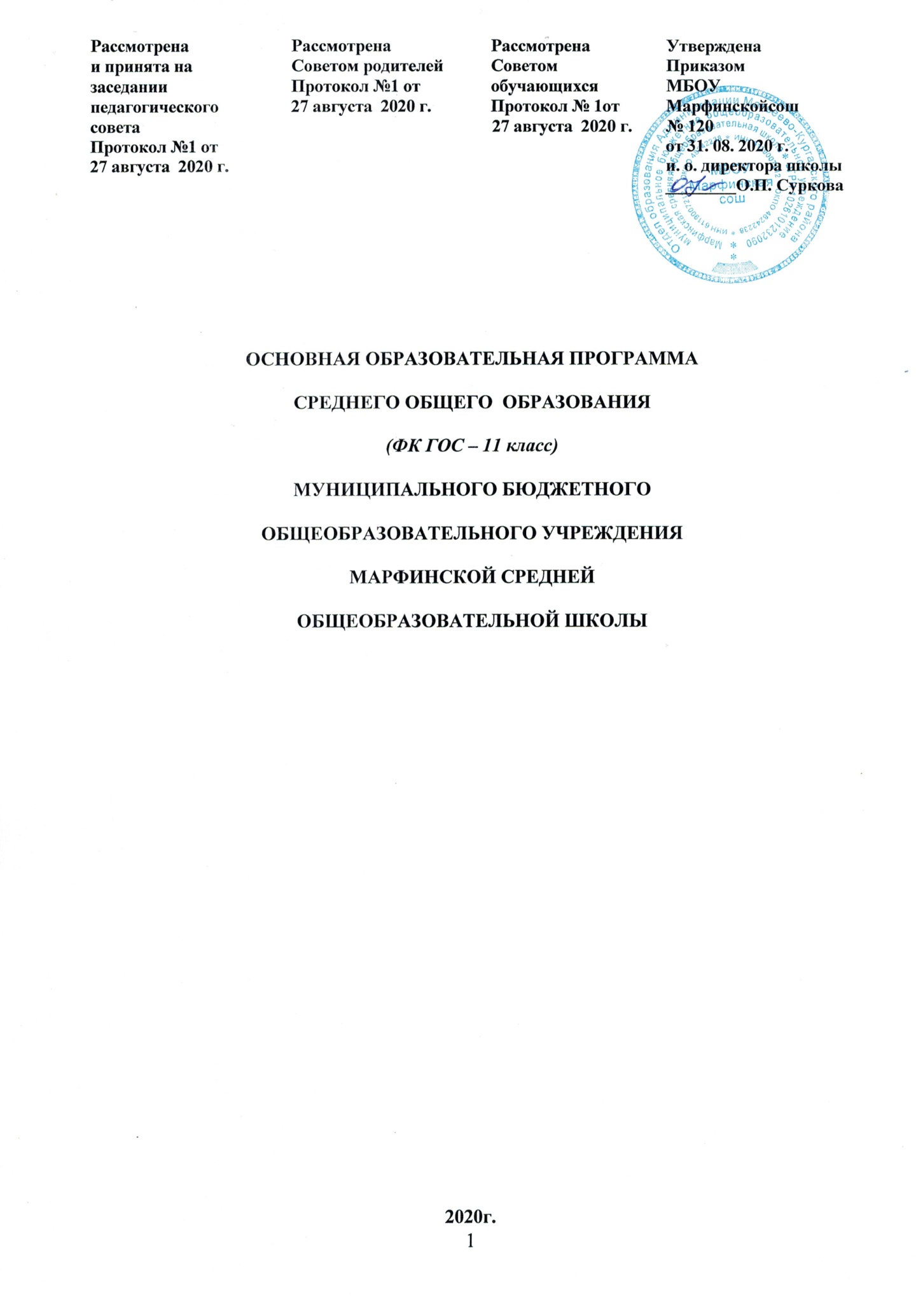 СОДЕРЖАНИЕ1.ЦЕЛЕВОЙ РАЗДЕЛ1.1. ПОЯСНИТЕЛЬНАЯ ЗАПИСКАОсновная образовательная программа среднего общего образования (ООП СОО) МБОУ Марфинской сош разработана в соответствии в соответствии с пунктом 9 статьи 2, статьей 12 Федерального закона от 29.12.2012г. № 273-ФЗ «Об образовании в Российской Федерации», определяет цель, задачи, планируемые результаты, содержание и организацию образовательного процесса на уровне среднего общего образования с учетом образовательных потребностей и запросов участников образовательного процесса.Основная образовательная программа среднего общего образования составлена в соответствии с требованиями федерального компонента государственного образовательного стандарта среднего общего образования (далее ООП СОО по ФК ГОС).Нормативно-правовой базой ООП СОО являются:Федеральный Закон от 29.12.2012 № 273-ФЗ «Об образовании в Российской Федерации»;Порядок организации и осуществления образовательной деятельности по основным общеобразовательным программам начального общего, основного общего и среднего общего образования, утвержденного приказом Минобрнауки РФ от 30.08.2013 №1015;Санитарно-эпидемиологические правила и нормативы СанПиН 2.4.2.№2821-10, «Санитарно-эпидемиологические требования к условиям и организации обучения в общеобразовательных учреждениях» (зарегистрированные в Минюсте России 03 марта 2011 года №19993);«Федеральный компонент государственного стандарта общего образования», утверждён приказом Минобразования России от 5 марта 2004 года № 1089 (в ред. приказов Минобрнауки России от 03.06.2008 N 164, от 31.08.2009 N 320, от 19.10.2009 N 427, от 10.11.2011 N 2643, от 24.01.2012 N 39, от 31.01.2012 N 69)Приказ Минобрнауки России от 23.06.2015 N 609 "О внесении изменений в федеральный компонент государственных образовательных стандартов начального общего, основного общего и среднего (полного) общего образования, утвержденный приказом Министерства образования Российской Федерации от 5 марта 2004 г. N 1089"Приказ Министерства образования и науки Российской Федерации от 9 марта 2004 г.1312 «Об утверждении федерального базисного учебного плана и примерных учебных планов для образовательных учреждений Российской Федерации, реализующих программы общего образования (в ред. приказов Минобрнауки РФ от 20.08.2008 № 241, от 30.08.2010 № 889);-Приказ Минобрнауки России от 07.06.2017 №506 «О внесении изменений в федеральный компонент государственных образовательных стандартов начального, основного общего и среднего (полного) общего образования», утвержденный приказом Министерства образования Российской Федерации от 05.03.2004 №1089.;-Приказом Министерства образования и науки РФ от 29.06.2017г №613 «О внесении изменений в федеральный государственный образовательный стандарт среднего общего образования, утвержденный приказом Министерства образования и науки Российской Федерации от 17 мая 2012 г. № 413.Устав МБОУ Марфинскойсош.Программа определяет обязательный минимум содержания среднего общего образования, цели, задачи, планируемые результаты, содержание и организацию образовательного процесса на уровне среднего общего образования, максимальный объем учебной нагрузки обучающихся, уровень подготовки выпускников, а также основные требования к обеспечению образовательного процесса (в том числе к его материально-техническому,   учебно-лабораторному,   информационно-методическому,   кадровому обеспечению) и реализуется школой с соблюдением требований государственных санитарно-эпидемиологических правил и нормативов.Реализация образовательной программы в МБОУ Марфинской сош осуществляется с применением электронного обучения, дистанционных образовательных технологий.Целью реализации ООП СОО является обеспечение функциональной грамотности исоциальной адаптации обучающихся, содействие их общественному и гражданскому самоопределению; дальнейшего становления и формирования личности обучающегося, развитие творческих способностей и интереса к познанию, формирование навыков самостоятельной учебной деятельности на основе индивидуализации и профессиональной ориентации содержания среднего общего образования, приобщение обучающегося к жизни в обществе, самостоятельному жизненному выбору, продолжению образования и началу профессиональной деятельности. Становление и формирование личности обучающегося, то есть формирование нравственных убеждений, эстетического вкуса и здорового образа жизни, высокой культуры межличностного и межэтнического общения, овладение основами наук, государственным языком Российской Федерации, навыками умственного и физического труда, развитие склонностей, интересов, способности к социальному самоопределению.Задачи:создание условий для дифференциации содержания обучения старшеклассников с широкими и гибкими возможностями построения индивидуальных образовательных программ;обеспечение базового или профильного изучения отдельных учебных предметов программы среднего общего образования;установление равного доступа к полноценному образованию разным категориям обучающихся в соответствии с их способностями, индивидуальными образовательными потребностями;расширение возможностей социализации обучающихся;обеспечение преемственности между общим и профессиональным образованием, более эффективная подготовка выпускников школы к освоению программ профессионального высшего образования;удовлетворение социального заказа родителей (законных представителей) обучающихся;сохранение и укрепление физического, психологического и социального здоровья обучающихся, обеспечение их безопасности.ООП СОО по ФК ГОС регламентирует:условия освоения образовательной программы среднего общего образования;организационно-педагогические условия реализации программ среднего общего и дополнительного образования.Основным условием эффективности обучения и обеспечения его вариативности на уровне среднего общего образования является:обеспечение широкой образовательной подготовки через организацию профильного обучения;создание необходимых условий для построения индивидуальных образовательных траекторий старшеклассников;использование современных образовательных технологий;использование различных видов информационных ресурсов для обеспечения, как потребностей обучения, так и личных информационных потребностей обучающихся.Среднее общее образование завершается обязательной итоговой государственной аттестацией выпускников. Требования к уровню подготовки выпускников настоящего стандарта являются основой разработки контрольно-измерительных материалов указанной аттестации. Государственная итоговая аттестация обучающихся осуществляется в форме Единого государственного экзамена и (или) государственного выпускного экзамена.Государственная итоговая аттестация обучающихся проводится в соответствии с Порядком проведения государственной итоговой аттестации по программам среднего общего образования, утвержденным приказом Министерством образования и науки РФ от 26.12.2013г. №1400.Обучающиеся, завершившие среднее общее образование и выполнившие в полном объеме требования к уровню подготовки выпускников, вправе продолжить обучение на уровнях начального, среднего и высшего профессионального образования.Образовательная программа среднего общего образования для 10-11-х классов направлена на обеспечение среднего общего образования как завершающего уровня общего образования, призвана обеспечить функциональную грамотность и социальную адаптацию выпускника, содействовать их общественному и гражданскому самоопределению.Все образовательные предметные программы учебного плана допущены (рекомендованы) Министерством образования и науки РФ и обеспечивают общее образование на уровне не ниже государственного образовательного стандарта. Таким образом, содержание программы среднего полного образования, расширяет возможности и превышает стандарт образования по предметам приоритетных направлений работы школы, обеспечивает условия для самоопределения учащихся, готовит их к поступлению в ВУЗы.ОП СОО по ФК ГОС сформирована с учетом психолого-педагогических особенностей развития детей 15 — 17 лет.Нормативный срок освоения ОП СОО – два года.ООП СОО по ФК ГОС представляет собой завершенную линию обеспечения жизнедеятельности, функционирования и развития среднего уровня образования школы. Исходя из вышеизложенного, назначение основной образовательной программы среднего общего образования МБОУ Марфинскойсош как нормативно-управленческого документа, состоит в определении условий построения образовательного пространства школы, обеспечивающего воспитание нравственной, интеллектуальной, физически развитой личности, способной к творчеству и самоопределению, с активной гражданской позицией.1.2. Планируемые результаты освоения учащимися основной образовательной программы среднего общего образования1.2.1. Общие учебные умЕния, навыки и способы деятельности ОБУЧАЮЩИХСЯ	В результате освоения содержания среднего общего образования учащийся получает возможность совершенствовать и расширить круг общих учебных умений, навыков и способов деятельности. Овладение общими умениями, навыками, способами деятельности как существенными элементами культуры является необходимым условием развития и социализации школьников. Познавательная деятельность Использование для познания окружающего мира различных методов (наблюдение, измерение, опыт, эксперимент, моделирование и др.). Определение структуры объекта познания, поиск и выделение значимых функциональных связей и отношений между частями целого. Умение разделять процессы на этапы, звенья; выделение характерных причинно-следственных связей. Определение адекватных способов решения учебной задачи на основе заданных алгоритмов. Комбинирование известных алгоритмов деятельности в ситуациях, не предполагающих стандартное применение одного из них. Сравнение, сопоставление, классификация, ранжирование объектов по одному или нескольким предложенным основаниям, критериям. Умение различать факт, мнение, доказательство, гипотезу, аксиому.Исследование несложных практических ситуаций, выдвижение предположений, понимание необходимости их проверки на практике. Использование практических и лабораторных работ, несложных экспериментов для доказательства выдвигаемых предположений; описание результатов этих работ. Творческое решение учебных и практических задач: умение мотивированно отказываться от образца, искать оригинальные решения; самостоятельное выполнение различных творческих работ; участие в проектной деятельности. Информационно-коммуникативная деятельность Адекватное восприятие устной речи и способность передавать содержание прослушанного текста в сжатом или развернутом виде в соответствии с целью учебного задания.Осознанное беглое чтение текстов различных стилей и жанров, проведение информационно-смыслового анализа текста. Использование различных видов чтения (ознакомительное, просмотровое, поисковое и др.). Владение монологической и диалогической речью. Умение вступать в речевое общение, участвовать в диалоге (понимать точку зрения собеседника, признавать право на иное мнение). Создание письменных высказываний, адекватно передающих прослушанную и прочитанную информацию с заданной степенью свернутости (кратко, выборочно, полно). Составление плана, тезисов, конспекта. Приведение примеров, подбор аргументов, формулирование выводов. Отражение в устной или письменной форме результатов своей деятельности.Умение перефразировать мысль (объяснять «иными словами»). Выбор и использование выразительных средств языка и знаковых систем (текст, таблица, схема, аудиовизуальный ряд и др.) в соответствии с коммуникативной задачей, сферой и ситуацией общения. Использование для решения познавательных и коммуникативных задач различных источников информации, включая энциклопедии, словари, Интернет-ресурсы и другие базы данных. Рефлексивная деятельностьСамостоятельная организация учебной деятельности (постановка цели, планирование, определение оптимального соотношения цели и средств и др.). Владение навыками контроля и оценки своей деятельности, умением предвидеть возможные последствия своих действий. Поиск и устранение причин возникших трудностей. Оценивание своих учебных достижений, поведения, черт своей личности, своего физического и эмоционального состояния. Осознанное определение сферы своих интересов и возможностей. Соблюдение норм поведения в окружающей среде, правил здорового образа жизни.Владение умениями совместной деятельности: согласование и координация деятельности с другими ее участниками; объективное оценивание своего вклада в решение общих задач коллектива; учет особенностей различного ролевого поведения (лидер, подчиненный и др.). Оценивание своей деятельности с точки зрения нравственных, правовых норм, эстетических ценностей. Использование своих прав и выполнение своих обязанностей как гражданина, члена общества и учебного коллектива. Учебные предметы федерального компонента представлены на базовом уровне. 	Базовый уровень стандарта учебного предмета ориентирован на формирование общей культуры и в большей степени связан с мировоззренческими, воспитательными и развивающими задачами общего образования, задачами социализации. 	Предметные результаты освоения основной образовательной программы среднего  общего образования с учётом общих требований государственного стандарта и специфики изучаемых предметов, входящих в состав предметных областей, должны обеспечивать возможность успешного профессионального обучения или профессиональной деятельности.Русский язык	В результате изучения русского языка на базовом уровне ученик должен знать/понимать • связь языка и истории, культуры русского и других народов; • смысл понятий: речевая ситуация и ее компоненты, литературный язык, языковая норма, культура речи; • основные единицы и уровни языка, их признаки и взаимосвязь; • орфоэпические, лексические, грамматические, орфографические и пунктуационные нормы современного русского литературного языка; нормы речевого поведения в социально-культурной, учебно-научной, официально-деловой сферах общения; уметь • осуществлять речевой самоконтроль; оценивать устные и письменные высказывания с точки зрения языкового оформления, эффективности достижения поставленных коммуникативных задач; • анализировать языковые единицы с точки зрения правильности, точности и уместности их употребления; • проводить лингвистический анализ текстов различных функциональных стилей и разновидностей языка; аудирование и чтение • использовать основные виды чтения (ознакомительно-изучающее, ознакомительно-реферативное и др.) в зависимости от коммуникативной задачи; • извлекать необходимую информацию из различных источников: учебно-научных текстов, справочной литературы, средств массовой информации, в том числе представленных в электронном виде на различных информационных носителях; говорение и письмо • создавать устные и письменные монологические и диалогические высказывания различных типов и жанров в учебно-научной (на материале изучаемых учебных дисциплин), социально-культурной и деловой сферах общения; • применять в практике речевого общения основные орфоэпические, лексические, грамматические нормы современного русского литературного языка; • соблюдать в практике письма орфографические и пунктуационные нормы современного русского литературного языка; • соблюдать нормы речевого поведения в различных сферах и ситуациях общения, в том числе при обсуждении дискуссионных проблем; • использовать основные приемы информационной переработки устного и письменного текста; использовать приобретенные знания и умения в практической деятельности и повседневной жизни для: • осознания русского языка как духовной, нравственной и культурной ценности народа; приобщения к ценностям национальной и мировой культуры; •развития интеллектуальных и творческих способностей, навыков самостоятельной деятельности; самореализации, самовыражения в различных областях человеческой деятельности; • увеличения словарного запаса; расширения круга используемых языковых и речевых средств; совершенствования способности к самооценке на основе наблюдения за собственной речью; • совершенствования коммуникативных способностей; развития готовности к речевому взаимодействию, межличностному и межкультурному общению, сотрудничеству; • самообразования и активного участия в производственной, культурной и общественной жизни государства. Разноаспектный анализ текста и создание сочинения-рассужденияВ результате прохождения программного материала обучающиеся должны знать/понимать:основные понятия, необходимые для создания текста и его анализа;определение терминов, встречающихся в формулировке задания в критериях оценивания;виды текста;определение понятий «вступление» и «заключение»;что такое проблема текста, комментарий, позиция автора;уметь:указывать средства связи между частями текста; определить тему и основную мысль текста; определить тип и стиль речи; использовать знания о тексте и изобразительно-выразительных средствах     языка при анализе текста; понимать и интерпретировать содержание исходного текста; анализировать форму исходного текста;  находить характерные для исходного текста языковые средства;  создавать связное высказывание;  излагать последовательно собственные мысли;  использовать в собственной речи разнообразие грамматических конструкций и лексическое богатство языка. оформлять речь в соответствии с орфографическими, грамматическими и пунктуационными нормами литературного языка. ЛитератураВ результате изучения литературы на базовом уровне ученик должен: знать/понимать• образную природу словесного искусства; содержание изученных литературных произведений; • основные факты жизни и творчества писателей-классиков XIX-XX вв.; •основные закономерности историко-литературного процесса и черты литературных направлений; • основные теоретико-литературные понятия; уметь • воспроизводить содержание литературного произведения; •анализировать и интерпретировать художественное произведение, используя сведения по истории и теории литературы (тематика, проблематика, нравственный пафос, система образов, особенности композиции, изобразительно-выразительные средства языка, художественная деталь); анализировать эпизод (сцену) изученного произведения, объяснять его связь с проблематикой произведения; •соотносить художественную литературу с общественной жизнью и культурой; раскрывать конкретно-историческое и общечеловеческое содержание изученных литературных произведений; выявлять «сквозные» темы и ключевые проблемы русской литературы; соотносить произведение с литературным направлением эпохи; • определять род и жанр произведения; • сопоставлять литературные произведения; • выявлять авторскую позицию; •выразительно читать изученные произведения (или их фрагменты), соблюдая нормы литературного произношения; •аргументированно формулировать свое отношение к прочитанному произведению; • писать рецензии на прочитанные произведения и сочинения разных жанров на литературные темы. Литература ДонаВ  результате  освоения    курса обучающийся должензнать/понимать:содержание изученных литературных произведений, основные факты жизни и творчества донских писателей, основные закономерности историко-литературного процесса и черты   литературных направлений, развивавшихся на Дону в 19-20 веках, основные теоретико-литературные понятия, связанные с региональной литературой и историческими условиями жизни донского региона, наизусть 5-6 стихотворений поэтов Дона. уметь:воспроизводить содержание литературного произведения анализировать и доказательно интерпретировать художественное произведение, используя сведения по теории и истории литературы, анализировать эпизод литературного произведения, объяснять его связь с проблематикой,соотносить художественную литературу с общественной жизнью России и Дона, раскрывать конкретно-историческое и общечеловеческое содержание изученных произведений, сопоставлять литературное произведение с его различными критическими и научными интерпретациями, аргументированно высказывать своё отношение к литературному произведению, писать рецензии на литературные произведения различных жанров и стилей, создавать сочинения-рассуждения, определять литературные места Ростовской области, объяснять их место и связь с жизнью и творчеством писателей.Иностранный язык (английский)В результате изучения английского языка на базовом уровне ученик должен:  знать/понимать• значения новых лексических единиц, связанных с тематикой данного этапа и с соответствующими ситуациями общения, в том числе связанными с будущей профессиональной деятельностью; • языковой материал: идиоматические выражения, оценочную лексику, единицы речевого этикета, обслуживающие ситуации общения в рамках новых тем; • новые значения глагольных форм (видо-временных, неличных), средств и способов выражения модальности, условия, предположения, причины, следствия, побуждения к действию; правила синтаксиса и пунктуации; • религии стран изучаемого языка, фоновую и коннотативную лексику, лингвострановедческую и страноведческую информацию в рамках новых ситуаций общения.  уметь1. Говорение • вести диалог (диалог-распрос, диалог — обмен мнениями/суждениями, диалог-побуждение к действию, этикетный диалог и их комбинации) официального и неофициального характера в бытовой, социокультурной и учебно-трудовой сферах, используя аргументацию, эмоционально-оценочные средства; • рассказывать, рассуждать в связи с изученной тематикой, проблематикой прочитанных/прослушанных текстов, описывать события, излагать факты, делать сообщения по ситуациям всего многообразия тем общения, предусмотренных данной программой; •создавать словесный социокультурный портрет своей страны и стран/страны изучаемого языка на основе разнообразной страноведческой и культуроведческой информации; • понимать относительно полно (общий смысл) высказывания на изучаемом иностранном языке в различных ситуациях общения; •понимать основное содержание аутентичных аудио- и видеотекстов познавательного характера на темы, связанные с личными интересами или будущей профессией, выборочно извлекать из них необходимую информацию; •оценивать важность/новизну информации, передавать своѐ отношение к ней. 2. Чтение •читать аутентичные тексты разных стилей (публицистические, художественные, научно-популярные, прагматические), используя основные виды чтения (ознакомительное, изучающее, просмотровое/поисковое) в зависимости от коммуникативной задачи. 3. Письменная речь • описывать явления, события, излагать факты в письме личного и делового характера, писать небольшие эссе; различные виды анкет, сообщать сведения о себе в форме, принятой в стране/странах изучаемого языка; составлять письменные материалы, необходимые для презентации результатов проектной деятельности. МатематикаВ результате изучения математики на базовом уровне ученик должен: знать/понимать1. Помимо указанных в данном разделе знаний, в требования к уровню подготовки включаются также знания, необходимые для освоения перечисленных ниже умений. 2. Требования, выделенные курсивом, не применяются при контроле уровня подготовки выпускников профильных классов гуманитарной направленности. • значение математической науки для решения задач, возникающих в теории и практике; широту и в то же время ограниченность применения математических методов к анализу и исследованию процессов и явлений в природе и обществе; • значение практики и вопросов, возникающих в самой математике для формирования и развития математической науки; историю развития понятия числа, создания математического анализа, возникновения и развития геометрии; • универсальный характер законов логики математических рассуждений, их применимость во всех областях человеческой деятельности; • вероятностный характер различных процессов окружающего мира; Алгебра уметь • выполнять арифметические действия, сочетая устные и письменные приемы, применение вычислительных устройств; находить значения корня натурал-ной степени, степени с рациональным показателем, логарифма, используя при необходимости вычислительные устройства; пользоваться оценкой и прикидкой при практических расчетах; • проводить по известным формулам и правилам преобразования буквенных выражений, включающих степени, радикалы, логарифмы и тригонометрические функции; • вычислять значения числовых и буквенных выражений, осуществляя необходимые подстановки и преобразования; использовать приобретенные знания и умения в практической деятельности и повседневной жизни для: • практических расчетов по формулам, включая формулы, содержащие степени, радикалы, логарифмы и тригонометрические функции, используя при необходимости справочные материалы и простейшие вычислительные устройства; Функции и графики уметь• определять значение функции по значению аргумента при различных способах задания функции; • строить графики изученных функций; • описывать по графику и в простейших случаях по формуле2 поведение и свойства функций, находить по графику функции наибольшие и наименьшие значения; • решать уравнения, простейшие системы уравнений, используя свойства функций и их графиков; использовать приобретенные знания и умения в практической деятельности и повседневной жизни для: • описания с помощью функций различных зависимостей, представления их графически, интерпретации графиков; Начала математического анализа  уметь • вычислять производные и первообразные элементарных функций, используя справочные материалы; • исследовать в простейших случаях функции на монотонность, находить наибольшие и наименьшие значения функций, строить графики многочленов и простейших рациональных функций с использованием аппарата математического анализа; • вычислять в простейших случаях площади с использованием первообразной; использовать приобретенные знания и умения в практической деятельности и повседневной жизни для: • решения прикладных задач, в том числе социально-экономических и физических, на наибольшие и наименьшие значения, на нахождение скорости и ускорения; Уравнения и неравенства уметь• решать рациональные, показательные и логарифмические уравнения и неравенства, простейшие иррациональные и тригонометрические уравнения, их системы; • составлять уравнения и неравенства по условию задачи; • использовать для приближенного решения уравнений и неравенств графический метод; • изображать на координатной плоскости множества решений простейших уравнений и их систем; использовать приобретенные знания и умения в практической деятельности и повседневной жизни для: • построения и исследования простейших математических моделей; Элементы комбинаторики, статистики и теории вероятностей уметь• решать простейшие комбинаторные задачи методом перебора, а также с использованием известных формул; • вычислять в простейших случаях вероятности событий на основе подсчета числа исходов; использовать приобретенные знания и умения в практической деятельности и повседневной жизни для: • анализа реальных числовых данных, представленных в виде диаграмм, графиков; • анализа информации статистического характера; Геометрия уметь • распознавать на чертежах и моделях пространственные формы; соотносить трехмерные объекты с их описаниями, изображениями; • описывать взаимное расположение прямых и плоскостей в пространстве, аргументировать свои суждения об этом расположении; • анализировать в простейших случаях взаимное расположение объектов в пространстве; • изображать основные многогранники и круглые тела; выполнять чертежи по условиям задач; • строить простейшие сечения куба, призмы, пирамиды; • решать планиметрические и простейшие стереометрические задачи на нахождение геометрических величин (длин, углов, площадей, объемов); • использовать при решении стереометрических задач планиметрические факты и методы; • проводить доказательные рассуждения в ходе решения задач; использовать приобретенные знания и умения в практической деятельности и повседневной жизни для: • исследования (моделирования) несложных практических ситуаций на основе изученных формул и свойств фигур; • вычисления объемов и площадей поверхностей пространственных тел при решении практических задач, используя при необходимости справочники и вычислительные устройства. Алгебра логикиВ результате изучения  курса  ученик должензнать/пониматьучащиеся должны знать, что такое проценты и сложные проценты, основное свойство пропорции;схему решения  линейных, квадратных, дробно-рациональных, иррациональных уравнений.способы решения систем уравнений;определение параметра; примеры уравнений с параметром; основные типы задач с параметрами; основные способы решения задач с параметрами. Знать определение линейного уравнения и неравенства с параметрами. Алгоритмы решения линейных уравнений и неравенств с параметрами графическим способом. Определение квадратного уравнения и неравенства с  параметрами. Алгоритмы решения квадратного уравнения и неравенства с параметрами графическим  способом;проводить тождественные преобразования иррациональных, показательных, логарифмических и тригонометрических выражений;решать иррациональные, логарифмические и тригонометрические уравнения и неравенства;решать системы уравнений изученными методами;строить графики элементарных функций и проводить преобразования графиков, используя изученные методы;применять аппарат математического анализа к решению задач;применять основные методы геометрии (проектирования, преобразований, векторный, координатный) к решению геометрических задач;уметь:решать  рациональные уравнения и неравенства;решать тригонометрические уравнениярешать иррациональные уравнения и неравенства;решать  показательные и логарифмические уравнения и неравенства;находить производные  и первообразные функций;точно и грамотно формулировать теоретические положения и излагать собственные рассуждения в ходе решения заданий;уверенно решать задачи на вычисление, доказательство и построение графиков функций;применять свойства геометрических преобразований к построению графиков функцийИспользовать приобретенные знания и умения в практической деятельности и повседневной жизни для:выполнения расчетов по формулам, составления формул, выражающих зависимости между реальными величинами; нахождения нужной формулы в справочных материалах; моделирования практических ситуаций и исследования построенных моделей с использованием аппарата алгебры; описания зависимостей между физическими величинами соответствующими формулами при исследовании несложных практических ситуаций; интерпретации графиков реальных зависимостей между величинами;описания реальных ситуаций на языке геометрии; исследования несложных практических ситуаций на основе изученных формул и свойств фигур; решения практических задач, связанных с нахождением геометрических величин (используя при необходимости справочники и технические средства); построений геометрическими инструментами (линейка, угольник, циркуль, транспортир);выстраивания аргументации при доказательстве и в диалоге; распознавания логически некорректных рассуждений; записи математических утверждений, доказательств; анализа реальных числовых данных, представленных в виде диаграмм, графиков, таблиц; понимания статистических утверждений. Информатика и ИКТ	В результате изучения информатики и ИКТ на базовом уровне ученик должен: знать/понимать • основные технологии создания, редактирования, оформления, сохранения, передачи информационных объектов различного типа с помощью современных программных средств информационных и коммуникационных технологий; • назначение и виды информационных моделей, описывающих реальные объекты и процессы; • назначение и функции операционных систем; уметь • оперировать различными видами информационных объектов, в том числе с помощью компьютера, соотносить полученные результаты с реальными объектами; • распознавать и описывать информационные процессы в социальных, биологических и технических системах; • использовать готовые информационные модели, оценивать их соответствие реальному объекту и целям моделирования; • оценивать достоверность информации, сопоставляя различные источники; •иллюстрировать учебные работы с использованием средств информационных технологий; • создавать информационные объекты сложной структуры, в том числе гипертекстовые документы; • просматривать, создавать, редактировать, сохранять записи в базах данных, получать необходимую информацию по запросу пользователя; • наглядно представлять числовые показатели и динамику их изменения с помощью программ деловой графики; • соблюдать правила техники безопасности и гигиенические рекомендации при использовании средств ИКТ; использовать приобретенные знания и умения в практической деятельности и повседневной жизни для: • эффективного применения информационных образовательных ресурсов в учебной деятельности, в том числе самообразовании; • ориентации в информационном пространстве, работы с распространенными автоматизированными информационными системами; • автоматизации коммуникационной деятельности; • соблюдения этических и правовых норм при работе с информацией; •эффективной организации индивидуального информационного пространства. ИсторияВ результате изучения истории на базовом уровне ученик должен: знать/понимать •основные факты, процессы и явления, характеризующие целостность отечественной и всемирной истории; • периодизацию всемирной и отечественной истории; • современные версии и трактовки важнейших проблем отечественной и все-мирной истории; • историческую обусловленность современных общественных процессов; • особенности исторического пути России, ее роль в мировом сообществе; уметь • проводить поиск исторической информации в источниках разного типа; •критически анализировать источник исторической информации (характеризовать авторство источника, время, обстоятельства и цели его создания); •анализировать историческую информацию, представленную в разных знаковых системах (текст, карта, таблица, схема, аудиовизуальный ряд); •различать в исторической информации факты и мнения, исторические описания и исторические объяснения; •устанавливать причинно-следственные связи между явлениями, пространственные и временные рамки изучаемых исторических процессов и явлений; • участвовать в дискуссиях по историческим проблемам, формулировать собственную позицию по обсуждаемым вопросам, используя для аргументации исторические сведения; •представлять результаты изучения исторического материала в формах конспекта, реферата, рецензии; использовать приобретенные знания и умения в практической деятельности и повседневной жизни для: • определения собственной позиции по отношению к явлениям современной жизни, исходя из их исторической обусловленности; •использования навыков исторического анализа при критическом восприятии получаемой извне социальной информации; •соотнесения своих действий и поступков окружающих с исторически возникшими формами социального поведения; •осознания себя как представителя исторически сложившегося гражданского, этнокультурного, конфессионального сообщества, гражданина России. ОбществознаниеВ результате изучения обществознания (включая экономику и право) на базовом уровне ученик должен знать/понимать •биосоциальную сущность человека, основные этапы и факторы социализации личности, место и роль человека в системе общественных отношений; • тенденции развития общества в целом как сложной динамичной системы, а также важнейших социальных институтов; •необходимость регулирования общественных отношений, сущность социальных норм, механизмы правового регулирования; • особенности социально-гуманитарного познания; уметь • характеризовать основные социальные объекты, выделяя их существенные признаки, закономерности развития; • анализировать актуальную информацию о социальных объектах, выявляя их общие черты и различия; устанавливать соответствия между существенными чертами и признаками изученных социальных явлений и обществоведческими терминами и понятиями; • объяснять причинно-следственные и функциональные связи изученных социальных объектов (включая взаимодействия человека и общества, важнейших социальных институтов, общества и природной среды, общества и культуры, взаимосвязи подсистем и элементов общества); • раскрывать на примерах изученные теоретические положения и понятия социально-экономических и гуманитарных наук; • осуществлять поиск социальной информации, представленной в различных знаковых системах (текст, схема, таблица, диаграмма, аудиовизуальный ряд); извлекать из неадаптированных оригинальных текстов( правовых, научно-популярных, публицистических и др. ) знания по заданным темам; систематизировать, анализировать и обобщать неупорядоченную социальную информацию; различать в ней факты и мнения, аргументы и выводы; • оценивать действия субъектов социальной жизни, включая личность, группы, организации, с точки зрения социальных норм, экономической рациональности; • формулировать на основе приобретенных обществоведческих знаний собственные суждения и аргументы по определенным проблемам; • подготавливать устное выступление, творческую работу по социальной проблематике; • применять социально-экономические и гуманитарные знания в процессе решения познавательных задач по актуальным социальным проблемам; использовать приобретенные знания и умения в практической деятельности и повседневной жизни для: • успешного выполнения типичных социальных ролей; сознательного взаимодействия с различными социальными институтами; • совершенствования собственной познавательной деятельности; • решения практических жизненных проблем, возникающих в социальной деятельности; • ориентировки в актуальных общественных событиях, определения личной гражданской позиции; • предвидения возможных последствий определенных социальных действий. • оценки происходящих событий и поведения людей с точки зрения морали и права; • реализации и защиты прав человека и гражданина, осознанного выполнения гражданских обязанностей; • осуществления конструктивного взаимодействия людей с разными убеждениями, культурными ценностями и социальным положением. География	В результате изучения географии на базовом уровне ученик должен: знать/понимать • основные географические понятия и термины; традиционные и новые методы географических исследований; • особенности размещения основных видов природных ресурсов, их главные месторождения и территориальные сочетания; численность и динамику населения мира, отдельных регионов и стран, их этногеографическую специфику; различия в уровне и качестве жизни населения, основные направления миграций; проблемы современной урбанизации; • географические особенности отраслевой и территориальной структуры мирового хозяйства, размещения его основных отраслей; географическую специфику отдельных стран и регионов, их различия по уровню социально-экономического развития, специализации в системе международного географического разделения труда; географические аспекты глобальных проблем человечества; •особенности современного геополитического и геоэкономического положения России, ее роль в международном географическом разделении труда; уметь • определять и сравнивать по разным источникам информации географические тенденции развития природных, социально-экономических и геоэкологических объектов, процессов и явлений; • оценивать и объяснять ресурсообеспеченность отдельных стран и регионов мира, их демографическую ситуацию, уровни урбанизации и территориальной концентрации населения и производства, степень природных, антропогенных и техногенных изменений отдельных территорий; • применять разнообразные источники географической информации для проведения наблюдений за природными, социально-экономическими и геоэкологическими объектами, процессами и явлениями, их изменениями под влиянием разнообразных факторов; • составлять комплексную географическую характеристику регионов и стран мира; таблицы, картосхемы, диаграммы, простейшие карты, модели, отражающие географические закономерности различных явлений и процессов, их территориальные взаимодействия; • сопоставлять географические карты различной тематики; использовать приобретенные знания и умения в практической деятельности и повседневной жизни для: • выявления и объяснения географических аспектов различных текущих событий и ситуаций; • нахождения и применения географической информации, включая карты, статистические материалы, геоинформационные системы и ресурсы Интернета; правильной оценки важнейших социально-экономических событий международной жизни, геополитической и геоэкономической ситуации в России, других странах и регионах мира, тенденций их возможного развития; • понимания географической специфики крупных регионов и стран мира в условиях глобализации, стремительного развития международного туризма и отдыха, деловых и образовательных программ, различных видов человеческого общения. Биология	В результате изучения биологии на базовом уровне ученик должен: знать/понимать • основные положения биологических теорий (клеточная, эволюционная теория Ч.Дарвина); учение В.И.Вернадского о биосфере; сущность законов Г.Менделя, закономерностей изменчивости; • строение биологических объектов: клетки; генов и хромосом; вида и экосистем (структура); • сущность биологических процессов: размножение, оплодотворение, действие искусственного и естественного отбора, формирование приспособленности, образование видов, круговорот веществ и превращения энергии в экосистемах и биосфере; • вклад выдающихся ученых в развитие биологической науки; • биологическую терминологию и символику; уметь • объяснять: роль биологии в формировании научного мировоззрения; вклад биологических теорий в формирование современной естественнонаучной картины мира; единство живой и неживой природы, родство живых организмов; отрицательное влияние алкоголя, никотина, наркотических веществ на развитие зародыша человека; влияние мутагенов на организм человека, экологических факторов на организмы; взаимосвязи организмов и окружающей среды; причины эволюции, изменяемости видов, нарушений развития организмов, наследственных заболеваний, мутаций, устойчивости и смены экосистем; необходимости сохранения многообразия видов; •решать элементарные биологические задачи; составлять элементарные схемы скрещивания и схемы переноса веществ и энергии в экосистемах (цепи питания); • описывать особей видов по морфологическому критерию; •выявлять приспособления организмов к среде обитания, источники мутагенов в окружающей среде (косвенно), антропогенные изменения в экосистемах своей местности; • сравнивать: биологические объекты (тела живой и неживой природы по химическому составу, зародыши человека и других млекопитающих, природные экосистемы и агроэкосистемы своей местности), процессы (естественный и искусственный отбор, половое и бесполое размножение) и делать выводы на основе сравнения; •анализировать и оценивать различные гипотезы сущности жизни, происхождения жизни и человека, глобальные экологические проблемы и пути их решения, последствия собственной деятельности в окружающей среде; • изучать изменения в экосистемах на биологических моделях; •находить информацию о биологических объектах в различных источниках (учебных текстах, справочниках, научно-популярных изданиях, компьютерных базах данных, ресурсах Интернета) и критически ее оценивать. Химия	В результате изучения химии на базовом уровне ученик должен: знать/понимать • важнейшие химические понятия: вещество, химический элемент, атом, молекула, относительные атомная и молекулярная массы, ион, аллотропия, изотопы, химическая связь, электроотрицательность, валентность, степень окисления, моль, молярная масса, молярный объем, вещества молекулярного и немолекулярного строения, растворы, электролит и неэлектролит, электролитическая диссоциация, окислитель и восстановитель, окисление и восстановление, тепловой эффект реакции, скорость химической реакции, катализ, химическое равновесие, углеродный скелет, функциональная группа, изомерия, гомология; • основные законы химии: сохранения массы веществ, постоянства состава, периодический закон; • основные теории химии: химической связи, электролитической диссоциации, строения органических соединений; • важнейшие вещества и материалы: основные металлы и сплавы; серная, соляная, азотная и уксусная кислоты; щелочи, аммиак, минеральные удобрения, метан, этилен, ацетилен, бензол, этанол, жиры, мыла, глюкоза, сахароза, крахмал, клетчатка, белки, искусственные и синтетические волокна, каучуки, пластмассы; уметь • называть изученные вещества по «тривиальной» или международной номенклатуре; • определять: валентность и степень окисления химических элементов, тип химической связи в соединениях, заряд иона, характер среды в водных растворах неорганических соединений, окислитель и восстановитель, принадлежность веществ к различным классам органических соединений; • характеризовать: элементы малых периодов по их положению в периодической системе Д.И.Менделеева; общие химические свойства металлов, неметаллов, основных классов неорганических и органических соединений; строение и химические свойства изученных органических соединений; • объяснять: зависимость свойств веществ от их состава и строения; природу химической связи (ионной, ковалентной, металлической), зависимость скорости химической реакции и положения химического равновесия от различных факторов; • выполнять химический эксперимент по распознаванию важнейших неорганических и органических веществ; • проводить самостоятельный поиск химической информации с использованием различных источников (научно-популярных изданий, компьютерных баз данных, ресурсов Интернета); использовать компьютерные технологии для обработки и передачи химической информации и ее представления в различных формах; использовать приобретенные знания и умения в практической деятельности и повседневной жизни для: • объяснения химических явлений, происходящих в природе, быту и на производстве; определения возможности протекания химических превращений в различных условиях и оценки их последствий; • экологически грамотного поведения в окружающей среде; • оценки влияния химического загрязнения окружающей среды на организм человека и другие живые организмы; • безопасного обращения с горючими и токсичными веществами, лабораторным оборудованием; • приготовления растворов заданной концентрации в быту и на производстве; • критической оценки достоверности химической информации, поступающей из разных источников. Физика В результате изучения физики на базовом уровне ученик должен знать/понимать • смысл понятий: физическое явление, гипотеза, закон, теория, вещество, взаимодействие, электромагнитное поле, волна, фотон, атом, атомное ядро, ионизирующие излучения, планета, звезда, Солнечная система, галактика, Вселенная; • смысл физических величин: скорость, ускорение, масса, сила, импульс, ра-бота, механическая энергия, внутренняя энергия, абсолютная температура, средняя кинетическая энергия частиц вещества, количество теплоты, элементарный электрический заряд; • смысл физических законов классической механики, всемирного тяготения, сохранения энергии, импульса и электрического заряда, термодинамики, электромагнитной индукции, фотоэффекта; • вклад российских и зарубежных ученых, оказавших наибольшее влияние на развитие физики; уметь • описывать и объяснять физические явления и свойства тел: движение небесных тел и искусственных спутников Земли; свойства газов, жидкостей и твердых тел; электромагнитную индукцию, распространение электромагнитных волн; волновые свойства света; излучение и поглощение света атомом; фотоэффект; • отличать гипотезы от научных теорий; делать выводы на основе экспериментальных данных; приводить примеры, показывающие, что: наблюдения и эксперимент являются основой для выдвижения гипотез и теорий, позволяют проверить истинность теоретических выводов; что физическая теория дает возможность объяснять известные явления природы и научные факты, предсказывать еще неизвестные явления; • приводить примеры практического использования физических знаний: за-конов механики, термодинамики и электродинамики в энергетике; различных видов электромагнитных излучений для развития радио и телекоммуникаций, квантовой физики в создании ядерной энергетики, лазеров; • воспринимать и на основе полученных знаний самостоятельно оценивать информацию, содержащуюся в сообщениях СМИ, Интернете, научно-популярных статьях; использовать приобретенные знания и умения в практической деятельности и повседневной жизни для: • обеспечения безопасности жизнедеятельности в процессе использования транспортных средств, бытовых электроприборов, средств радио- и телекоммуникационной связи; • оценки влияния на организм человека и другие организмы загрязнения окружающей среды; • рационального природопользования и охраны окружающей среды. АстрономияВ результате изучения физики на базовом уровне ученик должен знать/понимать смысл понятий: геоцентрическая и гелиоцентрическая система, видимая звездная величина, созвездие, противостояния и соединения планет, комета, астероид, метеор, метеорит, метеороид, планета, спутник, звезда, Солнечная система, Галактика, Вселенная, всемирное и поясное время, внесолнечная планета (экзопланета), спектральная классификация звезд, параллакс, реликтовое излучение, Большой Взрыв, черная дыра;смысл физических величин: парсек, световой год, астрономическая единица, звездная величина;смысл физического закона Хаббла;основные этапы освоения космического пространства;гипотезы происхождения Солнечной системы;основные характеристики и строение Солнца, солнечной атмосферы;размеры Галактики, положение и период обращения Солнца относительно центра Галактики;уметь:приводить примеры: роли астрономии в развитии цивилизации, использования методов исследований в астрономии, различных диапазонов электромагнитных излучений для получения информации об объектах Вселенной, получения астрономической информации с помощью космических аппаратов и спектрального анализа, влияния солнечной активности на Землю;описывать и объяснять: различия календарей, условия наступления солнечных и лунных затмений, фазы Луны, суточные движения светил, причины возникновения приливов и отливов; принцип действия оптического телескопа, взаимосвязь физико-химических характеристик звезд с использованием диаграммы "цвет-светимость", физические причины, определяющие равновесие звезд, источник энергии звезд и происхождение химических элементов, красное смещение с помощью эффекта Доплера;характеризовать особенности методов познания астрономии, основные элементы и свойства планет Солнечной системы, методы определения расстояний и линейных размеров небесных тел, возможные пути эволюции звезд различной массы;находить на небе основные созвездия Северного полушария, в том числе: Большая Медведица, Малая Медведица, Волопас, Лебедь, Кассиопея, Орион; самые яркие звезды, в том числе: Полярная звезда, Арктур, Вега, Капелла, Сириус, Бетельгейзе;использовать компьютерные приложения для определения положения Солнца, Луны и звезд на любую дату и время суток для данного населенного пункта;использовать приобретенные знания и умения в практической деятельности и повседневной жизни для: понимания взаимосвязи астрономии с другими науками, в основе которых лежат знания по астрономии, отделение ее от лженаук; оценивания информации, содержащейся в сообщениях СМИ, Интернете, научно-популярных статьях.Охрана безопасности жизнедеятельностиВ результате изучения основ безопасности жизнедеятельности на базовом уровне ученик должен знать/понимать • основные составляющие здорового образа жизни и их влияние на безопасность жизнедеятельности личности; репродуктивное здоровье и факторы, влияющие на него; • потенциальные опасности природного, техногенного и социального происхождения, характерные для региона проживания; • основные задачи государственных служб по защите населения и территорий от чрезвычайных ситуаций; • основы российского законодательства об обороне государства и воинской обязанности граждан; • состав и предназначение Вооруженных Сил Российской Федерации; • порядок первоначальной постановки на воинский учет, медицинского освидетельствования, призыва на военную службу; • основные права и обязанности граждан до призыва на военную службу, во время прохождения военной службы и пребывания в запасе; • основные виды военно-профессиональной деятельности; особенности прохождения военной службы по призыву и контракту, альтернативной гражданской службы; • требования, предъявляемые военной службой к уровню подготовки призывника; • предназначение, структуру и задачи РСЧС; • предназначение, структуру и задачи гражданской обороны; уметь • владеть способами защиты населения от чрезвычайных ситуаций природного и техногенного характера; • владеть навыками в области гражданской обороны; • пользоваться средствами индивидуальной и коллективной защиты; • оценивать уровень своей подготовки и осуществлять осознанное самоопределение по отношению к военной службе; использовать приобретенные знания и умения в практической деятельности и повседневной жизни для: • ведения здорового образа жизни; • оказания первой медицинской помощи; • развития в себе духовных и физических качеств, необходимых для военной службы; • обращения в случае необходимости в службы экстренной помощи Физическая культураВ результате изучения физической культуры на базовом уровне ученик должен знать/понимать • влияние оздоровительных систем физического воспитания на укрепление здоровья, профилактику профессиональных заболеваний и вредных привычек; • способы контроля и оценки физического развития и физической подготовленности; • правила и способы планирования системы индивидуальных занятий физическими упражнениями различной направленности; уметь • выполнять индивидуально подобранные комплексы оздоровительной и адаптивной (лечебной) физической культуры, композиции ритмической и аэробной гимнастики, комплексы упражнений атлетической гимнастики; • выполнять простейшие приемы самомассажа и релаксации; • преодолевать искусственные и естественные препятствия с использованием разнообразных способов передвижения; • выполнять приемы защиты и самообороны, страховки и самостраховки; • осуществлять творческое сотрудничество в коллективных формах занятий физической культурой; использовать приобретенные знания и умения в практической деятельности и повседневной жизни для: • повышения работоспособности, укрепления и сохранения здоровья; • подготовки к профессиональной деятельности и службе в Вооруженных Силах Российской Федерации; • организации и проведения индивидуального, коллективного и семейного отдыха, участия в массовых спортивных соревнованиях; • активной творческой жизнедеятельности, выбора и формирования здорового образа жизни. Искусствознать/ понимать:основные виды и жанры искусстваизученные направления и стили мировой художественной культуры.шедевры мировой художественной культурыособенности языка различных видов искусствауметь:узнавать изученные произведения и соотносить их с определённой эпохой, стилем, направлением;устанавливать стилевые и сюжетные связи между произведениями разных видов искусства;пользоваться различными источниками информации о мировой художественной культуре;выполнять учебные и творческие задания (доклады, сообщения).Использовать приобретённые знания и умения в практической деятельности повседневной жизни для:выбора путей своего культурного развития;организации личного и коллективного досуга;выражения собственного суждения о произведениях классики и современного искусства;самостоятельного художественного творчества.Технологиязнать/понимать:влияние технологий на общественное развитие;составляющие современного производства товаров или услуг;способы снижения негативного влияния производства на окружающую среду;способы организации труда, индивидуальной и коллективной работы;основные этапы проектной деятельности;источники получения информации о путях получения профессионального образования и трудоустройства;уметь:оценивать потребительские качества товаров и услуг;изучать потребности потенциальных покупателей на рынке товаров и услуг;составлять планы деятельности по изготовлению и реализации продукта труда;использовать методы решения творческих задач в технологической деятельности;проектировать материальный объект или услугу; оформлять процесс и результаты проектной деятельности;организовывать рабочие места; выбирать средства и методы реализации проекта;выполнять изученные технологические операции;планировать возможное продвижение материального объекта или услуги на рынке товаров и услуг;уточнять и корректировать профессиональные намерения.Описание «модели» выпускника на уровне среднего общего образования.В качестве главного целевого ориентира в образовательном процессе с обучающимися определен «портрет» выпускника, который:достиг высокого уровня предметной компетентности по всем предметам учебного плана;освоил на базовом уровне учебный материал по предметам индивидуального учебного плана;готов к сознательному выбору дальнейшего профессионального образования; к выбору профессии, социально ценных форм досуговой деятельности, к самостоятельному решению семейно-бытовых проблем, защите своих прав и осознанию своих обязанностей;знает и применяет способы укрепления здоровья, способен развивать основные физические качества;осознает возможные достоинства и недостатки собственного «Я», умеет владеть собой в сложных ситуациях, обладает нравственными принципами;усвоил  основы  коммуникативной  культуры,  навыки  бесконфликтного  поведения;владеет навыками делового общения, межличностных отношений, способствующих самореализации, достижению успеха в общественной и личной жизни;владеет основами мировой культуры; воспринимает себя как носителя общечеловеческих ценностей, способен к творчеству в пространстве культуры, к диалогу в деятельности и мышлении, способен проектировать и реализовать свои жизненные смыслы на основе общечеловеческих ценностей;готов способствовать процветанию России, защищать Родину, знает общественно-политические достижения государства, чтит государственную символику и национальные святыни народов, его населяющих, любит его историю и литературу, принимает активное участие в государственных праздниках;знает свои гражданские права и умеет их реализовывать, ориентируется в соблюдении прав и обязанностей;уважительно относится к национальным культурам народов Российской Федерации;готов  к  жизни  в  современном  мире,  ориентируется  в  его  проблемах,  ценностях, нравственных нормах, умеет жить в условиях рынка и информационных технологий, понимает особенности жизни в крупном городе, ориентируется в возможностях этой жизни для развития своих духовных запросов, в научном понимании мира.1.3 СИСТЕМА ОЦЕНКИ РЕЗУЛЬТАТОВ  ОСВОЕНИЯ ОБУЧАЮЩИМИСЯ ОСНОВНОЙ ОБРАЗОВАТЕЛЬНОЙ ПРОГРАММЫ С целью оценки достижений планируемых результатов в школе разработан локальный акт "Положение о порядке, формах проведения текущей и промежуточной аттестации обучающихся и системе оценивания результатов в МБОУ Марфинской сош." На основе этого локального документа школа обеспечивает проведение необходимых оценочных процедур, разработку и внедрение модели системы оценки качества, обеспечивает оценку, учет и дальнейшее использование полученных результатов. В качестве источников данных для оценки качества образования используются:образовательная статистика;промежуточная и итоговая аттестация;мониторинговые исследования; социологические опросы; отчеты работников школы;посещение уроков и внеклассных мероприятий.Целями оценочной деятельности являются:1.формирование единой системы диагностики и контроля состояния образования, обеспечивающие определение факторов и своевременное выявление изменений, влияющих на качество образования в школе;2. получение объективной информации о функционировании и развитии системы образования в школе, тенденциях его изменения и причинах, влияющих на его уровень;3. предоставление всем участникам образовательного процесса и общественности достоверной информации о качестве образования;4. прогнозирование развития образовательной системы школы.Оценка достижения предметных результатов ведётся  в ходе текущего и промежуточного оценивания. При этом итоговая оценка ограничивается контролем успешности освоения действий, выполняемых обучающимися с предметным содержанием, отражающим опорную систему знаний данного учебного курса.1.3.1. Текущий контроль знаний обучающихся систематически осуществляют учителя в соответствии с должностными обязанностями, утвержденными приказом директора и трудовым договором.Периодичность текущего контроля успеваемости  обучающихся определяется педагогами ОУ самостоятельно с учетом  индивидуальных особенностей обучающихся соответствующего класса, содержанием образовательной программы, используемых образовательных технологий.Текущий контроль успеваемости обучающихся в ОУ проводится поурочно, потемно, по полугодиям в 11 классах в форме устных, практических  и письменных работ (проведение контрольных работ с выставлением обучающимся индивидуальных текущих отметок успеваемости по результатам выполнения данных работ).Формы осуществления текущего контроля:устные виды контроля:развернутый ответ по заданной теме;устное сообщение по избранной теме, собеседование;тестирование (с помощью технических средств обучения),декламация стихов, отрывков художественных произведений; чтение текста на русском, иностранном языках, аудирование; зачет по заданной теме;письменные виды контролянаписание диктанта, изложения, сочинения;выполнение самостоятельной работы, письменной проверочной и контрольной работы, творческой работы; подготовка и защита реферата, проекта.В интересах оперативного управления процессом обучения учитель, помимо перечисленных  работ, вправе проводить иные , с целью выявления индивидуальных образовательных достижений обучающихся (проверочные работы), в том числе в отношении отдельных обучающихся.Результаты текущего контроля успеваемости обучающихся оцениваются  в виде отметок по 5-ти балльной шкале по учебным предметам. За устный ответ отметка выставляется учителем в ходе урока и заносится в классный журнал и дневник обучающегося; за письменный ответ отметка выставляется учителем в классный журнал в порядке, определенном Положением о системе оценивания учебных достижений обучающихся в ОУ.Количество, сроки и порядок проведения проверочных работ устанавливаются учителями самостоятельно. Отметки успеваемости, выставленные обучающимся по результатам выполнения проверочных работ, в классный  журнал заносятся по усмотрению учителя.Полугодовые отметки успеваемости обучающихся выводятся по окончании соответствующего учебного полугодия путем обобщения текущих отметок успеваемости, выставленных обучающимся в классный журнал с учетом результатов выполнения контрольных работ, проведенных согласно календарно-тематическим планам изучения соответствующих учебных предметов.1.3.2.Промежуточная аттестация.Промежуточная аттестация обучающихся проводится согласно Положению о текущей и промежуточной аттестации , принятому педагогическим советом школы. Решение о проведении промежуточной аттестации принимается педагогическим советом школы, который определяет формы, порядок и сроки проведения промежуточной аттестации. Решение педагогического совета доводится до сведения обучающихся и их родителей (законных представителей).Цели промежуточной  аттестации:— объективное установление фактического уровня освоения образовательной программы и достижения результатов освоения образовательной программы;— соотнесение этого уровня с требованиями федерального компонента государственного образовательного стандарта;— оценка достижений конкретного учащегося, позволяющая выявить пробелы в освоении им образовательной программы и учитывать индивидуальные потребности учащегося в осуществлении образовательной деятельности;— оценка динамики индивидуальных образовательных достижений, продвижения в достижении планируемых результатов освоения образовательной программы.Промежуточная аттестация проводится на основе принципов объективности, беспристрастности. Оценка результатов освоения учащимися образовательных программ осуществляется в зависимости от достигнутых учащимся результатов. Сроки, перечень учебных предметов, выносимых на промежуточную аттестацию и форма проведения определяется  в соответствии с учебным планом и рабочими программами.Формы проведения промежуточной аттестации:контрольный диктант с грамматическим заданием,собеседование,контрольная работа,тестирование.Промежуточная аттестация подразделяется на текущую, включающую в себя поурочное, тематическое (потемное) и полугодовое оценивание результатов учебы обучающихся, и годовую по результатам тестирований, собеседований и контрольных работ за учебный год. Промежуточная годовая аттестация проводится непосредственно по завершении освоения предмета в рамках образовательной программы среднего общего образования как правило в мае текущего года по предметам, изучаемым не менее 1 часа в неделю. Промежуточная аттестация  проводится  без прекращения образовательной деятельности.Сроки и формы проведения промежуточной аттестациив 11 классе в 2020-2021 учебном году1.3.3. Государственная итоговая аттестация выпускниковГосударственная итоговая аттестация выпускников представляет собой формугосударственного контроля (оценки) освоения выпускниками основных общеобразовательных программ среднего общего образования в соответствии с требованиями федерального государственного образовательного стандарта среднего общего образования (далее - государственная итоговая аттестация).Освоение основных общеобразовательных программ среднего общего образования в образовательном учреждении, имеющем государственную аккредитацию, завершается обязательной государственной итоговой аттестацией выпускников по русскому языку и математике.Экзамены по другим общеобразовательным предметам - литературе, физике, химии, биологии, географии, истории, обществознанию, иностранным языкам (английский язык), информатике и информационно-коммуникационным технологиям (ИКТ) - выпускники сдают на добровольной основе по своему выбору. Количество экзаменов по выбору определяется выпускниками самостоятельно, для чего не позднее 1 февраля текущего учебного года они подают в образовательное учреждение заявление о сдаче экзаменов по выбору с указанием соответствующих общеобразовательных предметов.Государственная итоговая аттестация по всем общеобразовательным предметам (за исключением иностранных языков), проводится на русском языке.Формы проведения государственной итоговой аттестацииГосударственная итоговая аттестация проводится в формах, установленных министерством образования и науки РФГосударственная итоговая аттестация проводится для выпускников образовательных учреждений, освоивших основные общеобразовательные программы среднего общего образования в очной форме, а также для лиц, освоивших основные общеобразовательные программы среднего общего образования в форме семейного образования и допущенных в текущем году к государственной итоговой аттестации.Порядок проведения ГИА, в том числе порядок работы и функции экзаменационных, предметных и конфликтных комиссий, определяются Министерством образования и науки Российской Федерации (далее - Минобрнауки России).Участники государственной итоговой аттестацииГИА допускаются обучающиеся, не имеющие академической задолженности, в том числе за итоговое сочинение (изложение), и в полном объеме выполнившие учебный план или индивидуальный учебный план (имеющие годовые отметки по всем учебным предметам учебного плана за каждый год обучения по образовательной программе среднего общего образования не ниже удовлетворительных).ГИА по учебным предметам, освоение которых завершилось ранее, допускаются обучающиеся X - XI (XII) классов, имеющие годовые отметки не ниже удовлетворительных по всем учебным предметам учебного плана за предпоследний год обучения.Решение о допуске к государственной итоговой аттестации принимается педагогическим советом образовательного учреждения и оформляется приказом не позднее 25 мая текущего года.Сроки и порядок проведения государственной итоговой аттестацииСроки и единое расписание проведения ГИА ежегодно определяются Рособрнадзором. Для выпускников, пропустивших государственную итоговую аттестацию поуважительным причинам, предусматриваются дополнительные сроки проведения государственной итоговой аттестации , установленные Рособрнадзором.Оценка результатов государственной итоговой аттестацииРезультаты ГИА признаются удовлетворительными в случае, если обучающийся по обязательным учебным предметам при сдаче ЕГЭ (за исключением ЕГЭ по математике базового уровня) набрал количество баллов не ниже минимального, определяемого Рособрнадзором, а при сдаче ГВЭ и ЕГЭ по математике базового уровня получил отметки не ниже удовлетворительной (три балла).В случае если участник ГИА получил неудовлетворительные результаты по одному из обязательных учебных предметов, он допускается повторно к ГИА по данному учебному предмету в текущем году в формах, устанавливаемых Порядком проведения ГИА, в дополнительные сроки.Обучающимся, не прошедшим ГИА или получившим на ГИА неудовлетворительные результаты более чем по одному обязательному учебному предмету, либо получившим повторно неудовлетворительный результат по одному из этих предметов на ГИА в дополнительные сроки, предоставляется право пройти ГИА по соответствующим учебным предметам не ранее 1 сентября текущего года в сроки и в формах, устанавливаемых Порядком проведения ГИА.Для прохождения повторной ГИА обучающиеся восстанавливаются в организации, осуществляющей образовательную деятельность, на срок, необходимый для прохождения ГИА.Обучающимся и выпускникам прошлых лет, получившим неудовлетворительный результат по учебным предметам по выбору, предоставляется право пройти ГИА по соответствующим учебным предметам не ранее чем через год в сроки и формах, устанавливаемых настоящим Порядком.При проведении государственной итоговой аттестации в форме ЕГЭ используется стобалльная система оценки.Рособрнадзор ежегодно устанавливает по каждому общеобразовательному предмету минимальное количество баллов ЕГЭ, подтверждающее освоение выпускником основных общеобразовательных программ среднего общего образования в соответствии с требованиями федерального государственного образовательного стандарта среднего общего образования (далее - минимальное количество баллов).Результаты государственной итоговой аттестации признаются удовлетворительными в случае, если выпускник по обязательным общеобразовательным предметам (русский язык и математика) при сдаче ЕГЭ набрал количество баллов не ниже минимального, а при сдаче государственного выпускного экзамена получил отметки не ниже удовлетворительной (три балла).случае если выпускник получил на государственной итоговой аттестации неудовлетворительный результат по одному из обязательных общеобразовательных предметов (русский язык или математика), он допускается повторно к государственной (итоговой) аттестации по данному предмету в текущем году в формах, установленных Министерством образования и науки РФ, в дополнительные сроки.Удовлетворительные результаты государственной итоговой аттестации по русскому языку и математике являются основанием выдачи выпускникам документа государственного образца об уровне образования - аттестата о среднем общем образовании (далее - аттестат), форма и порядок выдачи которого утверждаются Минобрнауки России.аттестат выпускнику, получившему удовлетворительные результаты на государственной итоговой аттестации, выставляются итоговые отметки:-по каждому общеобразовательному предмету инвариантной части базисного учебного плана;-по каждому общеобразовательному предмету вариативной части учебного плана образовательного учреждения, изучавшимся выпускником, в случае если на его изучение отводилось по учебному плану образовательного учреждения не менее 64 часов за два учебных года.Итоговые отметки определяются как среднее арифметическое годовых отметок выпускника за X, XI классы и выставляются в аттестат целыми числами в соответствии с правилами математического округления.Выпускники, проявившие способности и трудолюбие в учении, награждаются медалью "За особые успехи в учении" и (или) похвальной грамотой "За особые успехи в изучении отдельных предметов" в порядке, определяемом Минобрнауки России.2. СОДЕРЖАТЕЛЬНЫЙ РАЗДЕЛ2.1. РАБОЧИЕ ПРОГРАММЫ УЧЕБНЫХ ПРЕДМЕТОВ И ЭЛЕКТИВНЫХ КУРСОВРабочие программы по учебным предметам федерального компонента учебного плана и компонента образовательного учреждения (приложение1).соответствии с п. 9 ст.2 273-ФЗ «Об образовании в Российской Федерации» школа для реализации основной образовательной программы разрабатывает рабочие программы учебных предметов, курсов, дисциплин.Рабочие программы отдельных учебных предметов, курсов обеспечивают достижение планируемых результатов освоения ООП СОО МБОУ Марфинскойсош.Рабочие программы ООП СОО МБОУ Марфинскойсош разрабатываются в соответствии с «Положением о рабочих программах учебных предметов, курсов, дисциплин»Рабочие программы учебных предметов, курсов представлены в Приложении «Рабочие программы ООП СОО» и на официальном сайте МБОУ  Марфинскойсош.2.2. Обязательный минимум содержания основных образовательных программ общего образования ООП СОО представлен следующими учебными предметами:Русский язык,Литература,Иностранный язык, Математика, Информатика и ИКТ, История, Обществознание, География, Биология, Физика, Химия, Основы безопасности жизнедеятельности, Физическая культура, Искусство , Астрономия, а также элективными курсами: Разноаспектный анализ текста и создание сочинения-рассуждения , Литература Дона,  История Донского казачества,  Химия в задачах и упражнениях, Алгебра логики, Информатика и ИКТ.2.2.1. Русский языкРечевое общение как форма взаимодействия людей в процессе их познавательно-трудовой деятельности. Виды речевого общения: официальное и неофициальное, публичное и непубличное. Речевая ситуация и ее компоненты.Функциональные стили (научный, официально-деловой, публицистический), разговорная речь и язык художественной литературы как разновидности современного русского языка.Научный стиль, сферы его использования, назначение. Признаки научного стиля. Разновидности научного стиля. Основные жанры научного стиля: доклад, статья, сообщени Совершенствование культуры учебно-научного общения в устной и письменной форме. Официально-деловой  стиль,  сферы  его  использования,  назначение.  Признаки официально-делового  стиля.  Основные  жанры  официально-делового  стиля:  заявление, доверенность, расписка, резюме, деловое письмо, объявление. Форма и структура делового документа.  Совершенствование  культуры  официально-делового  общения  в  устной  иписьменной форме.Публицистический стиль, сферы его использования, назначение. Признаки публицистического стиля. Основные жанры публицистического стиля. Овладение культурой публичной речи. Публичное выступление: выбор темы, определение цели, поиск материала. Композиция публичного выступления. Выбор языковых средств оформления публичного выступления с учетом его цели, особенностей адресата, ситуации и сферы общения.Разговорная речь, сферы ее использования, назначение. Признаки разговорной речи.Невербальные средства общения. Совершенствование культуры разговорной речи.Особенности речевого этикета в официально-деловой, научной и публицистической сферах общения.Основные особенности устной и письменной речи. Развитие умений монологической и диалогической речи в разных сферах общения.Совершенствование культуры восприятия устной монологической и диалогической речи (аудирование).Культура работы с текстами разных типов, стилей и жанров (чтение и информационная переработка). Использование различных видов чтения в зависимости от коммуникативной задачи и характера текста: просмотровое, ознакомительное, изучающее, ознакомительно-изучающее, ознакомительно-реферативное и др.Информационная переработка текстов различных функциональных стилей и жанровОвладение речевой культурой использования технических средств коммуникации (телефон, компьютер, электронная почта и др.).Язык художественной литературы и его отличия от других разновидностей современного русского языка. Основные признаки художественной речи: образность, широкое использование изобразительно-выразительных средств, а также языковых средств других функциональных разновидностей языка.СОДЕРЖАНИЕ, ОБЕСПЕЧИВАЮЩЕЕ ФОРМИРОВАНИЕ ЯЗЫКОВОЙ И ЛИНГВИСТИЧЕСКОЙ (ЯЗЫКОВЕДЧЕСКОЙ) КОМПЕТЕНЦИЙРусский язык в современном мире. Русский язык в Российской Федерации. Русский язык в кругу языков народов России.Формы существования русского национального языка (литературный язык, просторечие, народные говоры, профессиональные разновидности, жаргон, арго).Литературный язык и язык художественной литературы.Понятие о системе языка, его единицах и уровнях, взаимосвязях и отношениях единиц разных уровней языка.Текст и его место в системе языка и речи.Культура речи. Понятие о коммуникативной целесообразности, уместности, точности, ясности, чистоте, логичности, последовательности, образности, выразительности речи. Основные аспекты культуры речи: нормативный, коммуникативный и этический.Языковая норма и ее основные особенности. Основные виды языковых норм: орфоэпические, лексические, стилистические и грамматические (морфологические и синтаксические) нормы русского литературного языка.Орфоэпические (произносительные и акцентологические) нормы. Роль орфоэпии в устном общении. Основные нормы современного литературного произношения: произношение безударных гласных звуков, некоторых согласных, сочетаний согласных. Произношение некоторых грамматических форм. Особенности произношения иноязычных слов, а также русских имен и отчеств. Нормы ударения в современном русском языке. Допустимые варианты произношения и ударения.Лексические нормы. Употребление слова в строгом соответствии с его лексическим значением – важное условие речевого общения. Выбор из синонимического ряда нужного слова с учетом его значения и стилистических свойств.Грамматические нормы. Нормативное употребление форм слова. Нормативное построение словосочетаний по типу согласования, управления. Правильное употребление предлогов в составе словосочетаний. Правильное построение предложений. Нормативное согласование сказуемого с подлежащим. Правильное построение предложений с обособленными членами, придаточными частями. Синонимия грамматических форм и их стилистические и смысловые возможности.Орфографические нормы. Разделы русской орфографии и основные принципы написания:правописание морфем;слитные, дефисные и раздельные написания;употребление прописных и строчных букв;правила переноса слов;правила графического сокращения слов.Пунктуационные нормы. Принципы русской пунктуации. Разделы русской пунктуациисистема правил, включенных в каждый из них:знаки препинания в конце предложений;знаки препинания внутри простого предложения;знаки препинания между частями сложного предложения;знаки препинания при передаче чужой речи;знаки препинания в связном тексте.Абзац как пунктуационный знак, передающий смысловое членение текста.Нормативные словари современного русского языка и справочники: орфоэпический словарь, толковый словарь, словарь грамматических трудностей, орфографический словарь и справочники по русскому правописанию.Соблюдение норм литературного языка в речевой практике.Осуществление выбора наиболее точных языковых средств в соответствии со сферами и ситуациями речевого общения.Оценивание устных и письменных высказываний/текстов с точки зрения языкового оформления, уместности, эффективности достижения поставленных коммуникативных задач.Использование нормативных словарей русского языка.Применение орфографических и пунктуационных норм при создании и воспроизведении текстов делового, научного и публицистического стилей.Лингвистический анализ текстов различных функциональных разновидностей языка.СОДЕРЖАНИЕ, ОБЕСПЕЧИВАЮЩЕЕ ФОРМИРОВАНИЕ КУЛЬТУРОВЕДЧЕСКОЙ КОМПЕТЕНЦИИВзаимосвязь языка и культуры. Лексика, обозначающая предметы и явления традиционного русского быта; историзмы; фольклорная лексика и фразеология; русские имена. Русские пословицы и поговорки.Отражение в русском языке материальной и духовной культуры русского и других народов. Лексика, заимствованная русским языком из других языков, особенности ее освоения. Взаимообогащение языков как результат взаимодействия национальных культур.2.2.2. Разноаспектный анализ текста и создание сочинения-рассужденияОСНОВНОЕ СОДЕРЖАНИЕ Итоговое выпускное сочинение. Введение. Требование к итоговому сочинению. Правила работы над итоговым сочинением. Как выбрать тему сочинения. Как работать с черновиком и планом сочинения. Как анализировать художественное произведение. Работа над композицией сочинения. Как писать вступление. Как писать заключение. Как писать основную часть сочинения. Приёмы привлечения текста литературного источника в работе над сочинением. Как работать над речевым оформлением сочинения. Практическая работа.Сочинение – рассуждение на ЕГЭ на основе текста. Стилистический и типологический анализ текста. Текст. Тема и основная мысль текста.  Средства связи между частями текста. Способы связи в тексте. Выделение микротем. Лексические, морфологические, синтаксические средства организации текста. Стили речи.  Типы речи. Лингвистический анализ текста. Изобразительно-выразительные средства языка, оформляющие описание и рассуждение. Анализ изобразительно-выразительных средств, оформляющих описание и рассуждение. Анализ лексики: многозначные слова, переносное значение слова, синонимы, антонимы, лексика ограниченного употребления, фразеологизмы. Контекстные синонимы. Контекстные антонимы. Фонетические средства выразительности: аллитерация, ассонанс, благозвучие (эвфония), диссонанс, звукопись. Лексически – поэтические тропы: метафора, синекдоха, ирония, гипербола, литота, олицетворение, эпитет, аллегория, перифраза, художественный символ, паронимы. Стилистические фигуры: градация, антитеза, оксюморон, лексический повтор, анафора, эпифора, параллелизм, эллипсис, умолчание, риторический вопрос, риторическое восклицание, риторическое обращение, синтаксические конструкции.Анализ текста. Содержание исходного текста.Тексты научно-популярного, публицистического, разговорного стиля. Анализ композиции научного, публицистического, разговорного стиля. Рецензия. Эссе.Композиция и языковое оформление сочинения.  Вступление к сочинению. Смысловые и грамматические связи предложений. Авторская позиция. Основная часть сочинения. Финал сочинения-рассуждения. Изложение собственного мнения. Тренировочные сочинения. Практические работы: написание сочинений-рассуждений, редактирование.2.23. ЛитератураОСНОВНОЕ СОДЕРЖАНИЕЛитература XX векаВведение Русская литература ХХ в.в контексте мировой культуры.Основные темы и проблемы (ответственность человека за свои поступки, человек на войне, тема исторической памяти, человек и окружающая его живая природа). Обращение к народному сознанию в поисках нравственного идеала. Взаимодействие зарубежной, русской литературы и литературы других народов России, отражение в них “вечных” проблем бытия.Литература первой половины XX векаОбзор русской литературы первой половины XX векаТрадиции и новаторство в литературе рубежа XIX-ХХ вв.Реализм и модернизм. Трагические события первой половины XX в. и их отражение в русской литературе и литературах других народов России. Конфликт человека и эпохи.Развитие реалистической литературы, ее основные темы и герои. Советская литература и литература русской эмиграции. “Социалистический реализм”. Художественная объективность и тенденциозность в освещении исторических событий. Проблема “художник и власть”.И. А. БунинЖизнь и творчество (обзор).Стихотворения: «Вечер», «Не устану воспевать вас, звезды!..», «Последний шмель» (возможен выбор трех других стихотворений).Философичность и тонкий лиризм стихотворений Бунина.Пейзажная лирика поэта. Живописность и лаконизм бунинского поэтического слова.Традиционные темы русской поэзии в лирике Бунина.Рассказы: «Господин из Сан-Франциско», «Чистый понедельник» (указанные рассказы являются обязательным для изучения).Рассказы: «Антоновские яблоки», «Темные аллеи» (возможен выбор двух других рассказов).Развитие традиций русской классической литературы в прозе Бунина. Тема угасания "дворянских гнезд" в рассказе “Антоновские яблоки”. Исследование национального характера. “Вечные” темы в рассказах Бунина (счастье и трагедия любви, связь человека с миром природы, вера и память о прошлом). Психологизм бунинской прозы.Принципы создания характера. Роль художественной детали. Символика бунинской прозы. Своеобразие художественной манеры Бунина.Сочинение по творчеству И. А. БунинаА. И. КупринЖизнь и творчество (обзор). Повесть «Гранатовый браслет» (возможен выбор другого произведения).Своеобразие сюжета повести.  Споры героев  об истинной,  бескорыстной  любви.Утверждение любви как высшей ценности.Трагизм решения любовной темы в повести. Символический смысл художественных деталей, поэтическое изображение природы.Мастерство психологического анализа. Роль эпиграфа в повести, смысл финала.М. ГорькийЖизнь и творчество (обзор).Рассказ «Старуха Изергиль» (возможен выбор другого произведения).Романтизм ранних рассказов Горького. Проблема героя в прозе писателя. Тема поиска смысла жизни. Проблемы гордости и свободы. Соотношение романтического идеала и действительности в философской концепции Горького. Прием контраста, особая роль пейзажа и портрета в рассказах писателя. Своеобразие композиции рассказа.Пьеса «На дне».Сотрудничество писателя с Художественным театром. “На дне” как социально-философская драма. Смысл названия пьесы.Система образов. Судьбы ночлежников. Проблема духовной разобщенности людей. Образы хозяев ночлежки. Споры о человеке. Три правды в пьесе и их драматическое столкновение: правда факта (Бубнов), правда утешительной лжи (Лука), правда веры в человека (Сатин). Проблема счастья в пьесе. Особая роль авторских ремарок, песен, притч, литературных цитат. Новаторство Горького-драматурга. Афористичность языка.Сочинение по творчеству М. Горького.Обзор зарубежной литературы первой половины XX векаГуманистическая	направленность	произведений	зарубежной	литературы	XXв.Проблемы самопознания, нравственного выбора.Основные направления в литературе первой половины ХХ в. Реализм и модернизм.Б. Шоу (возможен выбор другого зарубежного прозаика). Жизнь и творчество (обзор).Пьеса «Пигмалион» (возможен выбор другого произведения).Своеобразие конфликта в пьесе. Англия в изображении Шоу.Прием иронии. Парадоксы жизни и человеческих судеб в мире условностей и мнимых ценностейЧеховские традиции в творчестве Шоу.Г. Аполлинер (возможен выбор другого зарубежного поэта)Жизнь и творчество (обзор).Стихотворение «Мост Мирабо» (возможен выбор другого произведения).Непосредственность чувств, характер лирического переживания в поэзии Аполлинера. Музыкальность стиха. Особенности ритмики и строфики. Экспериментальная направленность аполлинеровской поэзии.Обзор русской поэзии конца XIX – начала XX в.И. Ф. Анненский, К. Д. Бальмонт, А. Белый, В. Я. Брюсов, М. А. Волошин, Н. С. Гумилев, Н. А. Клюев, И. Северянин, Ф. К.Сологуб, В. В. Хлебников, В. Ф. Ходасевич (стихотворения не менее трех авторов по выбору)ОбзорСеребряный век как своеобразный "русский ренессанс". Литературные течения поэзии русского модернизма: символизм, акмеизм, футуризм. Поэты, творившие вне литературных течений: И. Ф. Анненский, М. И. Цветаева.СимволизмИстоки русского символизма. Влияние западноевропейской философии и поэзии на творчество русских символистов. Связь с романтизмом. Понимание символа символистами (задача предельного расширения значения слова, открытие тайн как цель нового искусства).Конструирование мира в процессе творчества, идея “творимой легенды”. Музыкальность стиха. "Старшие символисты" (В. Я. Брюсов, К. Д. Бальмонт, Ф. К. Сологуб) и "младосимволисты" (А. Белый, А. А. Блок).В. Я. БрюсовЖизнь и творчество (обзор).Стихотворения: «Сонет к форме», «Юному поэту»,«Грядущие гунны» (возможен выбор трех других стихотворений).Основные темы и мотивы поэзии Брюсова. Своеобразие решения темы поэта и поэзии.Культ формы в лирике Брюсова.К. Д. БальмонтЖизнь и творчество (обзор).Стихотворения: «Я мечтою ловил уходящие тени…», «Безглагольность», «Я в этот мир пришел, чтоб видеть солнце…» (возможен выбор трех других стихотворений).Основные темы и мотивы поэзии Бальмонта. Музыкальность стиха, изящество образов.Стремление к утонченным способам выражения чувств и мыслей.А. БелыйЖизнь и творчество (обзор).Стихотворения: «Раздумье», «Русь», «Родине» (возможен выбор трех других стихотворений).Интуитивное постижение действительности. Тема родины, боль и тревога за судьбы России. Восприятие революционных событий как пришествия нового Мессии.АкмеизмИстоки акмеизма. Программа акмеизма в статье Н. С. Гумилева "Наследие символизмаакмеизм". Утверждение акмеистами красоты земной жизни, возвращение к “прекрасной ясности”, создание зримых образов конкретного мира. Идея поэта-ремесленника.Н. С. ГумилевЖизнь и творчество (обзор).Стихотворения: «Жираф», «Волшебная скрипка», «Заблудившийся трамвай» (возможен выбор трех других стихотворений). Героизация действительности в поэзии Гумилева, романтическая традиция в его лирике. Своеобразие лирических сюжетов.Экзотическое, фантастическое и прозаическое в поэзии Гумилева.ФутуризмМанифесты футуризма, их пафос и проблематика. Поэт как миссионер “нового искусства”. Декларация о разрыве с традицией, абсолютизация “самовитого” слова, приоритет формы над содержанием, вторжение грубой лексики в поэтический язык, неологизмы, эпатаж. Звуковые и графические эксперименты футуристов.Группы футуристов: эгофутуристы (И. Северянин), кубофутуристы (В. В. Маяковский, В. Хлебников), "Центрифуга" (Б. Л.Пастернак).И. СеверянинЖизнь и творчество (обзор).Стихотворения: «Интродукция», «Эпилог» («Я, гений Игорь-Северянин…»), «Двусмысленная слава» (возможен выбор трех других стихотворений).Эмоциональная взволнованность и ироничность поэзии Северянина, оригинальность его словотворчества.В. В. ХлебниковЖизнь и творчество (обзор).Стихотворения: «Заклятие смехом», «Бобэоби пелись губы…», «Еще раз, еще раз…» (возможен выбор трех других стихотворений).Слово в художественном мире поэзии Хлебникова. Поэтические эксперименты. Хлебников как поэт-философ.Крестьянская поэзияПродолжение традиций русской реалистической крестьянской поэзии XIX в. в творчестве Н. А. Клюева, С. А. Есенина.Н. А. Клюев. Жизнь и творчество (обзор).Стихотворения: «Осинушка», «Я люблю цыганские кочевья...», «Из подвалов, из темных углов...» (возможен выбор трех других стихотворений)Особое место в литературе начала века крестьянской поэзии. Крестьянская тематика, изображение труда и быта деревни, тема родины, неприятие городской цивилизации. Выражение национального русского самосознания. Религиозные мотивы.Сочинение по творчеству поэтов конца XIX – начала ХХ в.А. А. БлокЖизнь и творчество.Стихотворения: «Незнакомка», «Россия», «Ночь, улица, фонарь, аптека…», «В ресторане», «Река раскинулась. Течет, грустит лениво…» (из цикла «На поле Куликовом»), «На железной дороге» (указанные стихотворения являются обязательными для изучения).Стихотворения: «Вхожу я в темные храмы…», «О, я хочу безумно жить…», «Скифы» (возможен выбор трех других стихотворений).Мотивы и образы ранней поэзии, излюбленные символы Блока. Образ Прекрасной Дамы. Романтический мир раннего Блока, музыкальность его стихотворений. Тема города в творчестве Блока.Образы “страшного мира”. Соотношение идеала и действительности в лирике Блока. Тема Родины и основной пафос патриотических стихотворений. Тема исторического пути России в цикле “На поле Куликовом” и стихотворении “Скифы”. Лирический герой поэзии Блока, его эволюция.Поэма «Двенадцать».История создания поэмы, авторский опыт осмысления событий революции. Соотношение конкретно-исторического и условно-символического планов в поэме. Сюжет поэмы, ее герои, своеобразие композиции. Строфика, интонации, ритмы поэмы, ее основные символы. Образ Христа и многозначность финала поэмы. Авторская позиция и способы ее выражения в поэме.Сочинение по творчеству А. А. Блока.В. В. МаяковскийЖизнь и творчество.Стихотворения: «А вы могли бы?», «Послушайте!», «Скрипка и немножко нервно», «Лиличка!», «Юбилейное», «Прозаседавшиеся» (указанные стихотворения являются обязательными для изучения).Стихотворения: «Нате!», «Разговор с фининспектором о поэзии», «Письмо Татьяне Яковлевой» (возможен выбор трех других стихотворений).Маяковский и футуризм. Дух бунтарства в ранней лирике.Поэт и революция, пафос революционного переустройства мира.Новаторство Маяковского (ритмика, рифма, неологизмы, гиперболичность, пластика образов, неожиданные метафоры, необычность строфики и графики стиха). Особенности любовной лирики. Тема поэта и поэзии, осмысление проблемы художника и времени. Сатирические образы в творчестве Маяковского.С. А. ЕсенинЖизнь и творчество.Стихотворения: «Гой ты, Русь, моя родная!..», «Не бродить, не мять в кустах багряных…», «Мы теперь уходим понемногу…», «Письмо матери», «Спит ковыль. Равнина дорогая…», «Шаганэ ты моя, Шаганэ…», «Не жалею, не зову, не плачу…», «Русь Советская» (указанные стихотворения являются обязательными для изучения).Стихотворения: «Письмо к женщине», «Собаке Качалова», «Я покинул родимый дом…», «Неуютная жидкая лунность…» (возможен выбор трех других стихотворений).Традиции А. С. Пушкина и А.В. Кольцова в есенинской лирике. Тема родины в поэзии Есенина. Отражение в лирике особой связи природы и человека. Цветопись, сквозные образы лирики Есенина. Светлое и трагическое в поэзии Есенина. Тема быстротечностичеловеческого бытия в поздней лирике поэта. Народно-песенная основа, музыкальность лирики Есенина.Сочинение по творчеству В. В. Маяковского и С. А. Есенина.М. И. ЦветаеваЖизнь и творчество (обзор).Стихотворения: «Моим стихам, написанным так рано…», «Стихи к Блоку» («Имя твое– птица в руке…»), «Кто создан из камня, кто создан из глины…», «Тоска по родине! Давно…» (указанные стихотворения являются обязательными для изучения).Стихотворения: «Идешь, на меня похожий…», «Куст» (возможен выбор двух других стихотворений).Основные темы творчества Цветаевой. Конфликт быта и бытия, времени и вечности. Поэзия как напряженный монолог-исповедь. Фольклорные и литературные образы и мотивы в лирике Цветаевой. Своеобразие поэтического стиля.О. Э. Мандельштам Жизнь и творчество (обзор).Стихотворения: «NotreDame», «Бессонница. Гомер. Тугие паруса…», «За гремучую доблесть грядущих веков…», «Я вернулся в мой город, знакомый до слез…» (указанные стихотворения являются обязательными для изучения).Стихотворения: «Невыразимая печаль», «Tristia» (возможен выбор двух других стихотворений).Историзм поэтического мышления Мандельштама, ассоциативная манера его письма. Представление о поэте как хранителе культуры. Мифологические и литературные образы в поэзии Мандельштама.А. А. Ахматова Жизнь и творчество.Стихотворения: «Песня последней встречи», «Сжала руки под темной вуалью…», «Мне ни к чему одические рати…», «Мне голос был. Он звал утешно…», «Родная земля» (указанные стихотворения являются обязательными для изучения).Стихотворения: «Я научилась просто, мудро жить…», «Бывает так: какая-то истома…» (возможен выбор двух других стихотворений).Отражение в лирике Ахматовой глубины человеческих переживаний. Темы любви и искусства. Патриотизм и гражданственность поэзии Ахматовой. Разговорность интонации и музыкальность стиха. Фольклорные и литературные образы и мотивы в лирике Ахматовой.Поэма «Реквием». История создания и публикации. Смысл названия поэмы, отражение в ней личной трагедии и народного горя. Библейские мотивы и образы в поэме. Победа исторической памяти над забвением как основной пафос “Реквиема”. Особенности жанра и композиции поэмы, роль эпиграфа, посвящения и эпилога.Сочинение по творчеству А. А. Ахматовой.Б. Л. ПастернакЖизнь и творчество (обзор).Стихотворения: «Февраль. Достать чернил и плакать!..», «Определение поэзии», «Во всем мне хочется дойти…», «Гамлет», «Зимняя ночь» (указанные стихотворения являются обязательными для изучения).Стихотворение: «Снег идет», «Быть знаменитым некрасиво…» (возможен выбор двух других стихотворений).Поэтическая эволюция Пастернака: от сложности языка к простоте поэтического слова. Тема поэта и поэзии (искусство и ответственность, поэзия и действительность, судьба художника и его роковая обреченность на страдания). Философская глубина лирики Пастернака. Тема человека и природы. Сложность настроения лирического героя. Соединение патетической интонации и разговорного языка.Роман «Доктор Живаго» (обзор).История создания и публикации романа. Цикл “Стихотворения Юрия Живаго” и его связь с общей проблематикой романа.М. А. БулгаковЖизнь и творчество.Роман «Белая гвардия» (для изучения предлагается один из романов – по выбору).История создания романа. Своеобразие жанра и композиции.Развитие  традиций  русской  классической  литературы  в  романе.  Роль  эпиграфа.Система образов-персонажей. Образы Города и дома.Эпическая широта, сатирическое начало и лирические раздумья повествователя в романе. Библейские мотивы и образы. Проблема нравственного выбора в романе. Смысл финала романа.Роман «Мастер и Маргарита» (для изучения предлагается один из романов – по выбору). История создания и публикации романа. Своеобразие жанра и композиции романа. Роль эпиграфа. Эпическая широта и сатирическое начало в романе. Сочетание реальности и фантастики. Москва и Ершалаим. Образы Воланда и его свиты. Библейские мотивы и образы в романе. Человеческое и божественное в облике Иешуа.Фигура Понтия Пилата и тема совести. Проблема нравственного выбора в романе.Изображение любви как высшей духовной ценности.Проблема творчества и судьбы художника. Смысл финальной главы романа.Сочинение по творчеству М. А. Булгакова.А. П. ПлатоновЖизнь и творчество.Повесть «Котлован» (возможен выбор другого произведения).Традиции Салтыкова-Щедрина в прозе Платонова. Высокий пафос и острая сатира в “Котловане”. Утопические идеи “общей жизни” как основа сюжета повести. “Непростые” простые герои Платонова. Тема смерти в повести. Самобытность языка и стиля писателя.М. А. ШолоховЖизнь и творчество.Роман-эпопея «Тихий Дон» (обзорное изучение).История создания романа. Широта эпического повествования. Сложность авторской позиции. Система образов в романе. Семья Мелеховых, быт и нравы донского казачества.Глубина постижения исторических процессов в романе. Изображение гражданской войны как общенародной трагедии. Тема разрушения семейного и крестьянского укладов. Судьба Григория Мелехова как путь поиска правды жизни. "Вечные" темы в романе: человек и история, война и мир, личность и масса. Утверждение высоких человеческих ценностей. Женские образы. Функция пейзажа в романе. Смысл финала.Художественное своеобразие романа. Язык прозы Шолохова.Сочинение по роману М. А. Шолохова “Тихий Дон”.Литература второй половины XX векаЭ. ХемингуэйЖизнь и творчество (обзор).Повесть «Старик и море» (возможен выбор другого произведения).Проблематика повести. Раздумья писателя о человеке, его жизненном пути. Образ рыбака Сантьяго. Роль художественной детали и реалистической символики в повести. Своеобразие стиля Хемингуэя.Обзор русской литературы второй половины XX векаВеликая Отечественная война и ее художественное осмысление в русской литературе и литературах других народов России. Новое понимание русской истории. Влияние «оттепели» 60-х годов на развитие литературы. Литературно-художественные журналы, их место в общественном сознании.«Лагерная» тема.«Деревенская»проза. Постановка острых нравственных и социальных проблем (человек и природа, проблема исторической памяти, ответственность человека за свои поступки, человек на войне). Обращение к народному сознанию в поисках нравственного идеала в русской литературе и литературах других народов России.Поэтические искания. Развитие традиционных тем русской лирики (темы любви, гражданского служения, единства человека и природы).А. Т. ТвардовскийЖизнь и творчество (обзор).Стихотворения: «Вся суть в одном-единственном завете…», «Памяти матери», «Я знаю, никакой моей вины…» (указанные стихотворения являются обязательными для изучения).Стихотворения: «Дробится рваный цоколь монумента...», «О сущем» (возможен выбор двух других стихотворений).Исповедальный характер лирики Твардовского. Служение народу как ведущий мотив творчества поэта. Тема памяти в лирике Твардовского. Роль некрасовской традиции в творчестве поэта.В. Т. ШаламовЖизнь и творчество (обзор).Рассказы: «Последний замер», «Шоковая терапия» (возможен выбор двух других рассказов).История создания книги “Колымских рассказов”.Своеобразие раскрытия “лагерной” темы. Характер повествования.А. И. СолженицынЖизнь и творчество (обзор).Повесть «Один день Ивана Денисовича».Своеобразие раскрытия “лагерной” темы в повести. Проблема русского национального характера в контексте трагической эпохи.В. М. Шукшин (возможен выбор другого прозаика второй половиныXXвека)Рассказы: «Верую!», «Алеша Бесконвойный» (возможен выбор других произведений). Изображение народного характера и картин народной жизни в рассказах. Диалоги в шукшинской прозе. Особенности повествовательной манеры Шукшина.В. В. Быков (возможен выбор другого прозаика второй половиныXXвека)Повесть «Сотников» (возможен выбор другого произведения).Нравственная проблематика произведения. Образы Сотникова и Рыбака, две “точки зрения” в повести. Образы Петра, Демчихи и девочки Баси. Авторская позиция и способы ее выражения в произведении. Мастерство психологического анализа.В. Г. Распутин (возможен выбор другого прозаика второй половиныXXвека)Повесть «Прощание с Матерой» (возможен выбор другого произведения). Проблематика повести и ее связь с традицией классической русской прозы. Темапамяти и преемственности поколений. Образы стариков в повести. Проблема утраты душевной связи человека со своими корнями. Символические образы в повести.Н. М. Рубцов (возможен выбор другого поэта второй половиныXXвека).Стихотворения: «Видения на холме», «Листья осенние» (возможен выбор другихстихотворений).Своеобразие художественного мира Рубцова. Мир русской деревни и картины родной природы в изображении поэта. Переживание утраты старинной жизни. Тревога за настоящеебудущее России. Есенинские традиции в лирике Рубцова.Р. Гамзатов (возможен выбор другого писателя,представляющего литературу народовРоссии)Жизнь и творчество (обзор).Стихотворения: «Журавли», «В горах джигиты ссорились, бывало...» (возможен выбор других стихотворений).Проникновенное звучание темы родины в лирике Гамзатова.Прием параллелизма. Соотношение национального и общечеловеческого в творчестве Гамзатова.И. А. Бродский (возможен выбор другого поэта второй половиныXXвека). Стихотворения: «Воротишься на родину. Ну что ж…», «Сонет» («Как жаль, что тем,чем стало для меня…») (возможен выбор других стихотворений).Своеобразие поэтического мышления и языка Бродского. Необычная трактовка традиционных тем русской и мировой поэзии.Неприятие абсурдного мира и тема одиночества человека в “заселенном пространстве”. Б. Ш. Окуджава (возможен выбор другого поэта второй половиныXXвека). Стихотворения: «Полночный троллейбус», «Живописцы» (возможен выбор другихстихотворений).Особенности «бардовской» поэзии 60-х годов. Арбат как художественная Вселенная, воплощение жизни обычных людей в поэзии Окуджавы. Обращение к романтической традиции. Жанровое своеобразие песен Окуджавы.А. В. Вампилов (возможен выбор другого драматурга второй половиныXXвека)Пьеса «Утиная охота» (возможен выбор другого драматического произведения). Проблематика, основной конфликт и система образов в пьесе.Своеобразие ее композиции. Образ Зилова как художественное открытие драматурга.Психологическая раздвоенность в характере героя. Смысл финала пьесы.Обзор литературы последнего десятилетияОсновные тенденции современного литературного процесса.Постмодернизм. Последние публикации в журналах, отмеченные премиями, получившие общественный резонанс, положительные отклики в печати.Сочинение по русской литературе второй половины ХХ в. ОСНОВНЫЕ ТЕОРЕТИКО-ЛИТЕРАТУРНЫЕ ПОНЯТИЯХудожественная литература как искусство слова.Художественный образ.Содержание и форма.Художественный вымысел. Фантастика.Историко-литературный процесс. Литературные направления и течения: классицизм, сентиментализм, романтизм, реализм, модернизм (символизм, акмеизм, футуризм). Основные факты жизни и творчества выдающихся русских писателей ХIХ–ХХ веков.Литературные роды: эпос, лирика, драма. Жанры литературы: роман, роман-эпопея, повесть, рассказ, очерк, притча; поэма, баллада; лирическое стихотворение, элегия, послание, эпиграмма, ода, сонет; комедия, трагедия, драма.Авторская позиция. Тема. Идея. Проблематика. Сюжет. Композиция. Стадии развития действия: экспозиция, завязка, кульминация, развязка, эпилог. Лирическое отступление. Конфликт. Автор-повествователь. Образ автора. Персонаж. Харак-тер. Тип. Лирический герой. Система образов.Деталь. Символ.Психологизм. Народность. Историзм.Трагическое и комическое. Сатира, юмор, ирония, сарказм. Гротеск.Язык художественного произведения. Изобразительно-выразительные средства в художественном произведении: сравнение, эпитет, метафора, метонимия. Гипербола. Аллегория.Стиль.Проза и поэзия. Системы стихосложения. Стихотворные размеры: хорей, ямб, дактиль, амфибрахий, анапест. Ритм. Рифма. Строфа.Литературная критика.ОСНОВНЫЕ ВИДЫ ДЕЯТЕЛЬНОСТИ ПО ОСВОЕНИЮ ЛИТЕРАТУРНЫХ ПРОИЗВЕДЕНИЙ И ТЕОРЕТИКО-ЛИТЕРАТУРНЫХ ПОНЯТИЙОсознанное, творческое чтение художественных произведений разных жанров.Выразительное чтение.Различные виды пересказа.Заучивание наизусть стихотворных текстов.Определение принадлежности литературного (фольклорного) текста к тому или иному роду и жанру.Анализ текста, выявляющий авторский замысел и различные средства его воплощения; определение мотивов поступков героев и сущности конфликта.Выявление языковых средств художественной образности и определение их роли в раскрытии идейно-тематического содержания произведения.Участие в дискуссии, утверждение и доказательство своей точки зрения с учетом мнения оппонента.Подготовка рефератов, докладов; написание сочинений на основе и по мотивам литературных произведений.2.2.4. Литература ДонаОСНОВНОЕ СОДЕРЖАНИЕВводный урок. От древних времён до нового времени. Г.Р. Державин «Атаману и Войску Донскому». В.А. Жуковский «Певец  во стане  русских воинов» Литературный Дон конца18 - начала 19 веков. Е.Н. Кательников и А.Г. Оридовский. А.С. Пушкин. Дон и казачество. С лёгкой руки А. Пушкина. Н.А. Дурова «Записки…» Донские поэты - А.С. Пушкину. По пути, проторенному А.С. Пушкиным. Середина века. А.В. Кольцов «Косарь», «По над Доном…» Наследники пушкинских традиций – И.Никитин и А. Майков. Золотой век донской казачьей поэзии. Ф. Анисимов, А. Леонов, А. Туроверов. Страницы жизненного пути поэта. Целостность лирики Туроверова, эмоциональная сдержанность и глубинная связь с поэтическими традициями.Стихотворения: «Искать я буду терпеливо», «Мне белая сирень сегодня снилась», «Кончалось веселое лето», «Сочельник», «Проводы казака на службу» и другие.В. Сухоруков - историк, поэт, патриот тихого Дона. Родоначальник литературного Таганрога Н. Щербина. А. Жемчужников «Во время моей болезни в Таганроге». Н. Кукольник «К Дону». Писатели 19 века Даниил Лукич МордовцевОчерк жизни и творчества писателя Д. Л. Мордовцева. Д.Л. Мордовцев в контексте литературного процесса. «Лжедмитрий». История создания романа, историческая эпоха в период «смуты» в мыслях людей, отраженные в произведении. «Новые люди» Д. Мордовцева в романе «Знамения времени». Основная идея романа – изображение духовных исканий нового поколения демократической интеллигенции, новых веяний, новых явлений в народной жизни (фрагментарно).   «Двенадцатый год» (Фрагменты из романа). Герои участники войны . под пером Д. Мордовцева и Л.Толстого «Двенадцатый год».Донские страницы биографии Л.Толстого. А.П. Чехов.Особенности рассказов начала 1880-х гг.Проблемы прозы Чехова 1890-х гг. Анализ рассказов «Палата № 6», «Студент». Проблемы рассказов А. П. Чехова 1890-х гг. Анализ рассказов «Дом с мезонином», «Дама с собачкой», «Попрыгунья», «Душечка». Многообразие философско-психологической проблематики в прозе зрелого Чехова. «Скучная история», «Случай из практики», «Черный монах». Душевная деградация человека в рассказе А. П. Чехова «Ионыч». Разведение понятий «быт» и «бытие» в прозе А.П. Чехова. Образы «футлярных» людей в чеховских рассказах и проблема «самостояния» человека в мире жестокости и пошлости. Лаконизм, выразительность художественной детали, глубина психологического анализа как отличительные черты чеховской прозы. Новаторство Чехова-драматурга. Соотношение внешнего и внутреннего сюжетов в комедии «Вишневый сад». Лирическое и драматическое начала в пьесе. Фигуры героев-«недотеп» и символический образ сада в комедии. Роль второстепенных и внесценических персонажей в чеховской пьесе. Функция ремарок, звука и цвета в «Вишневом саде». Сложность и неоднозначность авторской позиции в произведении. Опорные понятия: «бессюжетное» действие; лирическая комедия; символическая деталь. С.  Званцев-бытописатель чеховского Таганрога.  А.И.Петровский - наследник М.Салтыкова-Щедрина. Дон и казачество в жизни и творчестве В.Гиляровского.  Рассказ «Старогладовцы». Рассказ о личности Л. Н. Толстого. Показать писателя глазами простых людей. Внести дополнения в понимание личности Л. Толстого.2.2.5. Иностранный язык (английский)ОСНОВНОЕ СОДЕРЖАНИЕ«Встреча с главными героями»Повторение. Настоящее простое время и настоящее длящееся время. Практика в чтении с извлечением специальной информации. Практика в чтении с извлечением специальной информации Повторение модальных глаголов can, could, must, may.«Друзья на всю жизнь»Повторение прошедшего простого и прошедшего длящегося времен.Отработка конструкции бывало/имел обыкновение. Повторение настоящего совершенного и настоящего совершенного длящегося времен.Совершенствование навыков чтения по теме «Как найти друзей?»Повторение. Прошедшее простое, прошедшее длящееся и прошедшее совершенное времена.Повторение. Настоящее совершенное, настоящее совершенное длящееся.«Россия, Канада, Австралия»Практика в чтении с извлечением специальной информации по теме «Моя родина - Россия».Совершенствование грамматических навыков. Страдательный залог.Совершенствование грамматических навыков. Союз.Переводческая практика на базе тематического текста о Канаде.Эмфатические конструкции.«Национальные парки Америки»Введение нового грамматического материала. Инфинитив.Введение нового грамматического материала. Сложное дополнение.Введение нового грамматического материала. Сложное подлежащее.Формы инфинитива.Модальные глаголы can, must, may в значении предположения, сомнения, удивления.«Театр»Модальные глаголы should, could, ought в значении порицания.Практика в употреблении модальных глаголов.Использование глагола tobe для выражения долженствования.Использование артикля с существительными, обозначающими части суток и времена года. Развитие монологической речи по теме «Самообладание – что это?»«Поступление в университет»Беседа по теме «Летние каникулы».Повторение времен английского глагола.Выполнение упражнений на повторение.Повторение употребления действительного и страдательного залогов.Герундий (функции подлежащего и именной части сказуемого).«Приобретение жилья. Общение в интернет сети.»Введение новой грамматики. Причастие I.Введение новой грамматики. Причастие II. Закрепление грамматического материала на базе упражнений.Введение новой грамматики. Формы причастия.Введение новой грамматики. Оборот. Сложное дополнение с причастием прошедшего времени.«Глобализация»Введение нового грамматического материала. Сложное дополнение с причастием настоящего времени.Исчисляемые и неисчисляемые существительные.Отработка существительных, употребляемых с глаголом только в форме множественного числа.Введение новой лексики по теме «Глобализация».Условные предложения II типа.Условные предложения III типа.Ролевая игра «Глобализация».«Выбор любимой работы»Введение новой грамматики. Будущее длящееся время.Практика в построении утвердительных, вопросительных и отрицательных предложений в будущем длящемся времени.Практика в употреблении слов «job» и «work».Ознакомление со смешанным типом условных предложений.Совершенствование навыков выразительного чтения по теме «Поиск работы». Употребление сослагательного наклонения в придаточных изъяснительных предложениях после глагола «wish».Союзыso… that, such … that.Развитие диалогической речи по теме «О вакансиях».ПРЕДМЕТНОЕ СОДЕРЖАНИЕ РЕЧИРЕЧЕВЫЕ УМЕНИЯГоворениеДиалогическая речьСовершенствование умений участвовать в диалогах этикетного характера, диалогах-расспросах, диалогах-побуждениях к действию, диалогах-обмене информацией, в диалогах смешанного типа, включающих элементы разных типов диалогов на основе расширенной тематики, в ситуациях официального и неофициального повседневного общения, включая профессионально-ориентированные ситуации.Развитие умений:участвовать в разговоре, беседе в ситуациях повседневного общения, обмениваясь информацией, уточняя ее, обращаясь за разъяснениями, выражая свое отношение к высказываемому и обсуждаемому;беседовать при обсуждении книг, фильмов, теле- и радиопередач;участвовать в полилоге, в том числе в форме дискуссии с соблюдением речевых норм и правил поведения, принятых в странах изучаемого языка, запрашивая и обмениваясь информацией, высказывая и аргументируя свою точку зрения, возражая, расспрашивая собеседника и уточняя его.Монологическая речьРазвитие умений публичных выступлений, таких как: сообщение, доклад, представление результатов работы по проекту, ориентированному на выбранный профиль.Развитие умений:подробно/кратко излагать прочитанное/прослушанное /увиденное; • давать характеристику персонажей художественной литературы, театра и кино, выдающихся исторических личностей, деятелей науки и культуры;описывать события, излагать факты;представлять свою страну и ее культуру в иноязычной среде, страны изучаемого языка и их культуры в русскоязычной среде;высказывать и аргументировать свою точку зрения; делать выводы; оценивать факты/события современной жизни и культуры.АудированиеДальнейшее развитие умений понимать на слух (с различной степенью полно- ты и точности) высказывания собеседников в процессе общения, а также содержание аутентичных аудио- и видеотекстов различных жанров и длительности звучания до 3-4 минут:понимать основное содержание устных диалогов, монологов и полилогов, теле- и радиопередач по знакомой и частично незнакомой тематике;выборочно понимать необходимую информацию в объявлениях и информационной рекламе, значимую/интересующую информацию из несложных иноязычных аудио- и видеотекстов;относительно полно понимать высказывания носителей языка в наиболее типичных ситуациях повседневного общения и элементарного профессионального общения.Развитие умений:отделять главную информацию от второстепенной;выявлять наиболее значимые факты, определять свое отношение к ним;извлекать из аудиотекста необходимую/интересующую информацию;определять тему/проблему в радио/телепередачах филологической направленности (включая телелекции), выделять факты/примеры/аргументы в соответствии с поставленным вопросом/проблемой, обобщать содержащуюся в аудио/телетексте фактическую и оценочную информацию, определяя свое отношение к ней.ЧтениеДальнейшее развитие всех основных видов чтения аутентичных текстов раз- личных стилей: публицистических, научно-популярных филологических, художественных, прагматических, а также текстов из разных областей гуманитарного знания (с учетом межпредметных связей):ознакомительного чтения – с целью понимания основного содержания сообщений, обзоров, интервью, репортажей, публикаций в области филологии, отрыв- ков изпроизведений художественной литературы; - изучающего чтения – с целью полного понимания информации прагматических текстов дляориентировки в ситуациях повседневного общения, а также научно-популярных статей в рамках выбранного профиля, отрывков из произведений художественной литературы;просмотрового/поискового чтения – с целью извлечения необходимой/искомой информации из текста статьи или нескольких статей, информационно- справочного материала.Развитие умений:выделять необходимые факты/сведения;отделять основную информацию от второстепенной;определять временную и причинно-следственную взаимосвязь событий и явлений; • прогнозировать развитие/ результат излагаемых фактов/событий;• обобщать описываемые факты/явления;оценивать важность/новизну/достоверность информации;понимать смысл текста и его проблематику, используя элементы анализа текста;отбирать значимую информацию в тексте /ряде текстов для решения задач проектно-исследовательской деятельности.Письменная речь Развитие умений:писать личное и деловое письмо: сообщать сведения о себе в форме, принятой в стране изучаемого языка (автобиография/резюме, анкета, формуляр);излагать содержание прочитанного/прослушанного иноязычного текста в тезисах, рефератах, обзорах;кратко записывать основное содержание лекций учителя;использовать письменную речь на иностранном языке в ходе проектно- исследовательской деятельности, фиксировать и обобщать необходимую информацию, полученную из разных источников; составлять тезисы или развернутый план выступления;описывать события/факты/явления; сообщать/запрашивать информацию, выражая собственное мнение/суждение.ПереводПри обучении письменному переводу как двуязычной коммуникативной деятельности школьники овладевают:•  навыками  использования  толковых  и  двуязычных  словарей,	другой  справочнойлитературы для решения переводческих задач;навыками использования таких переводческих приемов, как замена, перестановка, добавление, опущение, калькирование;технологией выполнения таких типов письменного перевода, как полный\выборочный письменный перевод;умениями редактировать текст на родном языке.ФИЛОЛОГИЧЕСКИЕ ЗНАНИЯ И УМЕНИЯУчитывая межпредметные связи, иностранный язык вносит вклад в формирование ушкольников представлений о/об:• таких лингвистических дисциплинах, как фонетика, лексикология, грамматика, стилистика, лингвистика, социолингвистика;• тесной связи лингвистики с гуманитарными науками (например, историей, страноведением, культуроведением, литературоведением);• культурно-исторических вехах в возникновении и изучении языка, родственных языках, классификации языков, о различиях между русским и иностранными языками;• основных единицах языка (фонеме, морфеме, слове, словосочетании, предложении, тексте);• официально-деловом стиле (научном, публицистическом,литературно-художественном разновидностях )  и разговорном стиле;основных типах лексических единиц, омонимии, синонимии, полисемии, паронимии, иноязычных заимствованиях; нейтральной лексика, лексике разговорного и книжных стилей;грамматических значениях, грамматических категориях;о тексте как продукте речевой деятельности человека; повествовании, описании, рассуждении как композиционных типах речи; содержательных, риторических, языковых, стилистических и интонационных средствах связи в тексте; об особенностях построения диалогической и монологической речи;функциональных стилях: публицистическом, разговорном, научном, деловом и художественно-беллетристическом стилях; языковых средствах английского языка, характерных для книжного (высокого), среднего (нейтрального) и сниженного (разговорного) стилей; способах интерпретации художественного текста.Развиваются умения:делать лингвистические наблюдения в отношении употребления слов, грамматических структур, лексико-грамматического, интонационно-синтаксического по- строения речи в различных функциональных типах текста и обобщать их в виде языковых и речевых правил;составлять тематические списки слов (включая лингвострановедческие);сопоставлять объем значений соотносимых лексических единиц на родном и иностранном языках, писать на родном языке комментарии-пояснения к иноязычным реалиям и словам с лингвострановедческим фоном;сопоставлять грамматические явления, языковые средства выражения грамматических категорий в иностранном и родном языках, выделять грамматические трудности;собирать и классифицировать идиоматические выражения и пословицы;классифицировать языковые явления по формальным и коммуникативным при- знакам.КОМПЕНСАТОРНЫЕ УМЕНИЯ Расширение диапазона умений использовать имеющийся иноязычный речевой опытдля преодоления трудностей общения, вызванных дефицитом языковых средств, а также развитие следующих умений:использовать паралингвистические (внеязыковые) средства (мимику, жесты);использовать риторические вопросы;использовать справочный аппарат (комментарии, сноски);прогнозировать содержание текста по предваряющей информации (заголовку, началу);понимать значение неизученных языковых средств на основе лингвистической и контекстуальной догадки; использовать переспрос для уточнения понимания;использовать перифраз/толкование, синонимы;эквивалентные замены для дополнения, уточнения, пояснения мысли.УЧЕБНО-ПОЗНАВАТЕЛЬНЫЕ УМЕНИЯРазвитие специальных учебных умений, обеспечивающих соизучение	языка икультуры при:поиске и выделении в тексте новых лексических средств (включая лингвострановедческие реалии и лексику с лингвострановедческим фоном);соотнесении средств выражения и коммуникативного намерения говорящего/пишущего;анализе языковых трудностей текста с целью более полного понимания смысловой информации;группировке и систематизации языковых средств по определенному при- знаку (формальному, коммуникативному);заполнении обобщающих схем/таблиц для систематизации языкового, страноведческого/культуроведческого материала;интерпретации лингвистических и культуроведческих фактов в тексте;использовании словарей различных типов, современных информационных технологий при составлении индивидуальных профильно-ориентированных тематических списков слов.СОЦИОКУЛЬТУРНЫЕ ЗНАНИЯ И УМЕНИЯРазвитие социокультурных знаний и умений происходит при сравнении правил речевого поведения в ситуациях повседневного общения, сопоставлении фактов родной культуры и культуры стран изучаемого языка. Социокультурные умения развиваются в процессе обучения старшеклассников общаться на изучаемом языке, а также при чтении, аудировании и обсуждении содержания иноязычных текстов.11 классе учащиеся углубляют:предметные знания о социокультурных правилах вежливого поведения в стандартных ситуациях социально-бытовой, социально-культурной и учебно-трудовой сфер общения в иноязычной среде (включая этикет поведения при проживании в зарубежной семье, при приглашении в гости, принятии приглашений и поведении в гостях); о языковых средствах, которые могут использоваться в ситуациях официального и неофициального характера;межпредметные знания о культурном наследии страны/стран изучаемого языка, об условиях жизни разных слоев общества; возможностях получения качественного образования; ценностных ориентирах; об особенностях жизни в поликультурном обществе.Развиваются  умения:использовать необходимые языковые средства для выражения мнения, проявление согласия/несогласия в некатегоричной, неагрессивной форме;использовать необходимые языковые средства, с помощью которых возможно представить родную страну и культуру в иноязычной среде, оказать помощь зарубежным гостям в ситуациях повседневного общения;использовать формулы речевого этикета в рамках стандартных ситуаций общения.ЯЗЫКОВЫЕ ЗНАНИЯ И НАВЫКИВ старшей школе осуществляется систематизация языковых знаний школьников, полученных в основной школе, продолжается овладение учащимися новыми языковыми знаниями и навыками в соответствии с требованиями профильного уровня владения иностранным языком.ОрфографияЗнание правил правописания, совершенствование орфографических навыков, в том числе применительно к новому языковому материалу, входящему в лексикограмматический минимум порогового уровня. Фонетическая сторона речи Совершенствование слухопроизносительных и ритмико-интонационных навыков, в том числе применительно к новому языковому материалу.Лексическая сторона речиСистематизация лексических единиц, изученных в 2-9 или в 5-9 классах, овладение лексическими средствами, обслуживающими новые темы, проблемы и ситуации устного и письменного общения. Лексический минимум выпускников полной средней школысоставляет 1600 лексических единиц. Расширение потенциального словаря за счет овладения употреблением интернациональной лексикой, новыми значениями известных слов, новыми словами, образованными на основе продуктивных способов словообразования. Развитие навыков распознавания и употребления в речи лексических единиц, обслуживающих ситуации в рамках тематики старшей школы, наиболее распространенных устойчивых словосочетаний, реплик-клише речевого этикета, характерных для культуры стран изучаемого языка.Грамматическая сторона речиПродуктивное овладение грамматическими явлениями, которые ранее были усвоены рецептивно и коммуникативно-ориентированная систематизация грамматического материала, усвоенного в основной школе. Совершенствование навыков распознавания и употребления в речи изученных ранее коммуникативных и структурных типов предложения; систематизация знаний о сложноподчиненных и сложносочиненных предложениях, в том числе условных предложениях с разной степенью вероятности: вероятных, маловероятных и невероятных: Conditional I, II , III. Формирование навыков употребления и распознавания в речи предложений с конструкцией “I wish…” (I wish I had my own room), конструкцией “so/such + that” ( I was so busy that forgot to phone to my parents); эмфатическихконструкций: It’s him who knows what to do . All you need is confidence and courage. Совершенствованиенавыковраспознаванияиупотреблениявречиглаголоввнаиболееупотребительныхвременныхформахдействительногозалога:Present Simple, Future Simple и Past Simple; Present и Past Continuous; Present и Past Perfect истрадательногозалога: Present Simple Passive, Future Simple Passive, Past Simple Passive; модальныхглаголовиихэквивалентов. Формирование навыков распознавания и употребление в речи глаголов в действительном залоге: PresentPerfectContinuous и PastPerfectContinuous и страдательном залоге: PresentPerfectPassive; фразовых глаголов, обслуживающих темы, проблемы и ситуации общения на данном этапе. Знание признаков и навыки распознавания при чтении глаголов в формах страдательного залога: Present и PastContinuousPassive, PastPerfectPassive, FuturePerfectPassive ; инфинитива с как средства выражения цели, дополнения, причины, времени в придаточном предложении; неличных форм глагола: Participle I и Gerund без различения их функций. Формирование навыков употребления в речи различных грамматических средств для выражения будущего действия: SimpleFuture, tobegoing, PresentContinuous .Совершенствование навыков употребления определенного / неопределенного / нулевого артиклей; имен существительных в единственном и множественном числе, включая исключения. Совершенствование навыков распознавания и употребления в речи личных, притяжательных, указательных, неопределенных, относительных и вопросительных местоимений; прилагательных и наречий в положительной, сравнительной и превосходной степенях, включая исключения; наречий, выражающих количество (much, manyfew, little, very), имеющих пространственно-временные значения (always, sometimes, often, never, daily, weekly, already, soon, early, here, there); количественных и порядковых числительных. Систематизация знаний о функциональной значимости предлогов и совершенствование навыков их употребления в речи: во фразах, выражающих направление, время, место действия. Систематизация знаний о месте наречий в предложении; о разных средствах связи в тексте для обеспечения его целостности, например, наречий (firstly, finally , atlast, intheend, however, etc). Совершенствование навыков самоконтроля правильности лексико-грамматического оформления речи.2.2.6. МатематикаОСНОВНОЕ СОДЕРЖАНИЕЧИСЛОВЫЕ И БУКВЕННЫЕ ВЫРАЖЕНИЯДелимость целых чисел. Деление с остатком. Сравнения. Решение задач сцелочисленными неизвестными.Комплексные числа. Геометрическая интерпретация комплексных чисел. Действительная и мнимая часть, модуль и аргумент комплексного числа. Алгебраическая и тригонометрическая формы записи комплексных чисел. Арифметические действия над комплексными числами в разных формах записи. Комплексно сопряженные числа.Возведение в натуральную степень (формула Муавра). Основная теорема алгебры.Многочлены от одной переменной. Делимость многочленов. Деление многочленов с остатком. Рациональные корни многочленов с целыми коэффициентами. Решение целых алгебраических уравнений. Схема Горнера. Теорема Безу. Число корней многочлена. Многочлены от двух переменных. Формулы сокращенного умножения для старших степеней. Бином Ньютона. Многочлены от нескольких переменных,симметрическиемногочлены.Корень степени n>1 и его свойства. Степень с рациональным показателем и ее свойства. Понятие о степени с действительным показателем. Свойства степени с действительным показателем.Логарифм числа. Основное логарифмическое тождество. Логарифм произведения, частного, степени; переход к новому основанию. Десятичный и натуральный логарифмы, число е.Преобразования выражений, включающих арифметические операции, а также операции возведения в степень и логарифмирования.ТРИГОНОМЕТРИЯСинус, косинус, тангенс, котангенс произвольного угла. Радианная мера угла. Синус, косинус, тангенс и котангенс числа. Основные тригонометрические тождества. Формулы приведения. Синус, косинус и тангенс суммы и разности двух углов. Синус и косинус двойного угла. Формулы половинного угла. Преобразования суммы тригонометрических функций в произведение и произведения в сумму. Выражение тригонометрических функцийчерез тангенс половинного аргумента. Преобразования тригонометрических выражений.Простейшие тригонометрические уравнения и неравенства.Арксинус, арккосинус, арктангенс, арккотангенс.ФУНКЦИИФункции. Область определения и множество значений. График функции. Построение графиков функций, заданных различными способами. Свойства функций: монотонность, четность и нечетность, периодичность, ограниченность. Промежутки возрастания и убывания, наибольшее и наименьшее значения, точки экстремума (локального максимума и минимума).Выпуклость функции.Графическая интерпретация.Примеры функциональныхзависимостей в реальных процессах и явлениях.Сложная функция (композиция функций). Взаимно обратные функции. Область определения и область значений обратной функции. График обратной функции. Нахождение функции, обратной данной.Степенная функция с натуральным показателем, её свойства и график. Вертикальные и горизонтальные асимптоты графиков. Графики дробно-линейных функций.Тригонометрические функции, их свойства и графики, периодичность, основной период. Обратные тригонометрические функции,их свойства и графики.Показательная функция (экспонента), её свойства и график.Логарифмическая функция, её свойства и график.Преобразования графиков: параллельный перенос, симметрия относительно осей координат и симметрия относительно начала координат, симметрия относительно прямой y = x , растяжение и сжатие вдоль осей координат.НАЧАЛА МАТЕМАТИЧЕСКОГО АНАЛИЗАПонятие о пределе последовательности. Существование предела монотонной ограниченной последовательности. Длина окружности и площадь круга как пределы последовательностей. Бесконечно убывающая геометрическая прогрессия и ее сумма.Теоремы о пределах последовательностей. Переход к пределам в неравенствах.Понятие о непрерывности функции. Основные теоремы о непрерывных функциях.Понятие  о  пределе  функции  в  точке.  Поведение  функций  на  бесконечности.Асимптоты.Понятие о производной функции, физический и геометрический смысл производной. Уравнение касательной к графику функции. Производные суммы, разности, произведения и частного. Производные основных элементарных функций.Производные сложной и обратной функций. Вторая производная.Применениепроизводной к исследованию функций и построению графиков. Использование производных при решении уравнений и неравенств, при решении текстовых, физических и геометрических задач, нахождении наибольших и наименьших значений.Площадь криволинейной трапеции. Понятие об определенном интеграле. Первообразная. Первообразные элементарных функций. Правила вычисленияпервообразных. Формула Ньютона-Лейбница.Примеры использования производной для нахождения наилучшего решения в прикладных задачах. Нахождение скорости для процесса, заданного формулой или графиком. Примеры применения интеграла в физике и геометрии. Вторая производная и ее физический смысл.УРАВНЕНИЯ И НЕРАВЕНСТВАРешение рациональных, показательных, логарифмических уравнений и неравенств.Решение иррациональных и тригонометрических уравнений и неравенств.Основные приемы решения систем уравнений: подстановка, алгебраическое сложение, введение новых переменных. Равносильность уравнений, неравенств, систем.Решение систем уравнений с двумя неизвестными простейших типов. Решение систем неравенств с одной переменной.Доказательства неравенств. Неравенство о среднем арифметическом и среднем геометрическом двух чисел.Использование свойств и графиков функций при решении уравнений и неравенств.Метод интервалов. Изображение на координатной плоскости множества решений уравнений и неравенств с двумя переменными и их систем.Применение математических методов для решения содержательных задач из различных областей науки и практики. Интерпретация результата, учет реальных ограничений.ЭЛЕМЕНТЫ КОМБИНАТОРИКИ, СТАТИСТИКИ И ТЕОРИИ ВЕРОЯТНОСТЕЙ Табличное и графическое представление данных. Числовые характеристики рядовданных.Поочередный и одновременный выбор нескольких элементов из конечного множества. Формулы числа перестановок, сочетаний, размещений. Решение комбинаторных задач. Формула бинома Ньютона. Свойства биномиальных коэффициентов. Треугольник Паскаля.Элементарные и сложные события. Рассмотрение случаев и вероятность суммы несовместных событий, вероятность противоположного события. Понятие о независимостисобытий. Вероятность и статистическая частота наступления события.ГЕОМЕТРИЯГеометрия на плоскости.Свойство биссектрисы угла треугольника. Решение треугольников. Вычисление биссектрис, медиан, высот, радиусов вписанной и описанной окружностей. Формулы площади треугольника: формула Герона, выражение площади треугольника через радиус вписанной и описанной окружностей.Вычисление углов с вершиной внутри и вне круга, угла между хордой и касательной. Теорема о произведении отрезков хорд. Теорема о касательной и секущей. Теорема осумме квадратов сторон и диагоналей параллелограмма.Вписанные и описанные многоугольники. Свойства и признаки вписанных и описанныхчетырехугольников.Геометрические места точек.Решение задач с помощью геометрических преобразований и геометрических мест.Теорема Чевы и теорема Менелая.Эллипс, гипербола, парабола как геометрические места точек.Неразрешимость классических задач на построение.Прямые и плоскости в пространстве.Основные понятия стереометрии (точка, прямая, плоскость, пространство). Понятие об аксиоматическом способе построения геометрии.Пересекающиеся, параллельные и скрещивающиеся прямые. Угол между прямыми в пространстве. Перпендикулярность прямых. Параллельность и перпендикулярность прямой и плоскости, признаки и свойства. Теорема о трех перпендикулярах. Перпендикуляр и наклонная к плоскости. Угол между прямой и плоскостью.Параллельность плоскостей, перпендикулярность плоскостей, признаки и свойства.Двугранный угол, линейный угол двугранного угла.Расстояния от точки до плоскости. Расстояние от прямой до плоскости. Расстояние между параллельными плоскостями. Расстояние между скрещивающимися прямыми.Параллельное проектирование. Ортогональное проектирование. Площадьортогональной проекции многоугольника. Изображение пространственных фигур. Центральное проектирование.Многогранники.Вершины, ребра, грани многогранника. Развертка.Многогранные углы.Выпуклыемногогранники. Теорема Эйлера.Призма, ее основания, боковые ребра, высота, боковая поверхность. Прямая и наклонная призма. Правильная призма. Параллелепипед. Куб.Пирамида, ее основание, боковые ребра, высота, боковая поверхность. Треугольная пирамида. Правильная пирамида. Усеченная пирамида. Симметрии в кубе, в параллелепипеде, в призме и пирамиде.Понятие о симметрии в пространстве (центральная, осевая, зеркальная).Сечения многогранников. Построение сечений. Представление о правильных многогранниках (тетраэдр, куб, октаэдр, додекаэдр и икосаэдр).Тела и поверхности вращения.Цилиндр и конус. Усеченный конус. Основание, высота, боковая поверхность, образующая, развертка. Осевые сечения и сечения параллельные основанию.Шар и сфера, их сечения. Эллипс,гипербола,парабола каксечения конуса. Касательная плоскость к сфере. Сфера,вписанная в многогранник,сфера,описанная околомногогранника.Цилиндрические и конические поверхности.Объемы тел и площади их поверхностей.Понятие об объеме тела. Отношение объемов подобных тел.Формулы объема куба, параллелепипеда, призмы, цилиндра. Формулы объема пирамиды и конуса. Формулы площади поверхностей цилиндра и конуса. Формулы объема шара и площади сферы.Координаты и векторы.Декартовы координаты в пространстве. Формула расстояния между двумя точками.Уравнения сферы и плоскости.Формула расстояния от точки до плоскости.Векторы. Модуль вектора. Равенство векторов. Сложение векторов и умножение вектора на число. Угол между векторами. Координаты вектора. Скалярное произведение векторов. Коллинеарные векторы. Разложение вектора по двум неколлинеарным векторам. Компланарные векторы. Разложение по трем некомпланарным векторам.2.2.7. Алгебра логикиОСНОВНОЕ СОДЕРЖАНИЕТригонометрические функции, уравнения, неравенства.  Решение  тригонометрических уравнений и неравенств. Функции и графики. Свойства функции у=соs х и ее график. Свойства функции у=sin х и ее график.Преобразования   выражений  и  вычисления.Преобразование выражений. Вычисления. Тождественные преобразования многочленов. Выделение  квадрата  двучлена. Теорема   Виета.Деление  многочленов. Алгоритм  Евклида. Теорема  Безу.Тождественные   преобразования   рациональных выражений, содержащих  степени  и  корни.Уравнения, неравенства  и     системы.      Уравнения, неравенства   и   системы  Решение   уравнений  и  неравенств  с   параметрами   и   модулями.Функции   и  графики.                                                                                                                  Функции  и   графики.  Область   определения  и область  значений. Чётность, нечётность, периодичность. Наибольшее  и   наименьшее   значения   функции.Текстовые   задачи.                                                                                                                               Задачи   на  смеси   и  сплавы. Задачи  с  целыми  и  простыми   числами. Задачи   на   проценты.Планиметрия.                                                                                                                            Треугольник. Четырехугольник. Параллелограмм.Ромб.Трапеция.Круг. Векторы. Касательная, хорда, секущая. Задачи на квадратной решетке.2.2.8. Информатика и ИКТОСНОВНОЕ СОДЕРЖАНИЕСтруктура информатики. Правила ТБ в кабинете информатики, требования гигиены, эргономики и ресурсосбережения при работе со средствами информационных и коммуникационных технологий.Основные подходы к определению понятия «информация». Системы, образованные взаимодействующими элементами, состояния элементов, обмен информацией между элементами, сигналы.Дискретные и непрерывные сигналы. Носители информации. Виды и свойства информации. Количество информации как мера уменьшения неопределенности знаний. Алфавитный подход к определению количества информации.Введение в теорию систем Информационные процессы в естественных и искусственных системах. Классификация информационных процессов. Кодирование информации. Языки кодирования. Формализованные и неформализованные языки.Процессы хранения и передачи информации Канал связи и его характеристики. Примеры передачи информации в социальных, биологических и технических системах. Обработка информации. Систематизация информации. Алгоритмизация как необходимое условие автоматизации. Хранение информации. Защита информации. Методы защиты. Поиск и отбор информации. Методы поиска. Критерии отбора.Управление системой как информационный процесс. Использование основных методов информатики и средств ИКТ при анализе процессов в обществе, природе и технике. Организация личной информационной среды.Информационное моделирование как метод познания. Назначение и виды информационных моделей. Объект, субъект, цель моделирования. Основные этапы построения моделей. Формализация как важнейший этап моделирования. Информационные модели и структуры данных.Компьютерное моделирование и его виды: расчетные, графические, имитационные модели. Моделирование и формализация задач из различных предметных областей. Исследование моделейАлгоритм как модель деятельности. Гипертекст как модель организации поисковых систем.Примеры моделирования социальных, биологических и технических систем и процессов.Модель процесса управления. Роль обратной связи в управлении. Замкнутые и разомкнутые системы управления.Практические работы: Создание табличных моделей.Создание графических моделей.Исследование моделей.Компьютер: аппаратное и программное обеспечение Архитектуры современных компьютеров. Многообразие операционных систем. Программные средства создания информационных объектов, организации личного информационного пространства, защиты информации.Дискретные модели данных в компьютере Представление чисел в компьютере Системы счисления. Представление текста, графики и звука. Векторная и растровая графика. Кодирование текстовой, графической и звуковой информацииМногопроцессорые системы и сети.Понятие информационной системы (ИС), классификация ИС. Компьютерный текстовый документ как структура данных. Использование оглавлений и указателей в текстовом редакторе. Использование закладок и гиперссылок. Гипертекст.Интернет как информационная система Работа с электронной почтой. Работа с информационными службами Интернета. WorldWideWeb – Всемирная паутина. Средства поиска данных в Интернете. Поиск данных в Интернете. Web-сайт – гиперструктура данных. Создание сайта с помощью HTML.Геоинформационные системы. Работа в ГИС.База данных – основа информационной системы. Проектирование многотабличной базы данных. Создание базы данных. Сортировка в базах данных. Создание межтабличных связей. Запросы как приложения информационной системы. Формирование запросов в базах данных. Логические условия выбора данных. Поиск в базе данных. Применение фильтров.Технология информационного моделирования.Понятие модели. Виды моделей. Моделирование зависимостей между величинами. Моделирование зависимостей; статистическое моделирование Модели статистического прогнозирования.Корреляционное моделирование. Моделирование корреляционных зависимостей.Оптимальное планирование. Модели оптимального планирования.Основы социальной информатики.Информационные ресурсы. Информационное общество. Правовое регулирование в информационной сфере.2.2.9.  ИсторияОСНОВНОЕ СОДЕРЖАНИЕИстория как наука История в системе гуманитарных наук. Основные концепции исторического развития человечества: историко-культурологические (цивилизационные) теории, формационная теория, теория модернизации.ВСЕОБЩАЯ ИСТОРИЯДревнейшая история человечестваСовременные научные концепции происхождения человека и общества. Природное и социальное в человеке и человеческом сообществе первобытной эпохи. Расселение древнейшего человечества. Формирование рас и языковых семей. Неолитическая революция. Изменения в укладе жизни и формах социальных связей. Родоплеменные отношения.Цивилизации Древнего мира и СредневековьяАрхаичные цивилизации. Особенности материальной культуры. Развитие государственности и форм социальной организации. Мифологическая картина мира. Возникновение письменности и накопление знаний.Цивилизации Древнего Востока. Формирование индо-буддийской и китайско-конфуцианской цивилизаций.Социальные нормы и духовные ценности в древнеиндийском и древнекитайском обществе. Возникновение религиозной картины мира. Философское наследие Древнего Востока.Античные цивилизации Средиземноморья. Полисная политико-правовая организация и социальная структура.Демократия и тирания. Римская республика и империя. Римское право. Мифологическая картина мира и формирование научной формы мышления в античном обществе. Философское наследие Древней Греции и Рима.Становление иудео-христианской духовной традиции, ее религиозно-мировоззренческие особенности. Ранняя христианская церковь.Возникновение исламской цивилизации. Социальные нормы и мотивы общественного поведения человека в исламском обществе. Социокультурные особенности арабского и тюркского общества. Исламская духовная культура и философская мысль в эпоху Средневековья.Христианская средневековая цивилизация в Европе. Складывание западноевропейского и восточноевропейского регионов цивилизационного развития. Социокультурное и политическое влияние Византии.Особенности социальной этики, отношения к труду и собственности, правовой культуры, духовных ценностей в католической и православной традициях.Становление и развитие сословно-корпоративного строя в европейском средневековом обществе. Феодализм как система социальной организации и властных отношений. Образование централизованных государств. Роль церкви в европейском обществе. Культурное и философское наследие европейского Средневековья.Традиционное (аграрное) общество на Западе и Востоке: особенности социальной структуры, экономической жизни, политических отношений. Динамика развития европейской средневековой цивилизации. Социально-политический, религиозный, демографический кризис европейского традиционного общества в XIV-XV вв.Предпосылки модернизации.Новое время: эпоха модернизацииПонятие «Новое время». Модернизация как процесс перехода от традиционного (аграрного) к индустриальному обществу.Великие географические открытия и начало европейской колониальной экспансии.Формирование нового пространственного восприятия мира.Усиление роли техногенных факторов общественного развития в ходе модернизации. Торговый и мануфактурный капитализм. Внутренняя колонизация. Новации в образе жизни, характере мышления, ценностных ориентирах и социальных нормах в эпоху Возрождения и Реформации. Становление протестантской политической культуры и социальной этики. Конфессиональный раскол европейского общества.От сословно-представительных монархий к абсолютизму – эволюция европейской государственности.Возникновение концепции государственного суверенитета. Буржуазные революции XVII-XIX вв. Идеология Просвещения. Конституционализм. Становление гражданского общества. Возникновение идеологических доктрин либерализма, консерватизма, социализма, анархизма. Марксизм и рабочее революционное движение. Национализм и его влияние на общественно-политическую жизнь в странах Европы.Технический	прогресс	в	Новое	время.	Развитие	капиталистических  отношений.Промышленный переворот.Формирование нового пространственного восприятия мира.Усиление роли техногенных факторов общественного развития в ходе модернизации. Торговый и мануфактурный капитализм. Внутренняя колонизация. Новации в образе жизни, характере мышления, ценностных ориентирах и социальных нормах в эпоху Возрождения и Реформации. Становление протестантской политической культуры и социальной этики. Конфессиональный раскол европейского общества.От сословно-представительных монархий к абсолютизму – эволюция европейской государственности.Возникновение концепции государственного суверенитета. Буржуазные революции XVII-XIX вв. Идеология Просвещения. Конституционализм. Становление гражданского общества. Возникновение идеологических доктрин либерализма, консерватизма, социализма, анархизма. Марксизм и рабочее революционное движение. Национализм и его влияние на общественно-политическую жизнь в странах Европы.Технический	прогресс	в	Новое	время.	Развитие	капиталистических  отношений.Промышленный переворот.Капитализм свободной конкуренции. Циклический характер развития рыночной экономики. Классовая социальная структура общества в XIX в. Буржуа и пролетарии. Эволюция традиционных социальных групп в индустриальном обществе. «Эшелоны» модернизации как различные модели перехода от традиционного к индустриальному обществу.Мировосприятие человека индустриального общества. Формирование классической научной картины мира в XVII-XIX вв. Культурное наследие Нового времени.Эволюция системы международных отношений в конце XV – середине XIX вв. Зарождение международного права. Роль геополитических факторов в международных отношениях Нового времени. Колониальный раздел мира.Традиционные общества Востока в условиях европейской колониальной экспансии.От Новой к Новейшей истории: пути развития индустриального общества Основные направления научно-технического прогресса: от технической революции конца XIX в. к научно-технической революции ХХ в. Монополистический капитализм и противоречия его развития. Переход к смешанной экономике в середине ХХ в. «Государство благосостояния». Эволюция собственности, трудовых отношений и предпринимательства во второй половине XIX в. – середине ХХ в. Изменение социальной структуры индустриального общества. «Общество потребления» и причины его кризиса в конце 1960-х гг.Кризис классических идеологий на рубеже XIX-XX вв. и поиск новых моделей общественного развития.Социальный либерализм, социал-демократия, христианская демократия. Формирование социального правового государства. Изменение принципов конституционного строительства. Демократизация общественно-политической жизни. Протестные формы общественных движений. Эволюция коммунистического движения на Западе. «Новые левые». Молодежное, антивоенное, экологическое, феминисткое движения. Проблема политического терроризма.Предпосылки системного (экономического, социально-психологического, идеологического) кризиса индустриального общества на рубеже 1960-х – 1970-х гг.Модели ускоренной модернизации в ХХ в.: дискуссии о «догоняющем развитии» и «особом пути».Дискуссия об исторической природе тоталитаризма и авторитаризма Новейшего времени. Маргинализация общества в условиях ускоренной модернизации. Политическая идеология тоталитарного типа. Фашизм. Национал-социализм. Особенности государственно-корпоративных (фашистских) и партократических тоталитарных режимов, их политики в области государственно-правового строительства, социальных и экономических отношений, культуры.Формирование и развитие мировой системы социализма. Тоталитарные и авторитарные черты «реального социализма». Попытки демократизации социалистического строя.«Новые индустриальные страны» (НИС) Латинской Америки и Юго-Восточной Азии: экономические реформы, авторитаризм и демократия в политической жизни. Национально- освободительные движения и региональные особенности процесса модернизации в странах Азии и Африки.Основные этапы развития системы международных отношений в последней трети XIX – середине ХХ вв.Мировые войны в истории человечества: экономические, политические, социально-психологические и демографические причины и последствия. Складывание международно-правовой системы. Лига наций и ООН.Развертывание интеграционных процессов в Европе. «Биполярная» модель международных отношений в период «холодной войны».Духовная культура в период Новейшей истории. Формирование неклассической научной картины мира.Модернизм – изменение мировоззренческих и эстетических основ художественного творчества.  Реализм  в  художественном  творчестве  ХХ  в.  Феномен  контркультуры. Нарастание технократизма и иррационализма в массовом сознании. Человечество на этапе перехода к информационному обществуДискуссия о постиндустриальной стадии общественного развития. Информационная революция конца ХХ в.Становление информационного общества. Собственность, труд и творчество в информационном обществе.Глобализация общественного развития на рубеже XX-XXI вв. Интернационализация экономики и формирование единого информационного пространства. Особенности современных социально-экономических процессов в странах Запада и Востока. Проблема «мирового Юга».Система международных отношений на рубеже XX-XXI вв. Распад «биполярной» модели международных отношений и становление новой структуры миропорядка. Интеграционные и дезинтеграционные процессы в мире после окончания «холодной войны». Европейский Союз. Кризис международно-правовой системы и проблема национального суверенитета. Локальные конфликты в современном мире.Особенности развития политической идеологии и представительной демократии на рубеже XX-XXI вв. Роль политических технологий в информационном обществе. Мировоззренческие основы «неоконсервативной революции». Современная социал-демократическая и либеральная идеология. Попытки формирования идеологии «третьего пути». Антиглобализм. Религия и церковь в современной общественной жизни. Экуменизм. Причины возрождения религиозного фундаментализма и националистического экстремизма в начале XXI в.Особенности духовной жизни современного общества. Изменения в научной картине мира.Мировоззренческие основы постмодернизма. Культура хай-тека. Роль элитарной и массовой культуры в информационном обществе.ИСТОРИЯ РОССИИИстория России – часть всемирной историиОсобенности становления и развития российской цивилизации. Роль и место России в мировом развитии: история и современность. Источники по истории Отечества.Народы и древнейшие государства на территории России Природно-климатические факторы и особенности освоения территории ВосточнойЕвропы и Севера Евразии. Стоянки каменного века. Переход от присваивающего хозяйства к производящему. Скотоводы и земледельцы. Появление металлических орудий и их влияние на первобытное общество.Великое переселение народов и его влияние на формирование праславянского этноса. Место славян среди индоевропейцев. Восточнославянские племенные союзы и их соседи: балтийские, угро-финские, тюркоязычные племена. Занятия, общественный строй и верования восточных славян. Усиление роли племенных вождей, имущественное расслоение.Русь в IX – начале XII вв.Происхождение государственности у восточных славян. «Повесть временных лет».Возникновение  Древнерусского  государства.  Новгород.  Происхождение  слова  «Русь».Начало династии Рюриковичей. Дань и подданство. Князья и их дружины. Вечевые порядки.Торговый путь «из варяг в греки». Походы на Византию.Принятие христианства. Развитие норм права на Руси. Категории населения. Княжеские усобицы.Христианская культура и языческие традиции Руси. Контакты с культурами Запада и Востока. Влияние Византии. Монастырское строительство. Культура Древней Руси как один из факторов образования древнерусской народности.Русские земли и княжества в XII – середине XV вв.Причины распада Древнерусского государства. Усиление экономической и политической самостоятельности русских земель. Крупнейшие земли и княжества Руси в XII– начале XIII вв. Монархии и республики. Православная Церковь и идея единства Русской земли. Русь и Степь. Расцвет культуры домонгольской Руси.Образование Монгольского государства. Нашествие на Русь. Включение русских земель в монгольскую систему управления завоеванными землями. Золотая Орда. Принятие Ордой ислама. Роль монгольского завоевания в истории Руси. Экспансия с Запада. Борьба с крестоносной агрессией. Русские земли в составе Великого княжества Литовского.Начало возрождения Руси. Внутренние миграции населения. Восстановление экономики русских земель.Формы землевладения и категории населения. Роль городов в объединительном процессе.Борьба за политическую гегемонию в Северо-Восточной Руси. Политические, социальные, экономические и территориально-географические причины превращения Москвы в центр объединения русских земель. Взаимосвязь процессов объединения русских земель и борьбы против ордынского владычества. Зарождение национального самосознания на Руси.Великое княжество Московское в системе международных отношений. Начало распада Золотой Орды.Образование Казанского, Крымского, Астраханского ханств. Закрепление католичества как государственной религии Великого княжества Литовского. Автокефалия Русской Православной Церкви.Культурное развитие русских земель и княжеств в конце XIII – середине XV вв. Влияние внешних факторов на развитие русской культуры. Формирование русского, украинского и белорусского народов. Москва как центр развития культуры великорусской народности.Российское государство во второй половине XV – XVII вв.Завершение объединения русских земель и образование Российского государства. Особенности процесса складывания централизованного государства в России. Свержение золотоордынского ига. Изменения в социальной структуре общества и формах феодального землевладения. Формирование новой системы управления страной. Роль церкви в государственном строительстве. «Москва – третий Рим».Установление царской власти и ее сакрализация в общественном сознании. Складывание идеологии самодержавия. Реформы середины XVI в. Создание органов сословно-представительной монархии. Развитие поместной системы. Установление крепостного права. Опричнина. Учреждение патриаршества. Расширение территории России в XVI в. Рост международного авторитета Российского государства.Причины распада Древнерусского государства. Усиление экономической и политической самостоятельности русских земель. Крупнейшие земли и княжества Руси в XII– начале XIII вв. Монархии и республики. Православная Церковь и идея единства Русской земли. Русь и Степь. Расцвет культуры домонгольской Руси.Образование Монгольского государства. Нашествие на Русь. Включение русских земель в монгольскую систему управления завоеванными землями. Золотая Орда. Принятие Ордой ислама. Роль монгольского завоевания в истории Руси. Экспансия с Запада. Борьба с крестоносной агрессией. Русские земли в составе Великого княжества Литовского.Начало возрождения Руси. Внутренние миграции населения. Восстановление экономики русских земель.Формы землевладения и категории населения. Роль городов в объединительном процессе.Борьба за политическую гегемонию в Северо-Восточной Руси. Политические, социальные, экономические и территориально-географические причины превращения Москвы в центр объединения русских земель. Взаимосвязь процессов объединения русских земель и борьбы против ордынского владычества. Зарождение национального самосознания на Руси.Великое княжество Московское в системе международных отношений. Начало распада Золотой Орды.Образование Казанского, Крымского, Астраханского ханств. Закрепление католичества как государственной религии Великого княжества Литовского. Автокефалия Русской Православной Церкви.Культурное развитие русских земель и княжеств в конце XIII – середине XV вв. Влияние внешних факторов на развитие русской культуры. Формирование русского, украинского и белорусского народов. Москва как центр развития культуры великорусской народности.Российское государство во второй половине XV – XVII вв.Завершение объединения русских земель и образование Российского государства. Особенности процесса складывания централизованного государства в России. Свержение золотоордынского ига. Изменения в социальной структуре общества и формах феодального землевладения. Формирование новой системы управления страной. Роль церкви в государственном строительстве. «Москва – третий Рим».Установление царской власти и ее сакрализация в общественном сознании. Складывание идеологии самодержавия. Реформы середины XVI в. Создание органов сословно-представительной монархии. Развитие поместной системы. Установление крепостного права. Опричнина. Учреждение патриаршества. Расширение территории России в XVI в. Рост международного авторитета Российского государства.Причины и характер Смуты. Пресечение правящей династии. Боярские группировки. Обострение социально-экономических противоречий. Борьба против агрессии Речи Посполитой и Швеции. Национальный подъем в России.Восстановление независимости страны.Земской собор 1613 г. и восстановление самодержавия. Первые Романовы. Расширение территории Российского государства в XVII в. Вхождение Левобережной Украины в состав России. Освоение Сибири. Участие России в войнах в XVII в.Юридическое оформление крепостного права. Новые явления в экономике: начало складывания всероссийского рынка, образование мануфактур. Развитие новых торговых центров. Социальные движения в России во второй половине XVII в. Церковный раскол и его значение. Старообрядчество.Культура народов Российского государства во второй половине XV-XVII в. вв. Усиление светских элементов в русской культуре. Новые формы зодчества. Расцвет русской живописи и декоративно-прикладного искусства.Начало книгопечатания и распространение грамотности. Зарождение публицистики. Славяно-греко-латинская академия. «Домострой»: патриархальные традиции в быте и нравах. Крестьянский и городской быт.Особенности русской традиционной (средневековой) культуры. Формирование национального самосознания.Дискуссия о предпосылках преобразования общественного строя и характере процесса модернизации в России.Россия в XVIII – середине XIX вв.Петровские преобразования. Реформы армии и флота. Создание заводской промышленности. Политика протекционизма. Новая система государственной власти и управления. Провозглашение империи. Превращение дворянства в господствующее сословие. Особенности российского абсолютизма. Россия в период дворцовых переворотов. Расширение прав и привилегий дворянства. Просвещенный абсолютизм. Законодательное оформление сословного строя.Попытки укрепления абсолютизма в первой половине XIX в. Реформы системы государственного управления.Рост оппозиционных настроений в обществе. Движение декабристов. Оформление российской консервативной идеологии. Теория «официальной народности». Славянофилы и западники. Русский утопический социализм.Особенности экономического развития России в XVIII – первой половине XIX в. Развитие капиталистических отношений. Начало промышленного переворота. Формирование единого внутреннего рынка. Изменение социальной структуры российского общества. Сохранение крепостничества в условиях развертывания модернизации.Превращение России в мировую державу. Россия в войнах XVIII в. Имперская внешняя политика. Разделы Польши. Расширение территории государства в XVIII – середине XIX вв. Участие России в антифранцузских коалициях в период революционных и наполеоновских войн. Отечественная война 1812 г. и заграничный поход русской армии. Россия в Священном союзе. Крымская война.Культура народов России и ее связи с европейской и мировой культурой XVIII – первой половины XIX вв.Особенности русского Просвещения. Научно-техническая мысль и научные экспедиции. Основание Академии наук и Московского университета. Ученые общества. Создание системы народного образования. Формирование русского литературного языка. Развитие музыкально-театрального искусства. Новаторство и преемственность художественных стилей в изобразительном искусстве. Изменение принципов градостроительства. Русская усадьба.Россия во второй половине XIX - начале ХХ вв.Отмена крепостного права. Реформы 1860-х – 1870-х гг. Самодержавие и сословный строй в условиях модернизационных процессов. Выступления разночинной интеллигенции. Народничество. Политический террор.Политика контрреформ.Утверждение капиталистической модели экономического развития. Завершение промышленного переворота.Российский монополистический капитализм и его особенности. Роль государства в экономической жизни страны.Реформы С.Ю. Витте. Аграрная реформа П.А. Столыпина. Обострение экономических и социальных противоречий в условиях форсированной модернизации. Сохранение остатков крепостничества. Роль общины в жизни крестьянства.Идейные течения, политические партии и общественные движения в России на рубеже веков XIX-XX вв.Революция 1905-1907 гг. и ее итоги. Становление российского парламентаризма.«Восточный вопрос» во внешней политике Российской империи. Россия в системе военно-политических союзов на рубеже XIX-XX вв. Русско-японская война 1904-1905 гг. Россия в Первой мировой войне 1914-1918 гг.Влияние войны на российское общество. Общественно-политический кризис накануне 1917 г.Духовная жизнь российского общества на рубеже веков XIX-XX веков. Развитие системы образования.Научные достижения российских ученых. Возрождение национальных традиций в искусстве конца XIX в.Новаторские  тенденции  в  развитии  художественной  культуры.  Идейные  искания российской интеллигенции в начале ХХ в. Русская религиозная философия. Отражение духовного кризиса в художественной культуре декаданса. Революция 1917 г. и Гражданская война в РоссииРеволюция 1917 г. Падение самодержавия. Временное правительство и Советы. Провозглашение России республикой. «Революционное оборончество» – сторонники и противники. Кризис власти. Маргинализация общества.Разложение армии, углубление экономических трудностей, положение на национальных окраинах. Причины слабости демократических сил России.Политическая тактика большевиков, их приход к власти. Утверждение Советской власти. Характер событий октября 1917 г. в оценках современников и историков. Первые декреты Советской власти. Созыв и роспуск Учредительного собрания. Брестский мир. Создание РСФСР. Конституция 1918 г. Формирование однопартийной системы в России.Гражданская война и иностранная интервенция: причины, этапы, участники. Цели и идеология противоборствующих сторон. Политика «военного коммунизма». «Белый» и «красный» террор. Причины поражения белого движения.Экономическое и политическое положение Советской России после гражданской войны.Переход к новой экономической политике.Советское общество в 1922-1941 гг.Образование СССР. Полемика о принципах национально-государственного строительства. Партийные дискуссии о путях и методах построения социализма в СССР. Концепция построения социализма в отдельно взятой стране. Успехи, противоречия и кризисы НЭПа. Причины свертывания НЭПа. Выбор стратегии форсированного социально-экономического развития.Индустриализация, ее источники и результаты. Коллективизация, ее социальные и экономические последствия. Противоречия социалистической модернизации. Конституция 1936 г. Централизованная (командная) система управления. Мобилизационный характер советской экономики. Власть партийно-государственного аппарата. Номенклатура. Культ личности И.В.Сталина. Массовые репрессии.Идеологические  основы  советского  общества  и  культура  в  1920-х  –  1930-х  гг.Утверждение метода социалистического реализма. Задачи и итоги «культурной революции».Создание советской системы образования.Наука в СССР в 1920-1930-е гг. Русское зарубежье. Раскол в РПЦ.Внешнеполитическая стратегия СССР в период между мировыми войнами. Дипломатическое признание СССР. Рост военной угрозы в начале 1930-х гг. и проблемы коллективной безопасности. Мюнхенский договор и его последствия. Военные столкновения СССР с Японией у озера Хасан, в районе реки Халхин-гол. Советско-германские отношения1939-1940 гг. Политика СССР на начальном этапе Второй мировой войны. Расширение территории Советского Союза.Советский Союз в годы Великой Отечественной войныНападение Германии на СССР. Великая Отечественная война: основные этапы военных действий. Причины неудач на начальном этапе войны. Оккупационный режим на советской территории. Смоленское сражение. Блокада Ленинграда. Военно-стратегическое имеждународное значение победы Красной Армии под Москвой. Разгром войск агрессоров под Сталинградом и на Орловско-Курской дуге: коренной перелом в ходе войны. Освобождение территории СССР и военные операции Красной Армии в Европе. Капитуляция нацистской Германии. Участие СССР в войне с Японией. Развитие советского военного искусства.Мобилизация страны на войну. Народное ополчение. Партизанское движение и его вклад в Победу. Перевод экономики СССР на военные рельсы. Эвакуация населения и производственных мощностей на восток страны.Идеология и культура в военные годы. Русская Православная церковь в годы войны.Героизм народа на фронте и в тылу.СССР в антигитлеровской коалиции. Конференции союзников в Тегеране, Ялте и Потсдаме и их решения.Ленд-лиз и его значение. Итоги Великой Отечественной войны. Цена Победы. Роль СССР во Второй мировой войне и решении вопросов послевоенного устройства мира.СССР в первые послевоенные десятилетияСоциально-экономическое положение СССР после войны. Мобилизационные методы восстановление хозяйства. Идеологические кампании конца 1940-х гг. Холодная война и ее влияние на экономику и внешнюю политику страны. Создание ракетно-ядерного оружия в СССР.Борьба за власть в высшем руководстве СССР после смерти И.В. Сталина. ХХ съезд КПСС и осуждение культа личности. Концепция построения коммунизма. Экономические реформы 1950-х – начала 1960-х гг., реорганизации органов власти и управления.Биполярный характер послевоенной системы международных отношений. Формирование мировой социалистической системы. СССР в глобальных и региональных конфликтах в 1950-х – начала 1960-х гг. Карибский кризис и его значение.Духовная жизнь в послевоенные годы. Ужесточение партийного контроля над сферой культуры.Демократизация общественной жизни в период «оттепели». Научно-техническое развитие СССР, достижения в освоении космоса.СССР в середине 1960-х - начале 1980-х гг.Экономические реформы середины 1960-х гг. Замедление темпов научно-технического прогресса. Дефицит товаров народного потребления, развитие «теневой экономики» и коррупции. «Застой» как проявление кризиса советской модели развития. Концепция развитого социализма. Конституция 1977 г. Диссидентское и правозащитное движения. Попытки преодоления кризисных тенденций в советском обществе в начале 1980-х гг.СССР в глобальных и региональных конфликтах середины 1960-х – начала 1980-х гг. Советский Союз и политические кризисы в странах Восточной Европы. «Доктрина Брежнева». Достижение военно-стратегического паритета СССР и США. Хельсинкский процесс. Политика разрядки и причины ее срыва. Афганская война и ее последствия.Советская культура середины 1960-х - начала 1980-х гг. Новые течения в художественном творчестве. Роль советской науки в развертывании научно-технической революции.Советское общество в 1985-1991 гг.Попытки модернизации советской экономики и политической системы во второй половине 1980-х гг.Стратегия	«ускорения»	социально-экономического	развития	и	ее	противоречия.Введение принципов самоокупаемости и хозрасчета, начало развития предпринимательства.Кризис потребления и подъем забастовочного движения в 1989 г.Политика «гласности». Отмена цензуры и развитие плюрализма в СМИ. Демократизация общественной жизни. Формирование многопартийности. Кризис коммунистической идеологии. Утрата руководящей роли КПСС в жизни советского общества. Причины ростанапряженности в межэтнических отношениях. Подъем национальных движений в союзных республиках и политика руководства СССР. Декларации о суверенитете союзных республик.Августовские события 1991 г. Причины распада СССР.«Новое политическое мышление» и основанная на нем внешнеполитическая стратегия. Советско-американский диалог во второй половине 1980-х гг. Распад мировой социалистической системы.Российская Федерация (1991-2003 гг.)Становление новой российской государственности. Политический кризис сентября-октября 1993 г. Принятие Конституции Российской Федерации 1993 г. Общественно-политическое развитие России во второй половине 1990-х гг. Складывание новых политических партий и движений. Межнациональные и межконфессиональные отношения в современной России. Чеченский конфликт и его влияние на российское общество.Переход к рыночной экономике: реформы и их последствия. «Шоковая терапия». Структурная перестройка экономики, изменение отношений собственности. Дискуссия о результатах социально-экономических и политических реформ 1990-х гг.Президентские выборы 2000 г. Курс на укрепление государственности, экономический подъем, социальную и политическую стабильность, упрочение национальной безопасности, достойное для России место в мировом сообществе. Изменение в расстановке социально-политических сил. Роль политических технологий в общественно-политической жизни страны. Парламентские выборы 2003 г. и президентские выборы 2004 г.Участие России в формировании современной международно-правовой системы. Россиямировых интеграционных процессах. Российская Федерация в составе Содружества независимых государств. Россия и вызовы глобализации. Россия и проблемы борьбы с международным терроризмом.Российская культура в условиях радикальных социальных преобразований и информационной открытости общества. Поиск мировоззренческих ориентиров. Обращение к историко-культурному наследию. Возрождение религиозных традиций в духовной жизни. Особенности современного развития художественной культуры2.2.10. История Донского казачестваОСНОВНОЕ СОДЕРЖАНИЕДонской край в древности. Древнейшие стоянки на Нижнем Дону.Начало эпохи металлов.Таинственные киммерийцы.Скифы.Курганы «Пять братьев».Первые греческие поселения на Дону.Танаис.Сарматы.Донской край в эпоху средневековья. Хазары.Дон в 10 – 13 веках.Монголо – татарские завоеватели на Дону.Тана – торговая фактория.Азов.Кто такие донские казаки.Донское казачество на заре своей истории.Донское казачество поступает на службу.Донской край в 17 веке. Донские  казаки в событиях российской Смуты начала 17 в.Войско Донское и царская власть в первой пол. 17в.Социально-политические кризисы в России второй пол. 17 в. И донское казачество.Культура донских казаков в 17 в.Войско Донское и Приазовье в 18 веке. Войско Донское в эпоху петровских преобразований.Казаки на службе Российской империи в 18 в.Формирование донского дворянства и крепостных крестьян. Хозяйственное освоение края.Население Донской области и Приазовья в 18 в.Донской край в первой половине 19 в. Система управления краем и его социальное развитие.Военная служба казаков. Участие донцов в Отечественной войне1812 г.Хозяйство в Войске Донском накануне отмены крепостного права.Города Нижнего Дона и Приазовья в первой половине 19 в.: экономика и культура.Область Войска Донского в эпоху модернизации. Либеральные реформы 1860-1870-х годов на Дону.Войско Донское в пореформенный период. Свертывание либеральных преобразований в области.Донская область – район торгового земледелия. Города Нижнего Дона – центры рыночной экономики.Население Донской области в 1860-1890-е годы.2.2.11.  Обществознание (включая экономику и право)ОСНОВНОЕ СОДЕРЖАНИЕЧеловек как творец и творение культурыЧеловек как результат биологической и социокультурной эволюции. Философские и научные представления о социальных качествах человека.Мышление и деятельность. Творчество в деятельности. Формирование характера. Потребности, способности и интересы.Понятие культуры. Культура материальная и духовная. Элитарная, народная, массовая культура Многообразие культур. Традиции и новаторство в культуре. Познавательная деятельность человека. Чувственное и рациональное познание. Проблема познаваемости мира. Понятие истины, её критерии. Самопознание, его формы. Самооценка личности. Формирование образа «Я».Виды человеческих знаний. Мировоззрение, его место в духовном мире человека. Типы мировоззрения. Философия. Проблема познаваемости мира. Понятие истины, ее критерии. Наука. Основные особенности научного мышления. Научное познание, методы научных исследований Естественные и социально-гуманитарные науки. Особенности социального познания.Религия. Искусство.  Свобода совести. Веротерпимость. Мораль. Право.Свобода и необходимость в человеческой деятельности. Свобода как условие самореализации личности.Выбор в условиях альтернативы и ответственность за его последствия. Гражданские качества личности.Общество как сложная динамическая системаПредставление об обществе как сложной системе: элементы и подсистемы. Социальное взаимодействие и общественные отношения. Понятие о социальных институтах, нормах, процессах. Основные институты общества.Общество и природа. Противоречивость воздействия людей на природную среду.Феномен «второй природы».Многовариантность общественного развития. Эволюция и революция как формы социального изменения. Понятие общественного прогресса, его противоречивость Цивилизация, формация. Традиционное (аграрное) общество. Индустриальное общество. Постиндустриальное (информационное) общество. Особенности современного мира. Процессы глобализации. Антиглобализм. Социальные и гуманитарные аспекты глобальных проблем. Компьютерная революция. Общество и человек перед лицом угроз и вызовов XXI века. Современные военные конфликты. Терроризм как важнейшая угроза современной цивилизации.Экономика и экономическая наука.Экономика и экономическая наука. Спрос и предложение. Рыночные структуры. Рынки сырья и материалов, товаров и услуг, капиталов, труда, их специфика. Рыночные отношениясовременной экономике. Особенности современной экономики России. Экономическая политика Российской Федерации.Совершенная и несовершенная конкуренция. Политика защиты конкуренции и антимонопольное законодательство. Естественные монополии, их роль и значение в экономике России.Экономика предприятия. Факторы производства и факторные доходы. Спрос и предложение. Рыночные структуры. Политика защиты конкуренции и антимонопольное законодательство.Экономические и бухгалтерские издержки и прибыль. Постоянные и переменные затраты. Основные источники финансирования бизнеса. Акции, облигации и другие ценные бумаги. Фондовый рынок, его инструменты. Акции, облигации и другие ценные бумаги. Финансовый рынок. Особенности развития фондового рынка в России.Банковская система. Роль ЦБ в банковской системе России. Финансовые институты. Виды, причины и последствия инфляции.Рынок труда. Безработица и государственная политика в области занятости в России. Роль государства в экономике. Общественные блага. Внешние эффекты.Налоговая система в РФ. Виды налогов. Функции налогов. Налоги, уплачиваемые предприятиями. Основы денежной и бюджетной политики государства. Кредитно-финансовая политика. Государственный бюджет. Государственный долг. Экономическая деятельность и ее измерители. Понятие ВВП. Экономический рост и развитие. Экономические циклы. Основные принципы менеджмента. Основы маркетинга.Банковская система. Финансовые институты. Виды, причины и последствия инфляции. Рынок труда. Безработица и государственная политика в области занятости.Роль государства в экономике. Общественные блага. Внешние эффекты. Налоги, уплачиваемые предприятиями.Государственный бюджет. Государственный долг. Понятие ВВП. Экономический рост и развитие. Экономические циклы. Основы денежной и бюджетной политики государства.Мировая экономика. Государственная политика в области международной торговли. Глобальные экономические проблемы. Особенности современной экономики России. Экономическая политика Российской Федерации.Социальные отношении.Социальная структура и социальные отношения. Социальная стратификация, неравенство. Социальные группы, их типы.Социальный конфликт. Виды социальных конфликтов, их причины. Пути и средства их разрешения.Виды социальных норм. Социальный контроль и самоконтроль. Отклоняющееся поведение. Наркомания, преступность, их социальная опасность.Социальная мобильность, виды социальной мобильности в современном обществе. Каналы социальной мобильности. Молодёжь как социальная группа, особенности молодёжной субкультуры.Этнические общности. Нации. Национальное самосознание. Межнациональные отношения, этносоциальные конфликты, пути их разрешения. Конституционные принципы национальной политики в Российской Федерации.Семья как социальный институт. Семья и брак. Тенденции развития семьи в современном мире. Проблема неполных семей. Современная демографическая ситуация в Российской Федерации.Религиозные объединения и организации в Российской Федерации. Опасность сектантства.Политика как общественное явление.Понятие власти. Типология властных отношений. Политическая власть. Государство как главный институт политической власти. Функции государства.Политика как общественное явление. Политическая система, ее структура и сущность. Политическая деятельность. Политические цели и средства их достижения. Опасность политического экстремизма.Политический режим. Типология политических режимов. Демократия, ее основные ценности и признаки.Отличительные черты выборов в демократическом обществе.Гражданское общество и государство. Проблемы формирования правового государствагражданского общества в Российской Федерации. Гражданские инициативы. Политическая элита, особенности ее формирования в современной России. Политическая идеология. Основные идейно-политические течения современности. Многопартийность. Политические партии и движения, их классификация. Роль партийдвижений в современной России. Законодательное регулирование деятельности партий в Российской Федерации.Роль средств массовой информации в политической жизни общества. Влияние СМИ на позиции избирателя во время предвыборных кампаний. Характер информации, распространяемой по каналам СМИ.Политический процесс. Особенности политического процесса в России. Избирательная кампания в Российской Федерации. Законодательство Российской Федерации о выборах.Человек в системе общественных отношенийОбщественное и индивидуальное сознание. Социализация индивида. Социальная роль. Социальные роли в юношеском возрасте.Духовная жизнь человека. Самосознание индивида и социальное поведение. Ценностинормы. Мотивы и предпочтения.Свобода и ответственность. Отклоняющееся поведение, его типы.Общественная значимость и личностный смысл образования. Интеграция личности в систему национальной и мировой культуры. Знания, умения и навыки людей в условиях информационного общества.Человек в системе экономических отношений. Свобода экономической деятельности.Предпринимательство.Рациональное экономическое поведение собственника, работника, потребителя, семьянина, гражданина.Человек в политической жизни. Политический статус личности. Политическая психология и политическое поведение. Политическое участие. Абсентеизм, его причины и опасность.Политическое лидерство. Типология лидерства. Лидеры и ведомые.Правовое регулирование общественных отношенийПраво в системе социальных норм. Система российского права. Законотворческий процесс в Российской Федерации.Гражданство в Российской Федерации. Законодательство Российской Федерации о выборах. Воинская обязанность, альтернативная гражданская служба. Права и обязанности налогоплательщиков.Право на благоприятную окружающую среду и способы его защиты. Экологические правонарушения.Субъекты гражданского права. Организационно-правовые формы и правовой режим предпринимательской деятельности. Имущественные права. Право на интеллектуальную собственность. Наследование. Неимущественные права: честь, достоинство, имя. Способы защиты имущественных и неимущественных прав.Порядок и условия заключения и расторжения брака. Правовое регулирование отношений супругов.Правила  приема в  образовательные  учреждения  профессионального образования.Порядок оказания платных образовательных услуг.Занятость и трудоустройство. Порядок приема на работу, заключения и расторжения трудового договора. Правовые основы социальной защиты и социального обеспечения.Споры, порядок их рассмотрения. Основные правила и принципы гражданского процесса. Особенности административной юрисдикции. Особенности уголовного процесса. Конституционное судопроизводство.Международная защита прав человека в условиях мирного и военного времени.Опыт познавательной и практической деятельности:работа с источниками социальной информации, с использованием современных средств коммуникации (включая ресурсы Интернета);критическое осмысление актуальной социальной информации, поступающей из разных источников, формулирование на этой основе собственных заключений и оценочных суждений;решение познавательных и практических задач, отражающих типичные социальные ситуации;анализ современных общественных явлений и событий;освоение типичных социальных ролей через участие в обучающих играх и тренингах, моделирующих ситуации из реальной жизни, через самостоятельное формулирование правил и норм поведения (в школе, общественных местах и т.п.);применение полученных знаний для определения экономически рационального, правомерного и социально одобряемого поведения, порядка действий в конкретных ситуациях;аргументированная защита своей позиции, оппонирование иному мнению через участие в дискуссиях, диспутах, дебатах о современных социальных проблемах;написание творческих работ по социальным дисциплинам.ЭкономикаВведение. Экономика и экономическая наука Потребности. Ограниченность экономических ресурсов, причины ее возникновения и последствия. Свободные и экономические блага, факторы (ресурсы) производства и доходы, получаемые их владельцами Выбор и альтернативная стоимость.Типы экономических системГлавные вопросы экономики. Разделение труда, специализация и обмен. Типы экономических систем. Собственность. Конкуренция. Экономическая свобода. Значение специализации и обмена. Рациональный потребитель. Защита прав потребителя.Семейная экономикаСемейная экономика. Семейный бюджет. Источники доходов семьи, основные виды расходов семьи. Реальные и номинальные доходы семьи. Неравенство доходов и его причины Личное подсобное хозяйство. Сбережения населения. Страхование.Спрос и предложение. Рынок.Рыночный механизм. Рыночное равновесие. Рыночные структуры. Экономические цели фирмы, ее основные организационные формы. Производство, производительность труда. Факторы, влияющие на производительность труда. Издержки, выручка, прибыль. Фондовый рынок. Предложение. Факторы, формирующие предложение. Величина предложения. Закон предложения. Кривая предложения. Индивидуальное и рыночное предложениеДеньги, банки, инфляцияДеньги и их функции. Банковская система. Потребительское кредитование. Ипотечныйкредит.ФирмаРоль и цели фирм в экономике. Экономические основы деятельности фирмы. Предприниматель и создание фирм. Основные организационные формы бизнеса в России. Основные принципы менеджмента. Понятие маркетинга. Реклама. Акции, облигации и другие ценные бумаги.Роль государства в экономикеОбщественные блага. Виды налогов. Функции государства в экономике. Государственный бюджет. Основы фискальной политики государстваВВП, его структура и динамика (2часа)Понятие ВВП и его структура. Экономические циклы. Экономический рост и развитие.Рынок труда и безработица (2часа)Труд. Рынок труда. Заработная плата и стимулирование труда. Безработица. Государственная политика в области занятости. ПрофсоюзыЭлементы международной экономики (2часа)Международная торговля и ее влияние на экономику страны. Глобальные экономические проблемы. Обменные курсы валют.Основные проблемы экономики РоссииЭволюция экономических систем. Становление современной рыночной экономики России.Россия в мировой экономике. Особенности современной экономики России.2.2.12. ГеографияОСНОВНОЕ СОДЕРЖАНИЕСовременная географияГеография как наука. Методы географических исследований. Виды и значение географической информации. Геоинформационные системы.Основные понятия: геоинформационные системы.Уровень социально-экономического развития. Внутренний валовой продукт. Страны развитые и развивающиеся. «Большая восьмерка», страны переселенческого капитализма, страны с переходным типом экономики, новые индустриальные страны.Основные понятия: ВВП, развитые страны, развивающиеся страны, страны переселенческого капитализма, новые индустриальные страны, страны с переходным типом экономики, «Большая восьмерка».Динамика численности населения мира в разные исторические периоды. Современная численность населения мира, отдельных стран и регионов. Рождаемость, смертность и естественный прирост – главные демографические показатели. Естественный прирост населения в разных странах и регионах. Типы воспроизводства населения. Демографический кризис и демографический взрыв. Их причины и последствия. Теория «демографического перехода». Демографическая политика. Ее цели в странах с разным типом воспроизводства населения.Этнический (национальный) состав населения. Крупнейшие народы мира и языковые семьи. Рабочие языки ООН. Религиозный состав населения мира. Мировые и этнические религии. Этно-религиозные конфликты.Возрастной и половой состав населения. Половозрастные пирамиды.Трудовые ресурсы и экономически активное население. Проблема безработицы и ее географические особенности.Общий рисунок расселения человечества на планете. Плотность населения. Неравномерность размещения населения. Сгустки населения. Роль природных, экономических и демографических факторов. География мировых миграционных процессов, их причины и следствия. «Перекачка умов».Урбанизация как всемирный процесс, ее особенности в развитых и развивающихся странах. Ложная урбанизация. Крупнейшие города мира. Агломерации и мегалополисы. Сельское населения и формы его расселения.Основные понятия: демография, демографический переход, демографический кризис, демографический взрыв, половозрастные пирамиды, этнос, рабочие языки ООН, мировые и этнические религии, плотность населения, миграции, урбанизация, субурбанизация, мегалополис.Развитие отношений между природой и человеком: охотничий, аграрный, индустриальный и современный этапы. Присваивающее и производящее хозяйство. Воздействие на природу. Природа и географическая (окружающая) среда. Природопользование рациональное и нерациональное.Классификация природных ресурсов и обеспеченность ими отдельных стран. Понятие о природно-ресурсном потенциале и ресурсообеспеченности. Классификация стран по ресурсообеспеченности.Минеральные ресурсы мира. Современная география топливных, рудных и нерудных полезных ископаемых. Обеспеченность минеральным сырьем различных государств и регионов. Металлогенетические пояса. Проблема исчерпания запасов минерального сырья. Территориальные сочетания полезных ископаемых. Комплексное освоение ископаемых.Земельные ресурсы. Земельный фонд и его структура. Использование пахотных площадей планеты. Деградация почв. Опустынивание – глобальная проблема.Лесные ресурсы. Их размещение на планете: северный и южный лесные пояса. Обеспеченность лесными ресурсами различных государств и регионов. Сокращение площади лесов планеты, его масштабы и последствия.Ресурсы пресной воды. Роль речных вод в жизни человека. Неравномерность в обеспечении стран и регионов пресной водой. Пути преодоления нехватки водных ресурсов. Ухудшение качества воды. Сточные воды. Оборотное водоснабжение.Ресурсы Мирового океана. Роль океана в обеспечении человечества разнообразными ресурсами. Биологические ресурсы. Аквакультура и марикультура. Виды минеральных ресурсов океана. Энергетические ресурсы: используемые и потенциальные.Другие виды ресурсов. Альтернативные источники энергии. Гелиоэнергетика и ветроэнергетика. Ресурсы внутреннего тепла Земли. Рекреационные ресурсы, их виды. Изменение роли отдельных ресурсов в связи с появлением новых видов отдыха. Туристический бум. Объекты Всемирного наследия.Экология. Экологические проблемы, неизбежность их существования. Возможные пути их решения: экстенсивный и интенсивный. Загрязнение литосферы, атмосферы и гидросферы. Парниковый эффект. Разрушение озонового слоя. Глобальное потепление. Замкнутые технологические циклы и безотходные технологии.Основные понятия: рациональное и нерациональное природопользование, природные ресурсы, ресурсообеспеченность, металлогенетические пояса, земельный фонд, сточные воды, опустынивание, рекреационные ресурсы, альтернативные источники энергии, экология, экологические проблемы.Формы разделения труда. Международное географическое разделение труда. Мировое хозяйство как совокупность национальных хозяйств стран мира. Международная хозяйственная специализация государств: роль географических факторов. Типы стран по их роли в МГРТ. Международная экономическая интеграция. Транснациональные корпорации. Крупнейшие международные отраслевые и региональные союзы.Современный этап НТР и его характерные черты. Влияние НТР на территориальную и отраслевую структуру мирового хозяйства. Старые, новые и новейшие отрасли промышленности. Наукоемкие отрасли. Авангардная тройка отраслей. Старопромышленные районы. Промышленные районы нового освоения и высоких технологий.Основные понятия: разделение труда, МГТР, отрасль международной специализации, экономическая интеграция, ТНК, НТР.Промышленность мира. Топливно-энергетическая промышленность. Нефтегазовая и угольная промышленность. Грузопотоки топлива. Страны экспортеры и страны импортеры. Электроэнергетика. Роль электростанций разных видов в мировом производстве электроэнергии. Специфика электроэнергетики разных стран.Обрабатывающая промышленность: машиностроение, металлургия, химическая, леснаялегкая промышленность. Связь уровня развития обрабатывающей промышленности с уровнем социально- экономического развития государств. Мировые лидеры в различных отраслях промышленного производства.Сельское хозяйство, его отраслевой состав. Земледелие и животноводство. Аграрные отношения в странах разного типа. Продовольственное и товарное сельское хозяйство. «Зеленая революция» и ее сущность. Мировые лидеры в производстве сельскохозяйственной продукции.Транспорт мира и его состав. Значение и особенности разных видов транспорта в мировых перевозках грузов и пассажиров. Грузооборот и пассажирооборот. Густота транспортной сети. Транспортные сети радиального и линейного типа. Особая роль морского транспорта. «Контейнерная революция» и «контейнерные мосты». Особенности организации транспорта развитых и развивающихся стран.Международные экономические отношения, их формы. Свободные экономические зоны. Международная торговля: товарная структура и географическое распределение. Другие формы МЭО: кредитно-финансовые, производственные, предоставление услуг.Основные понятия: «зеленая революция», контейнеризация, СЭЗ.Понятие о глобальных проблемах их типах и взаимосвязях. Проблемы выживания и проблемы развития. Сырьевая, демографическая, продовольственная и экологическая – главные из глобальных проблем. Возможные пути их решения. Роль географии в решении глобальных проблем человечества.Основные понятия: глобальные проблемы, глобализация.Современная политическая карта мира и этапы ее развития. Количественные и качественные изменения на политической карте мира.Государственная территория и государственная граница. Виды государственных границ. Исторический характер границ. Демаркация и делимитация. Территориальные воды.Дифференциация стран современного мира. Их типология. Внутриконтинентальные, приморские и островные страны. Анклавы. Суверенные и зависимые государства. Государственный строй и государственное устройство. Монархии и республики. Унитарное федеративное государства.Понятие о регионах мира. Международные организации, их многообразие и виды. Основные понятия: политико-географическое положение, территория страны,сухопутные, водные и морские границы, анклав, республики, монархии, федерации, конфедерации, унитарные государства, международные организации, регион.Общая характеристика региона. Географическое положение. Деление на субрегионы: Западная. Восточная, Северная, Центральная и Южная Европа. Природно-ресурсный потенциал субрегионов Европы. Объекты Всемирного наследия.Демографическая ситуация в зарубежной Европе. Национальный и религиозный состав населения. Обострение межнациональных противоречий в ряде стран. Особенности расселения, географии городов. Уровни и темпы урбанизации. Крупнейшие городские агломерации зарубежной Европы.Хозяйственные различия между странами. Центральная ось развития. Главные отрасли промышленности и их география. Крупнейшие районы и центры добывающих и обрабатывающих отраслей. Основные типы сельского хозяйства: северо-, средне- и южноевропейский. Их географические и отраслевые особенности. Международные экономические связи.Охрана окружающей среды и экологические проблемы, экологическая политика.Особенности европейскихсубрегионов.Страны Европы. Федеративная Республика Германия – экономический лидер зарубежной Европы. Краткая историческая справка. Территория, границы, положение. Государственный строй. Природные условия и ресурсы. Особенности населения. Особенности расселения, крупнейшие города. Место Германии в мировой экономике. Структура и география промышленности и сельского хозяйства. Особая роль машиностроения и химической промышленности. Высокий уровень развития транспорта. Густота дорожной сети. Объекты Всемирного наследия.Республика Польша – типичная страна Восточной Европы. Краткая историческая справка. Территория, границы, положение. Государственный строй. Природные условия и ресурсы. Особенности расселения, крупнейшие города. Особенности населения: высокая степень этнической и религиозной однородности. Хозяйство Польши: высокая роль горнодобывающих отраслей. Развитие тенденций, характерных для всей Европы. Судостроение – отрасль международной специализации. Роль иностранного капитала в экономике страны.Основные понятия: Западная, Восточная, Северная, Центральная и Южная Европа.Центральная ось развития.Общая характеристика региона. Территория, границы, положение, состав региона. Большие различия между странами. Природные условия, их контрастность, неравномерность распределения ресурсов. Особое значение нефти. Земельные и агроклиматические ресурсы.Население: численность и особенности воспроизводства. Сложный этнический состав. Межнациональные конфликты и территориальные споры. Азия – родина трех мировых религий. Размещения населения и процессы урбанизации.Уровень хозяйственного развития и международная специализация стран. Новые индустриальные страны. Нефтедобывающие страны. Интеграционные группировки стран зарубежной Азии.Основные районы и направления сельского хозяйства. Особое значение ирригации.Транспорт и международные экономические связи. Непроизводственная сфера.Охрана окружающей среды и экологические проблемы, экологическая политика.Угроза обезлесения и опустынивания. Объекты Всемирного наследия.Субрегионы зарубежной Азии: Юго-Западная Азия, Южная Азия, Юго-Восточная Азия, Центральная и Восточная Азия. Специфика субрегионов. Страны Азии. Япония. Краткая историческая справка. Территория, границы, положение, государственный строй. Население: особенности естественного движения, национального и религиозного состава. Особенности размещения населения и урбанизации. Главные городские агломерации и мегалополис Токайдо. Объекты Всемирного наследия.Место Японии в мировой экономике. Причины быстрого экономического роста. Характерные черты японской промышленности и особенности ее географии. Зависимость от внешних источников сырья. Структура и география сельского хозяйства. Огромная роль рыболовства. Развитие и размещение транспорта. Особая роль морского транспорта. Международные экономические связи.Внутренние различия: страна с двумя «лицами». Тихоокеанский промышленный пояс и Внутренняя Япония. Особая роль острова Хоккайдо.Китайская Народная Республика. Краткая историческая справка. Территория, границы, положение. Государственный строй. Природные условия и ресурсы. Специфика населения. Особенности воспроизводства и демографическая политика. Особенности национального состава. Особенности расселения, крупнейшие города. Особая роль зарубежных китайцев – хуацяо. Объекты Всемирного наследия.Хозяйство Китая: достижения и проблемы. Китай как растущий центр мирового хозяйства. Характеристика отраслевой структуры и география отраслей добывающей и обрабатывающей промышленности.Природные предпосылки для развития сельского хозяйства. Особое значение культуры риса. Главные сельскохозяйственные районы.Международные экономические связи; свободные экономические зоны Китая.Охрана окружающей среды и экологические проблемы. Объекты Всемирного наследия.Республика Индия. Краткая историческая справка. Территория, границы, положение, государственный строй. Природные условия и ресурсы. Особенности воспроизводства населения. Демографический взрыв и его последствия. Трудности демографической политики. Сложный этнический и религиозный состав. Межэтнические и религиозные противоречия. Основные черты размещения населения: городское население. Крупнейшие города. Сельское население.Достижения и проблемы экономики Индии. Основные черты отраслевой структуры и географии промышленности. Главные отрасли и промышленные районы. Природные предпосылки для развития сельского хозяйства. Отраслевой состав сельского хозяйства и главные сельскохозяйственные районы. Непроизводственная сфера.Международные экономические связи.Внутренние различия. Экономические районы Индии и их специфика.Охрана окружающей среды и экологические проблемы. Объекты Всемирного наследия.Основные понятия: Юго-Западная, Центральная, Восточная, Южная и Юго-ВосточнаяАзия.Понятие об Англо-Америке и Латинской Америке.Соединенные Штаты Америки. Краткая историческая справка. Территория, границы, положение. Государственный строй.Численность и воспроизводство населения. Специфика этнического и религиозного состава. Роль иммиграции в формировании населения. Основные черты размещения населения. Урбанизация в США и ее особенности. Главные города, агломерации и мегалополисы. Сельское население.Хозяйство США. Природные предпосылки для развития промышленности. Основные отрасли промышленности и их география. Промышленные пояса и главные промышленные районы. Условия для развития сельского хозяйства. География основных отраслей, сельскохозяйственные районы (пояса) и их специализация. Особенности транспортной системы. Сеть сухопутных магистралей. Морские порты. Международные экономические связи США.Загрязнение окружающей среды в США и меры по ее охране. Национальные парки и объекты Всемирного наследия.Внутренние различия. Экономические районы: Северо-Восток, Средний Запад, Юг, Запад. Особая роль Калифорнии.Канада. Краткая историческая справка. Основные черты ее экономико-географического положения, государственного строя, природы, населения и хозяйства. Богатство природно-ресурсного потенциала. Большая роль добывающих отраслей и сельского хозяйства – признаки страны переселенческого капитализма. Место Канады в мировом хозяйстве. Взаимозависимость экономики Канады и США.Основные понятия: Англо-Америка, Латинская Америка.Состав и общая характеристика региона. Географическое положение. Природные условия и ресурсы.Население: тип воспроизводства и проблемы с ним связанные. Неоднородность этнического и религиозного состава. Неравномерность в размещении населения и еепричины. Темпы и уровень урбанизация, крупнейшие городские агломерации. Ложная урбанизация.Современный уровень и структура хозяйства. Значение и место Латинской Америки в мировом хозяйстве, главные отрасли специализации. Главенствующая роль горнодобывающей промышленности, ее главные районы и отрасли. Обрабатывающая промышленность, основные отрасли и черты ее размещения.Особенности землевладения: латифундии и минифундии. Главные сельскохозяйственные районы и их специализация. Основные черты развития и размещения транспорта. Международные экономические связи. Охрана окружающей среды и экологические проблемы. Объекты Всемирного наследия.Деление Латинской Америки на субрегионы. Страны бассейна Амазонки и Ла-Платской низменности, Андские (Андийские) страны, Центральная Америка. Вест-Индия и Мексика.Бразилия. Краткая историческая справка. Основные черты ее экономико-географического положения, государственного строя, природы, населения и хозяйства. Место Бразилии в экономике Латинской Америки и мировом хозяйстве. Характерные черты территориальной и отраслевой структуры хозяйства. «Промышленный треугольник». Города Рио-де-Жанейро и Сан-Паулу. Значительная роль машиностроения в экономике страны. Страна кофе. Недостаточное развитие транспортной системы. Объекты Всемирного наследия.Основные понятия: Андийские страны, Вест-Индия, Центральная Америка, латифундии.Общая характеристика региона. Территория, границы и географическое положение. Политическая карта, пограничные споры и конфликты. Особенности государственного строя.Природные условия и ресурсы как важнейшая предпосылка экономического развития стран Африки. Хозяйственная оценка полезных ископаемых, земельных, агроклиматических и лесных ресурсов.Население: демографический взрыв и связанные с ним проблемы. Особенности этнического и религиозного состава населения. Особенности размещения населения.Место и роль Африки в мировом хозяйстве. Главные отрасли специализации. Преобладающее значение горнодобывающей промышленности, основные отрасли и районы размещения. Особенности сельского хозяйства. Монокультура земледелия – причина деградации земель. Транспортные проблемы Африки. Непроизводственная сфера.Охрана окружающей среды и экологические проблемы. Заповедники и национальные парки. Объекты Всемирного наследия.Международные экономические связи.СубрегионыАфрики: Северная, Западная, Восточная, Центральная и Южная Африка.Их специфика.Южно-Африканская Республика (ЮАР) – единственная экономически развитая страна Африки. Краткая историческая справка. Основные черты ее экономико-географического положения, государственного строя, природы, населения и хозяйства. Богатейшие природные ресурсы: алмазы, золото, каменный уголь, рудные ископаемые. Доминирование горнодобывающей отрасли. «Черное большинство» и «белое меньшинство».Республика Кения – типичная развивающаяся страна Африки. Краткая историческая справка. Основные черты ее экономико-географического положения, государственного строя, природы, населения и хозяйства. Богатейший рекреационный потенциал и его использование.Основные понятия: Северная, Восточная, Центральная, Южная Африка, апартеид.Австралия.	Краткая	историческая	справка.	Территория,	границы,	положение.Политическая карта. Государственный строй.Богатство природных ресурсов и нехватка воды. Хозяйственная оценка природных условий и ресурсов.Особенности воспроизводства, состава и размещения населения. Мигранты.Место в мировом хозяйстве, главные отрасли специализации. Международные экономические связи.Охрана окружающей среды и экологические проблемы. Объекты Всемирного наследия. Океания. Краткая характеристика географической специфики, природных ресурсов,особенностей населения и хозяйственного развития. Экономико-географическая история России. Роль России в мировом хозяйстве и ее изменение. Россия на современной политической и экономической карте мира. Отрасли международной специализации России. Международные связи России.2.2.13.  БиологияОСНОВНОЕ СОДЕРЖАНИЕКраткая история развития биологии. Система биологических наукОбъект изучения биологии — живая природа. Краткая история развития биологии. Роль биологических теорий, идей, гипотез в формировании современной естественнонаучной системы мира. Система биологических наук.Основные понятия. Биология. Жизнь.Сущность жизни. Основные свойства живой материи. Живая природа как сложно организованна иерархическая система, существующая в пространстве и во времени. Основные уровни организации живой материи. Meтоды познания живой природы.Основные понятия. Свойства жизни. Уровни организации живой природы. Методы познания живой материи.Развитие знаний о клетке. Работы Р. Гука, А. ван Левенгука, К. Э. Бэра, Р. Броуна, Р. Вирхова. Клеточная теория М. Шлейдена и Т. Шванна. Основные положения современной клеточной теории. Роль клеточной теории в формировании современной естественнонаучной картины мира.Основные понятия. Клетка. Цитология. Основные положения клеточной теории. Единство элементного химического состава живых организмов как доказательствоединства происхождения живой природы. Общность живой и неживой природы на уровнехимических элементов. Органогены, макроэлементы, микроэлементы, ультрамикроэлементы, их роль в жизнедеятельности клетки и организма. Неорганические вещества. Вода как колыбель всего живого, особенности строения и свойства. Минеральные соли. Значение неорганических веществ в жизни клетки и организма.Органические вещества — сложные углеродсодержащие соединения. Низкомолекулярные и высокомолекулярные органические вещества. Липиды. Углеводы: моносахариды, полисахариды. Белки. Нуклеиновые кислоты: ДНК, РНК. Удвоение молекулы ДНК в клетке. Принципиальное строение и роль органических веществ в клетке и в организме человека.Основные понятия. Органогены, макроэлементы, микроэлементы, ультрамикроэлементы. Свойства воды. Минеральные соли. Биополимеры. Липиды, липоиды, углеводы, белки, нуклеиновые кислоты (ДНК, РНК). Репликация ДНК.Клеточная мембрана, цитоплазма, ядро. Основные органоиды клетки: эндоплазматическая сеть, аппарат Гольджи, лизосомы, митохондрии, пластиды, рибосомы. Функции основных частей и органоидов клетки. Основные отличия в строении животной и растительной клеток.Хромосомы, их строение и функции. Кариотип. Значение постоянства числа и формы хромосом в клетках.Прокариотическая клетка: форма, размеры. Распространение и значение бактерий в природе. Строение бактериальной клетки.Основные понятия. Эукариотическая клетка. Клеточная мембрана, цитоплазма, ядро.Основные органоиды клетки. Особенности растительной и животной клеток. Хромосомы.Кариотип. Диплоидный и гаплоидный наборы хромосом. Прокариотическая клетка, бактерия.ДНК — носитель наследственной информации. Генетический код, его свойства. Ген.Биосинтез белка.Вирусы — неклеточная форма жизни. Особенности строения и размножения. Значениеприроде и жизни человека. Меры профилактики распространения вирусных заболеваний. Профилактика СПИДа.Основные понятия. Вирус, бактериофаг.Многообразие организмов. Одноклеточные и многоклеточные организмы. Колонии одноклеточных организмов.Основные понятия. Одноклеточные, многоклеточные организмы.Энергетический обмен — совокупность реакций расщепления сложных органических веществ. Особенности энергетического обмена у грибов и бактерий.Типы питания. Автотрофы и гетеротрофы. Особенности обмена веществ у животных, растений и бактерий. Пластический обмен. Фотосинтез.Основные понятия. Метаболизм, энергетический обмен, пластический обмен. АТФ. Автотрофы, гетеротрофы. Фотосинтез.Деление клетки. Митоз — основа роста, регенерации, развития и бесполого размножения. Размножение: бесполое и половое. Типы бесполого размножения.Половое размножение. Образование половых клеток. Мейоз. Оплодотворение у животных и растений. Биологическое значение оплодотворения. Искусственное опыление у растений и оплодотворение у животных.Основные понятия. Жизненный цикл клетки. Митоз, биологическое значение. Типы бесполого размножения. Половое размножение и его биологическое значение. Раздельнополые организмы и гермафродиты. Яйцеклетка и сперматозоид. Гаметогенез. Мейоз, биологическое значение. Оплодотворение: наружное и внутреннее. Двойное оплодотворение у растений.Прямое и непрямое развитие. Эмбриональный и постэмбриональный периоды развития. Основные этапы эмбриогенеза. Причины нарушений развития организма.Онтогенез человека. Репродуктивное здоровье; его значение для будущих поколений людей. Последствия влияния алкоголя, никотина, наркотических веществ на развитие зародыша человека. Периоды постэмбрионального развития.Основные понятия. Онтогенез. Типы развития: прямое и непрямое (развитие с метаморфозом). Этапы эмбрионального развития. Периоды постэмбрионального развития. Вредное влияние курения, алкоголя, наркотических препаратов на развитие организма и продолжительность жизни.Наследственность и изменчивость — свойства организма. Генетика — наука о закономерностях наследственности и изменчивости.Г. Мендель — основоположник генетики. Закономерности наследования, установленные Г. Менделем. Моногибридное скрещивание. Первый закон Менделя — закон доминирования. Второй закон Менделя — закон расщепления. Закон чистоты гамет. Дигибридное скрещивание. Третий закон Менделя — закон независимого наследования. Анализирующее скрещивание.Хромосомная теория наследственности. Сцепленное наследование признаков. Современные представления о гене и геноме. Взаимодействие генов. Генетика пола. Половые хромосомы. Сцепленное с полом наследование. Закономерности изменчивости. Наследственная и ненаследственная изменчивость.Модификационная изменчивость. Комбинативная и мутационная изменчивость. Мутации. Типы мутаций. Мутагенные факторы.Значение генетики для медицины. Влияние мутагенов на организм человека. Наследственные болезни человека, их причины и профилактика.Изучение изменчивости.Выявление источников мутагенов в окружающей среде (косвенно) и оценка возможных последствий их влияния на организм.Основные понятия. Наследственность и изменчивость. Генотип, фенотип. Гибридологический метод, скрещивание. Доминантный, рецессивный. Гены, аллели. Закономерности наследования признаков. Закон чистоты гамет. Анализирующее скрещивание. Хромосомная теория наследственности. Генетические карты. Геном. Аутосомы, половые хромосомы. Модификационная изменчивость. Комбинативная и мутационная изменчивость. Мутагенные факторы. Наследственные болезни. Медико-генетическое консультирование.Основы селекции: методы и достижения. Генетика — теоретическая основа селекции. Селекция. Учение Н. И. Вавилова о центрах многообразия и происхождения культурных растений. Основные методы селекции: гибридизация, искусственный отбор. Основные достижения и направления развития современной селекции.Биотехнология: достижения и перспективы развития. Генная инженерия. Клонирование. Генетически модифицированные организмы. Этические аспекты развития некоторых исследований в биотехнологии (клонирование человека).Многообразие сортов растений и пород животных, методы их выведения (ферма, селекционная станция, сельскохозяйственная выставка).Основные понятия. Селекция; гибридизация и отбор. Сорт, порода, штамм. Биотехнология. Генная инженерия. Клонирование. Генетически модифицированные организмы.История эволюционных идей. Развитие биологии в додарвиновский период. Значение работ К. Линнея, учения Ж. Б. Ламарка, теории Ж. Кювье. Предпосылки возникновения учения Ч. Дарвина. Эволюционная теория Ч. Дарвина. Роль эволюционной теории в формировании современной естественнонаучной картины мира.Основные понятия. Эволюция. Креационизм, трансформизм, эволюционизм. Групповая и индивидуальная изменчивость. Искусственный отбор. Борьба за существование. Естественный отбор.Вид, его критерии. Популяция — структурная единица вида, единица эволюции. Синтетическая теория эволюции. Движущие силы эволюции: мутационный процесс, популяционные волны, изоляция, естественный отбор; их влияние на генофонд популяции. Движущий и стабилизирующий естественный отбор. Адаптации организмов к условиям обитания как результат действия естественного отбора. Видообразование как результат эволюции. Способы и пути видообразования.Сохранение многообразия видов как основа устойчивого развития биосферы. Главные направления эволюционного процесса. Биологический прогресс и биологический регресс. Причины вымирания видов.Доказательства эволюции органического мира.Основные понятия. Вид, популяция; их критерии. Генофонд. Движущие силы эволюции: мутационный процесс, популяционные волны, изоляция, естественный отбор. Движущий и стабилизирующий отбор. Способы и пути видообразования.Развитие представлений о возникновении жизни. Опыты Ф. Реди, Л. Пастера. Гипотезы о происхождении жизни.Современные взгляды на возникновение жизни. Теория Опарина — Холдейна. Усложнение живых организмов на Земле в процессе эволюции.Основные понятия. Теория Опарина — Холдейна. Химическая эволюция. Биологическая эволюция. Постепенное усложнение организации и приспособления к условиям внешней среды организмов в процессе эволюции.Гипотезы происхождения человека. Положение человека в системе животного мира (класс Млекопитающие, отряд Приматы, род Люди). Эволюция человека, основные этапы. Расы человека. Происхождение человеческих рас. Видовое единство человечества.Выявление признаков сходства зародышей человека и других млекопитающих как доказательство их родства.Основные понятия. Происхождение человека. Основные этапы эволюции. Движущие силы антропогенеза. Человеческие расы, их единство.Организм и среда. Предмет и задачи экологии. Экологические факторы среды (абиотические, биотические, антропогенные), их значение в жизни организмов. Закономерности влияния экологических факторов на организмы. Взаимоотношения между организмами. Межвидовые отношения: паразитизм, хищничество, конкуренция, симбиоз.Основные понятия. Экология. Внешняя среда. Экологические факторы. Абиотические, биотические и антропогенные факторы. Паразитизм, хищничество, конкуренция, симбиоз. Экологическая ниша.Видовая и пространственная структура экосистем. Пищевые связи, круговорот веществ и превращения энергии в экосистемах. Причины устойчивости и смены экосистем. Влияние человека на экосистемы. Искусственные сообщества — агроценозы.Биосфера — глобальная экосистема. Состав и структура биосферы. Учение В. И. Вернадского о биосфере. Роль живых организмов в биосфере. Биомасса Земли. Биологический круговорот веществ (на примере круговорота воды и углерода).Основные понятия. Биосфера. Живое вещество, биогенное вещество, косное вещество, биокосное вещество. Биомасса Земли.Биосфера и человек. Глобальные экологические проблемы и пути их решения. Последствия деятельности человека для окружающей среды. Правила поведения в природной среде. Охрана природы и рациональное использование природных ресурсов.Основные понятия. Глобальные экологические проблемы. Охрана природы. Рациональное природопользование. Национальные парки, заповедники, заказники. Красная книга.2.2.14.  Физика ОСНОВНОЕ СОДЕРЖАНИЕЧто и как изучает физика? Научный метод познания. Наблюдение, научная гипотеза иэксперимент. Научные модели и научная идеализация. Границы применимости физических законов и теорий. Принцип соответствия. Современная физическая картина мира. Где используются физические знания и методы?Система отсчёта. Материальная точка. Когда тело можно считать материальной точкой? Траектория, путь и перемещение.Мгновенная скорость. Направление мгновенной скорости при криволинейном движении. Векторные величины и их проекции. Сложение скоростей. Прямолинейное равномерное движение.Ускорение. Прямолинейное равноускоренное движение. Скорость и перемещение при прямолинейном равноускоренном движении.Криволинейное движение. Движение тела, брошенного под углом к горизонту. Равномерное движение по окружности. Основные характеристики равномерного движения по окружности. Ускорение при равномерном движении по окружности.Демонстрация Зависимость траектории от выбора системы отсчёта.Закон инерции и явление инерции. Инерциальные системы отсчёта и первый закон Ньютона. Принцип относительности Галилея.Место человека во Вселенной. Геоцентрическая система мира. Гелиоцентрическая система мира.Взаимодействия и силы. Сила упругости. Закон Гука. Измерение сил с помощью силы упругости.Сила, ускорение, масса. Второй закон Ньютона. Примеры применения второго закона Ньютона. Третий закон Ньютона. Примеры применения третьего закона Ньютона.Закон всемирного тяготения. Гравитационная постоянная. Сила тяжести. Движение под действием сил всемирного тяготения. Движение искусственных спутников Земли и космических кораблей. Первая космическая скорость. Вторая космическая скорость.Вес и невесомость. Вес покоящегося тела. Вес тела, движущегося с ускорением.Силы трения. Сила трения скольжения. Сила трения покоя. Сила трения качения. Сила сопротивления в жидкостях и газах.Демонстрации. Явление инерции.Сравнение масс взаимодействующих тел. Второй закон Ньютона. Измерение сил.Сложение сил.Зависимость силы упругости от деформации. Силы трения.Импульс. Закон сохранения импульса. Реактивное движение. Освоение космоса. Механическая работа. Мощность. Работа сил тяжести, упругости и трения. Механическая энергия. Потенциальная энергия. Кинетическая энергия. Законсохранения энергии.Реактивное движение.Переход потенциальной энергии в кинетическую и обратно.Основные положения молекулярно-кинетической теории. Основная задача молекулярно-кинетической теории. Количество вещества.Температура и её измерение. Абсолютная шкала температур.Газовые законы. Изопроцессы. Уравнение состояния газа. Уравнение Клапейрона.Уравнение Менделеева — Клапейрона.Основное уравнение молекулярно-кинетической теории. Абсолютная температура и средняя кинетическая энергия молекул. Скорости молекул.Состояния вещества. Сравнение газов, жидкостей и твёрдых тел. Кристаллы, аморфные тела и жидкости.Механическая модель броуновского движения. Изопроцессы.Явление поверхностного натяжения жидкости. Кристаллические и аморфные тела.Объёмные модели строения кристаллов.Внутренняя энергия. Способы изменения внутренней энергии. Количество теплоты.Первый закон термодинамики.Тепловые двигатели. Холодильники и кондиционеры.Второй закон термодинамики. Необратимость процессов и второй закон термодинамики.Экологический и энергетический кризис. Охрана окружающей среды.Фазовые переходы. Плавление и кристаллизация. Испарение и конденсация. Кипение.Влажность, насыщенный и ненасыщенный пар.Модели тепловых двигателей.Кипение воды при пониженном давлении.Устройство психрометра и гигрометра.Природа электричества. Роль электрических взаимодействий. Два рода электрических зарядов. Носители электрического заряда.Взаимодействие электрических зарядов. Закон Кулона. Электрическое поле. Напряжённость электрического поля. Линии напряжённости. Проводники идиэлектрики в электростатическом поле.Потенциал электростатического поля и разность потенциалов. Связь между разностью потенциалов и напряжённостью электростатического поля.Электроёмкость. Конденсаторы. Энергия электрического поля.Электрометр.Проводники в электрическом поле.Диэлектрики в электрическом поле.Энергия заряженного конденсатора.Электрический ток. Источники постоянного тока. Сила тока. Действия электрическоготока.Электрическое сопротивление и закон Ома для участка цепи. Последовательное и параллельное соединения проводников. Измерения силы тока и напряжения.Работа тока и закон Джоуля — Ленца. Мощность тока.ЭДС источника тока. Закон Ома для полной цепи. Передача энергии в электрическойцепи.Электрический ток в металлах, жидкостях, газах и вакууме. Плазма. Полупроводники.Собственная  и  примесная  проводимости  полупроводников.  Полупроводниковый  диод.Полупроводниковые приборы.Взаимодействие магнитов. Взаимодействие проводников с токами и магнитами. Взаимодействие проводников с токами. Связь между электрическим и магнитным взаимодействием. Гипотеза Ампера.Магнитное поле. Магнитная индукция. Действие магнитного поля на проводник с током и на движущиеся заряженные частицы.Магнитное взаимодействие токов.Отклонение электронного пучка магнитным полем.Явление электромагнитной индукции. Закон электромагнитной индукции. Правило Ленца. Явление самоиндукции. Индуктивность. Энергия магнитного поля.Зависимость ЭДС индукции от скорости изменения магнитного потока.Механические колебания. Свободные колебания. Условия возникновения свободных колебаний. Гармонические колебания.Превращения энергии при колебаниях. Вынужденные колебания. Резонанс. Механические волны. Основные характеристики и свойства волн. Поперечные ипродольные волны.Звуковые волны. Высота, громкость и тембр звука. Акустический резонанс. Ультразвук,  инфразвук. Демонстрации. Колебание нитяного маятника. Колебание пружинного маятника.Связь гармонических колебаний с равномерным движением по окружности. Вынужденные колебания. Резонанс.Производство, передача и потребление электроэнергии. Генератор переменного тока. Альтернативные источники энергии. Трансформаторы.Электромагнитные волны. Теория Максвелла. Опыты Герца. Давление света.Передача информации с помощью электромагнитных волн. Изобретение радио и принципы радиосвязи. Генерирование и излучение радиоволн. Передача и приём радиоволн. Перспективы электронных средств связи.Зависимость ЭДС индукции от скорости изменения магнитного потока.Свободные электромагнитные колебания.Генератор переменного тока.Излучение и приём электромагнитных волн.Отражение и преломление электромагнитных волн.Природа света. Развитие представлений о природе света. Прямолинейное распространение света. Отражение и преломление света.Линзы. Построение изображений в линзах. Глаз и оптические приборы.Световые волны. Интерференция света. Дифракция света. Соотношение между волновой и геометрической оптикой.Дисперсия света. Окраска предметов. Инфракрасное излучение. Ультрафиолетовое излучение.Интерференция света. Дифракция света.Получение спектра с помощью призмы.Получение спектра с помощью дифракционной решётки.Поляризация света.Прямолинейное распространение, отражение и преломление света.Оптические приборы.Равновесное тепловое излучение. Гипотеза Планка. Фотоэффект. Теория фотоэффекта.Применение фотоэффекта.Опыт Резерфорда. Планетарная модель атома. Постулаты Бора. Атомные спектры. Спектральный анализ. Энергетические уровни. Лазеры. Спонтанное и вынужденное излучение. Применение лазеров.Элементы квантовой механики. Корпускулярно-волновой дуализм. Вероятностный характер атомных процессов. Соответствие между классической и квантовой механикой.Строение атомного ядра. Ядерные силы.Радиоактивность. Радиоактивные превращения. Ядерные реакции. Энергия связи атомных ядер. Реакции синтеза и деления ядер.Ядерная энергетика. Ядерный реактор. Цепные ядерные реакции. Принцип действия атомной электростанции. Перспективы и проблемы ядерной энергетики. Влияние радиации на живые организмы.Мир элементарных частиц. Открытие новых частиц. Классификация элементарных частиц. Фундаментальные частицы и фундаментальные взаимодействия.Фотоэффект.Линейчатые спектры излучения.Размеры Солнечной системы. Солнце. Источник энергии Солнца. Строение Солнца. Природа тел Солнечной системы. Планеты земной группы. Планеты-гиганты. Малыетела Солнечной системы. Происхождение Солнечной системы.Разнообразие звёзд. Расстояния до звёзд. Светимость и температура звёзд. Судьбы звёзд.Наша Галактика — Млечный путь. Другие галактики.Происхождение и эволюция Вселенной. Разбегание галактик. Большой взрыв.2.2.15.  АстрономияОСНОВНОЕ СОДЕРЖАНИЕИзучение астрономии на базовом уровне среднего (полного) общего образования направлено на достижение следующих целей:осознание принципиальной роли астрономии в познании фундаментальных законов природы и формировании современной естественно-научной картины мира;приобретение знаний о физической природе небесных тел и систем, строения и эволюции Вселенной, пространственных и временных масштабах Вселенной, наиболее важных астрономических открытиях, определивших развитие науки и техники;овладение умениями объяснять видимое положение и движение небесных тел принципами определения местоположения и времени по астрономическим объектам, навыками практического использования компьютерных приложений для определения вида звездного неба в конкретном пункте для заданного времени;развитие познавательных интересов, интеллектуальных и творческих способностей в процессе приобретения знаний по астрономии с использованием различных источников информации и современных информационных технологий;использование приобретенных знаний и умений для решения практических задачповседневной жизни;формирование научного мировоззрения;формирование навыков использования естественно-научных и особенно физико-математических знаний для объективного анализа устройства окружающего мира на примере достижений современной астрофизики, астрономии и космонавтики.Предмет астрономииРоль астрономии в развитии цивилизации. Эволюция взглядов человека на Вселенную. Геоцентрическая и гелиоцентрическая системы. Особенности методов познания в астрономии. Практическое применение астрономических исследований. История развитияотечественной космонавтики. Первый искусственный спутник Земли, полет Ю.А. Гагарина.Достижения современной космонавтики.Основы практической астрономииНебесная сфера. Особые точки небесной сферы. Небесные координаты. Звездная карта,созвездия, использование компьютерных приложений для отображения звездного неба. Видимая звездная величина. Суточное движение светил. Связь видимого расположения объектов на небе и географических координат наблюдателя. Движение Земли вокруг Солнца. Видимое движение и фазы Луны. Солнечные и лунные затмения. Время и календарь.Законы движения небесных телСтруктура и масштабы Солнечной системы. Конфигурация и условия видимости планет.Методы определения расстояний до тел Солнечной системы и их размеров. Небесная механика. Законы Кеплера. Определение масс небесных тел. Движение искусственных небесных тел.Солнечная системаПроисхождение Солнечной системы. Система Земля - Луна. Планеты земной группы. Планеты-гиганты. Спутники и кольца планет. Малые тела Солнечной системы. Астероидная опасность.Методы астрономических исследованийЭлектромагнитное излучение, космические лучи и гравитационные волны как источник информации о природе и свойствах небесных тел. Наземные и космические телескопы, принцип их работы. Космические аппараты. Спектральный анализ. Эффект Доплера. Закон смещения Вина. Закон Стефана-Больцмана.ЗвездыЗвезды: основные физико-химические характеристики и их взаимная связь. Разнообразие звездных характеристик и их закономерности. Определение расстояния до звезд, параллакс. Двойные и кратные звезды. Внесолнечные планеты. Проблема существования жизни во Вселенной. Внутреннее строение и источники энергии звезд. Происхождение химических элементов. Переменные и вспыхивающие звезды. Коричневые карлики. Эволюция звезд, ее этапы и конечные стадии.Строение Солнца, солнечной атмосферы. Проявления солнечной активности: пятна, вспышки, протуберанцы. Периодичность солнечной активности. Роль магнитных полей на Солнце. Солнечно-земные связи.Наша Галактика - Млечный ПутьСостав и структура Галактики. Звездные скопления. Межзвездный газ и пыль. Вращение Галактики. Темная материя.Галактики. Строение и эволюция ВселеннойОткрытие других галактик. Многообразие галактик и их основные характеристики. Сверхмассивные черные дыры и активность галактик. Представление о космологии. Красное смещение. Закон Хаббла. Эволюция Вселенной. Большой Взрыв. Реликтовое излучение. Темная энергия.2.2.16. ХимияОСНОВНОЕ СОДЕРЖАНИЕОрганическая химия.Классификация и номенклатура органических соединений. Химические свойства ос-новных классов органических соединений.Теория	строения	органическихсоединений.	Углеродный	скелет.	Радикалы.Функциональные группы. Гомологический ряд, гомологи. Структурная изомерия.Углеводороды:	алканы,	алкены	и	диены,	алкины,	арены. Природные	источникиуглеводородов: нефть и природный газ.Кислородсодержащие соединения: одно- и многоатомные спирты, фенол, альдегиды,одноосновные карбоновые кислоты, сложные эфиры, жиры, углеводы.Азотсодержащие соединения: амины, аминокислоты, белки.Полимеры: пластмассы, каучуки, волокна.Химия и здоровье. Лекарства, ферменты, витамины, гормоны, минеральные воды.Проблемы, связанные с применением лекарственных препаратов.Химия в повседневной жизни. Моющие и чистящие средства. Правила безопасной работы со средствами бытовой химии. Бытовая химическая грамотность.МЕТОДЫ ПОЗНАНИЯ В ХИМИИРоль эксперимента и теории в химии. Моделирование химических процессов.Анализ и синтез химических веществ.ТЕОРЕТИЧЕСКИЕ ОСНОВЫ ХИМИИ Современные представления о строении атома.Атом. Изотопы. Атомные орбитали. Электронная классификация элементов (s-, p-элементы). Особенности строения электронных оболочек атомов переходных элементов. Периодический закон и периодическая система химических элементов Д.И.Менделеева, их мировоззренческое и научное значение.Химическая связь. Ковалентная связь, ее разновидности и механизмы образования.Степень окисления и валентность химических элементов. Ионная связь. Катионы и анионы.Металлическая связь. Водородная связь, ее роль в формировании структур биополимеров.Единая природа химических связей.Вещество. Качественный и количественный состав вещества. Вещества молекулярного и немолекулярного строения. Кристаллические решетки.Причины многообразия веществ: изомерия, гомология, аллотропия.Чистые вещества и смеси. Способы разделения смесей и их использование. Явления, происходящие при растворении веществ – разрушение кристаллической решетки, диффузия, диссоциация, гидратация.Истинные растворы. Способы выражения концентрации растворов: массовая доля растворенного вещества. Диссоциация электролитов в водных растворах. Сильные и слабые электролиты.Понятие о коллоидах и их значение (золи, гели).Химические реакции. Классификация химических реакций в неорганической и органической химии по различным признакам. Особенности реакций в органической химии.Реакции ионного обмена в водных растворах. Гидролиз неорганических иорганических  соединений.  Среда  водных  растворов:  кислая,  нейтральная,  щелочная.Водородный показатель (рН) раствора.Тепловой эффект химической реакции.Окислительно-восстановительные реакции. Электролиз растворов и расплавов.Практическое применение электролиза.Скорость реакции, ее зависимость от различных факторов. Катализаторы и катализ.Представление о ферментах, как биологических катализаторах белковой природы.Обратимость реакций. Химическое равновесие и способы его смещения.Получение аллотропных модификаций серы и фосфора.Растворение окрашенных веществ в воде (сульфата меди (II), перманганата калия, хлорида железа (III)).Зависимость скорости реакции от концентрации и температуры.Разложение пероксида водорода в присутствии катализатора (оксида марганца (IV) и фермента (каталазы).Образцы пищевых, косметических, биологических и медицинских золей и гелей.Эффект Тиндаля.Определение характера среды раствора с помощью универсального индикатора.Проведение реакций ионного обмена для характеристики свойств электролитов.НЕОРГАНИЧЕСКАЯ ХИМИЯКлассификация неорганических соединений. Химические свойства основных классовнеорганических соединений.Металлы. Электрохимический ряд напряжений металлов. Общие способы полученияметаллов. Понятие о коррозии металлов. Способы защиты от коррозии.Неметаллы. Окислительно-восстановительные свойства типичных неметаллов (на примере водорода, кислорода, галогенов и серы). Общая характеристика подгруппы галогенов (от фтора до иода). Благородные газы.ХИМИЯ И ЖИЗНЬПромышленное получение химических веществ на примере производства серной кислоты.Химическое загрязнение окружающей среды и его последствия.2.2.17. Химия в задачах и упражнениях.ОСНОВНОЕ СОДЕРЖАНИЕ Изомерия и номенклатура органических веществ Виды изомерии: структурная (углеродного скелета, межклассовая, положения функциональной группы) и пространственная (стерео-изомерия). Номенклатура: тривиальная, систематическая. Написание структурных формул изомеров и гомологов.ДемонстрацииАтомно-стрежневые модели.Таблица с номенклатурами органических веществ.Лабораторные опытыИзготовление моделей органических соединений. Качественные реакции в органической химии  Качественные реакции на углеводороды и их функциональные производные. Свойства органических веществ, определяемые кратными связями и функциональными группами.Демонстрации Качественные реакции на кратные связи в органических веществах. Качественные реакции на определение функциональных групп органических веществ. Задачи на вывод химических формул  Алгоритм решения задач на вывод химических формул органических соединений различных классов. Алгоритмы расчетов по химическим формулам: нахождение массовой доли элемента в веществе. Расчёты на выведение формулы вещества по абсолютной и относительной плотности паров газообразных веществ, по продуктам сгорания   органических веществ. Задачи на смеси органических веществ Основные законы химии и химические формулы, применяемые при решении задач. Решение задач на смеси органических веществ (газообразных, жидких, твердых). Вычисления по уравнениям химических реакций с участием органических веществ Расчёт количества вещества, массы, объема продукта реакции или исходного вещества по имеющимся данным; решение задач на примеси, на избыток-недостаток, на выход продукта.Определение количественных отношений газов  Основные газовые законы. Решение задач с использованием относительной плотности газов.  Генетическая связь между классами органических веществ Составление и решение цепочек превращений, отражающих генетическую связь между классами органических.Химия и жизнь (задачи из повседневной жизни) Задачи с производственным, сельскохозяйственным, экологическим содержанием.Структура контрольно-измерительных материалов ЕГЭ по химии. Особенности самостоятельной подготовки школьников к ЕГЭ.Теоретические основы химии. Общая химия Химический элемент Современные представления о строении атома. Строение электронных оболочек атомов элементов первых четырех периодов: s-, p- и d-элементы. Электронная конфигурация атома. Основное и возбужденное состояние атомов. Периодический закон и периодическая система химических элементов Д.И. Менделеева. Радиусы атомов, их периодические изменения в системе химических элементов. Закономерности изменения химических свойств элементов и их соединений по периодам и группам. Понятие о радиоактивности.  Химическая связь и строение вещества Ковалентная химическая связь, её разновидности (полярная и неполярная), механизмы образования. Характеристики ковалентной связи (длина и энергия связи). Ионная связь. Металлическая связь. Водородная связь. Электроотрицательность. Степень окисления и валентность химических элементов. Вещества молекулярного и немолекулярного строения. Зависимость свойств веществ от особенностей их кристаллической решетки. Химические реакции Химическая кинетика Классификация химических реакций. Тепловой эффект химической реакции. Термохимические уравнения. Скорость реакции, её зависимость от различных факторов. Обратимые и необратимые химические реакции. Химическое равновесие. Смещение химического равновесия под действием различных факторов. Теория электролитической диссоциации Электролитическая диссоциация электролитов в водных растворах. Сильные и слабые электролиты. Реакции ионного обмена. Характерные химические свойства оксидов: основных, амфотерных, кислотных. Характерные химические свойства оснований и амфотерных гидроксидов. Характерные химические свойства кислот. Характеристика основных классов неорганических соединений с позиции теории электролитической диссоциации (ТЭД). Характерные химические свойства солей: средних, кислых, основных; комплексных (на примере соединений алюминия и цинка). Гидролиз солей. Среда водных растворов: кислая, нейтральная, щелочная. Водородный показатель (рН). Индикаторы. Определение характера среды водных растворов веществ. Окислительно-восстановительные реакции.Реакции окислительно-восстановительные, их классификация Коррозия металлов и способы защиты от неѐ. Электролиз расплавов и растворов (солей, щелочей, кислот). Реакции, подтверждающие взаимосвязь различных классов неорганических соединений. Вычисление массы растворенного вещества, содержащегося в определенной массе раствора с известной массовой долей. Расчеты: объемных отношений газов при химических реакциях. Расчеты: теплового эффекта реакции. Расчеты: массовой доли (массы) химического соединения в смеси. Написание уравнений окислительно-восстановительных реакций, расстановка коэффициентов методом электронного баланса. Неорганическая химия Характеристика металлов главных подгрупп и их соединений Общая характеристика металлов главных подгрупп I–III групп в связи с их положением в периодической системе химических элементов Д.И. Менделеева и особенности строения их атомов. Характерные химические свойства простых веществ и соединений металлов - щелочных, щелочноземельных, алюминия. Характеристика неметаллов главных подгрупп и их соединений Общая характеристика неметаллов главных подгрупп IV–VII групп в связи с их положением в периодической системе химических элементов Д.И. Менделеева и особенностями строения их атомов. Характерные химические свойства простых веществ и соединений неметаллов - водорода, галогенов, кислорода, серы, азота, фосфора, углерода, кремния. Характеристика переходных элементов и их соединений Характеристика переходных элементов – меди, цинка, хрома, железа по их положению в периодической системе химических элементов Д.И. Менделеева и особенностям строения их атомов. Характерные химические свойства простых веществ и соединений переходных металлов – меди, цинка, хрома, железа. Расчеты: массы (объема, количества вещества) продукта реакции, если одно из веществ дано в виде раствора с определенной массовой долей растворенного вещества. Расчеты: массовой или объемной доли выхода продукта реакции от теоретически возможного. Расчеты: массовой доли (массы) химического соединения в смеси. Определение рН среды раствором солей. Генетическая связь между основными классами неорганических соединений. Качественные реакции на неорганические вещества и ионы.  Органическая химия Углеводороды Теория строения органических соединений. Изомерия – структурная и пространственная. Гомологи и гомологический ряд. Типы связей в молекулах органических веществ. Гибридизация атомных орбиталей углерода. Радикал. Функциональная группа. Классификация и номенклатура органических соединений. Характерные химические свойства углеводородов: алканов, циклоалканов, алкенов, диенов, алкинов. Природные источники углеводородов, их переработка. Механизмы реакций присоединения в органической химии. Правило В.В. Марковникова, правило Зайцева А.М. Характерные химические свойства ароматических углеводородов: бензола и толуола. Механизмы реакций электрофильного замещения в органических реакциях. Высокомолекулярные соединения. Реакции полимеризации и поликонденсации. Полимеры. Пластмассы, волокна, каучуки. Кислородсодержащие органические соединения Характерные химические свойства предельных одноатомных и многоатомных спиртов, фенола. Характерные химические свойства альдегидов, предельных карбоновых кислот, сложных эфиров. Биологически важные вещества: углеводы (моносахариды, дисахариды, полисахариды). Реакции, подтверждающие взаимосвязь углеводородов и кислородсодержащих органических соединений. Органические соединения, содержащие несколько функциональных. Особенности химических свойств. Азотсодержащие органические соединения и биологически важные органические вещества Характерные химические свойства азотсодержащих органических соединений: аминов и аминокислот. Биологически важные вещества: жиры, белки, нуклеиновые кислоты. Гормоны. Ферменты. Металлорганические соединения. Нахождение молекулярной формулы вещества. Генетическая связь между неорганическими и органическими веществами. Генетическая связь между основными классами неорганических веществ. Качественные реакции на некоторые классы органических соединений (алкены, алканы, спирты, альдегиды, карбоновые кислоты, углеводы, белки). Идентификация органических соединений.2.2.18. Основы безопасности жизнедеятельностиОСНОВНОЕ СОДЕРЖАНИЕСОХРАНЕНИЕ ЗДОРОВЬЯ И ОБЕСПЕЧЕНИЕ ЛИЧНОЙ БЕЗОПАСНОСТИЗдоровье и здоровый образ жизни. Общие понятия о здоровье. Здоровый образ жизни –основа укрепления и сохранения личного здоровья.Факторы, способствующие укреплению здоровья. Двигательная активность и закаливание организма. Занятия физической культурой.Вредные привычки (употребление алкоголя, курение, употребление наркотиков) и их социальные последствия.Алкоголь и его влияние на здоровье человека, социальные последствия употребления алкоголя, снижение умственной и физической работоспособности.Курение и его влияние на состояние здоровья. Табачный дым и его составные части. Влияние курения на нервную систему, сердечнососудистую систему. Пассивное курение и его влияние на здоровье.Наркотики. Наркомания и токсикомания, общие понятия и определения. Социальные последствия пристрастия к наркотикам. Профилактика наркомании.Репродуктивное здоровье как составляющая часть здоровья человека и общества.Основные инфекционные болезни, их классификация и профилактика.Первая медицинская помощь при травмах и ранениях. Первая медицинская помощь при острой сердечной недостаточности и инсульте. Первая медицинская помощь при остановке сердца.ГОСУДАРСТВЕННАЯ СИСТЕМА ОБЕСПЕЧЕНИЯ БЕЗОПАСНОСТИ НАСЕЛЕНИЯ Правила поведения в условиях чрезвычайных ситуаций природного и техногенногохарактера. Краткая характеристика наиболее вероятных для данной местности и района проживания чрезвычайных ситуаций природного и техногенного характера. Отработка правил поведения при получении сигнала о чрезвычайной ситуации согласно плану образовательного учреждения (укрытие в защитных сооружениях, эвакуация и др.).Единая государственная система предупреждения и ликвидации чрезвычайных ситуаций (РСЧС). РСЧС, история ее создания, предназначение, структура, задачи, решаемые по защите населения от чрезвычайных ситуаций.Гражданская оборона — составная часть обороноспособности страны.Гражданская оборона, основные понятия и определения, задачи гражданской обороны.Структура и органы управления гражданской обороной.Современные средства поражения и их поражающие факторы. Мероприятия по защите населения.Оповещение и информирование населения об опасностях, возникающих в чрезвычайных ситуациях военного и мирного времени.Организация инженерной защиты населения от поражающих факторов ЧС мирного и военного времени. Защитные сооружения гражданской обороны. Основное предназначение защитных сооружений гражданской обороны. Виды защитных сооружений. Правила поведения в защитных сооружениях.Аварийно-спасательные и другие неотложные работы, проводимые в зонах чрезвычайных ситуаций. Организация и основное содержание аварийно-спасательных работ. Санитарная обработка людей после пребывания их в зонах заражения.Организация гражданской обороны в общеобразовательном учреждении, ее предназначение.Основные направления деятельности государственных организаций и ведомств Российской Федерации по защите населения и территорий от чрезвычайных ситуаций: прогноз, мониторинг, оповещение, защита, эвакуация, аварийно-спасательные работы, обучение населения.Правила безопасного поведения при угрозе террористического акта, при захвате в качестве заложника. Меры безопасности населения, оказавшегося на территории военных действий.Правовые основы организации защиты населения Российской Федерации от чрезвычайных ситуаций мирного времени.Государственные службы по охране здоровья и безопасности граждан.МЧС России – федеральный орган управления в области защиты населения от чрезвычайных ситуаций.Милиция в Российской Федерации – система государственных органов исполнительной власти в области защиты здоровья, прав, свободы и собственности граждан от противоправных посягательств.Служба скорой медицинской помощи.Другие государственные службы в области безопасности. Основы обороны государства и воинская обязанность История создания Вооруженных Сил России.Организация вооруженных сил Московского государства в XIV—XV веках. Военная реформа Ивана Грозного в середине XVI века. Военная реформа Петра I, создание регулярной армии, ее особенности. Военные реформы в России во второй половине XIX века, создание массовой армии.Создание советских Вооруженных Сил, их структура и предназначение.Вооруженные Силы Российской Федерации, основные предпосылки проведения военной реформы.Организационная структура Вооруженных Сил.Виды Вооруженных Сил Российской Федерации, рода Вооруженных Сил Российской Федерации, рода войск.Сухопутные войска: история создания, предназначение, структура.Военно-Воздушные Силы: история создания, предназначение, структура.Военно-Морской Флот, история создания, предназначение, структура.Ракетные войска стратегического назначения: история создания, предназначение, структура.Космические войска: история создания, предназначение, структура.Воздушно-десантные войска: история создания, предназначение, структура.Функции и основные задачи современных Вооруженных Сил России, их роль и место в системе обеспечения национальной безопасности. Реформа Вооруженных Сил. Другие войска: пограничные войска Федеральной службы безопасности Российской Федерации, внутренние войска Министерства внутренних дел Российской Федерации, железнодорожные войска Российской Федерации, войска гражданской обороны МЧС Росси. Их состав и предназначение.Воинская обязанностьОсновные понятия о воинской обязанности. Воинский учет. Организация воинского учета и его предназначение. Первоначальная постановка граждан на воинский учет. Обязанности граждан по воинскому учету. Организация медицинского освидетельствования граждан при первоначальной постановке на воинский учет.Обязательная подготовка граждан к военной службе. Основное содержание обязательной подготовки гражданина к военной службе.Добровольная подготовка граждан к военной службе. Основные направления добровольной подготовки граждан к военной службе.Правовые основы военной службы. Призыв на военную службу. Особенности прохождения военной службы по призыву.Прохождение военной службы по контракту. Требования, предъявляемые к гражданам, поступающим на военную службу по контракту.Альтернативная гражданская служба. Требования, предъявляемые к гражданам, для прохождения альтернативной гражданской службы.Статус военнослужащих.Общие, должностные и специальные обязанности военнослужащих. Особенности воинской деятельности в различных видах Вооруженных Сил и родах войск.Требования воинской деятельности, предъявляемые к моральным, индивидуально-психологическим и профессиональным качествам гражданина.Воинская дисциплина, ее сущность и значение. Дисциплинарные взыскания, налагаемые на солдат и матросов, проходящих военную службу по призыву.Уголовная ответственность за преступления против военной службы (неисполнение приказа, нарушение уставных правил взаимоотношений между военнослужащими, самовольное оставление части и др.).Воинские символы и боевые традиции Вооруженных Сил Дни воинской славы России — Дни славных побед.Основные формы увековечения памяти российских воинов, отличившихся в сражениях, связанных с днями воинской славы России.Дружба, войсковое товарищество — основа боевой готовности частей и подразделений. Боевое Знамя воинской части — символ воинской чести, доблести и славы. Ритуалвручения Боевого Знамени воинской части, порядок его хранения и содержания.Ордена — почетные награды за воинские отличия и заслуги в бою и военной службе. Ритуал приведения к военной присяге. Ритуал вручения Боевого Знамени воинскойчасти. Вручение личному составу вооружения и военной техники. Проводы военнослужащих, уволенных в запас или отставку.Военно-профессиональная ориентация.Ориентация на овладение военно-учетными специальностями. Военная служба по призыву как этап профессиональной карьеры. Ориентация на обучение по программам подготовки офицеров запаса на военных кафедрах учреждений высшего профессионального образования.Основные виды образовательных учреждений военного профессионального образования.Правила приема граждан в учреждения военного профессионального образования.2.2.24. Физическая культураОСНОВНОЕ СОДЕРЖАНИЕОсновы знаний о физической культуре, умения и навыки социокультурные основы.Физическая культура общества и человека, понятие физической культуры личности. Ценностные ориентации индивидуальной физкультурной деятельности: укрепление здоровья; физическое совершенствование и формирование здорового образа жизни. Современное олимпийское и физкультурно-массовое движение.Спортивно-оздоровительные системы физических упражнений в отечественной и зарубежной культуре, их цели и задачи, основы содержания и формы организации.Психолого-педагогические основы.Способы индивидуальной организации, планирования, регулирования и контроля за физическими нагрузками во время занятий физическими упражнениями. Основные формы и виды физических упражнений. Понятие телосложения и характеристика его основных типов, способы составления комплексов физических упражнений из современных систем физического воспитания. Основные технико-тактические действия в избранном виде спорта.Основы организации проведения спортивно-массовых соревнований по различным видам спорта. Особенности самостоятельной подготовки к участию в спортивно-массовых мероприятиях. Способы регулирования массы тела.Медико-биологические основы. Роль физической культуры и спорта в профилактике заболеваний и укрепления здоровья. Основы организации двигательного режима, характеристика упражнений и подбор форм занятий в зависимости от особенностей индивидуальной учебной деятельности, самочувствия и показателей здоровья.Особенности техники безопасности и профилактики травматизма, профилактические и восстановительные мероприятия при организации и проведении спортивно-массовых и индивидуальных форм занятий физической культурой и спортом. Вредные привычки, причины возникновения и пагубное влияние на здоровье.Приёмы саморегуляции. Аутогенная тренировка. Психомышечная и психорегулирующая тренировки. Элементы йоги.Баскетбол.Терминология баскетбола. Влияние игровых упражнений на развитие координационных способностей, психохимические процессы, воспитание нравственных и волевых качеств. Правила игры. Техника безопасности при занятиях баскетболом. Организация и проведение соревнований.Самоконтроль и дозирование нагрузки при занятиях баскетболом.Волейбол.Терминология волейбола. Влияние игровых упражнений на развитие координационных способностей, психохимические процессы, воспитание нравственных и волевых качеств. Правила игры. Техника безопасности при занятиях волейболом. Организация и проведение соревнований.Самоконтроль и дозирование нагрузки при занятиях волейболом.Гимнастика с элементами акробатики.Основы биомеханики гимнастических упражнений. Влияние на телосложение гимнастических упражнений. Техника безопасности при занятиях гимнастикой. Оказание первой помощи при занятиях гимнастическими упражнениями. Самоконтроль при занятиях гимнастикой.Лёгкая атлетика.Основы биомеханики легкоатлетических упражнений. Влияние лёгкой атлетики на развитие двигательных качеств. Правила проведения соревнований. Техника безопасности при проведении занятий легкой атлетикой. Самоконтроль.2.2.20. ИскусствоОСНОВНОЕ СОДЕРЖАНИЕХудожественная культура первобытного общества и древнейших цивилизацийРоль мифа в культуре (миф - основа ранних представлений о мире, религии, искусстве. Древние образы и символы (Мировое дерево, Богиня - мать, Дорога и др.). Первобытная магия. Ритуал - основа синтеза слова, музыки, танца, изображения, пантомимы, костюма (татуировки), архитектурного окружения и предметной среды. Художественные комплексы Альтамиры и Стоунхенджа. Символика геометрического орнамента. Архаические основы фольклора. Миф и современность (роль мифа в массовой культуре).Опыт творческой деятельности. Поиск древних образов, символов в фольклоре, в художественной литературе, в современной жизни (мифы политики, ТV и др.) и быте (привычки, суеверия и др).Особенности художественной культуры Месопотамии: монументальность и красочность ансамблей Вавилона (зиккурат, ворота Иштар, дорога Процессий - свидетельство продолжения и завершения традиций древних цивилизаций Шумера и Аккада). Древний Египет - культура, ориентированная на идею Вечной жизни после смерти. Ансамбли пирамид в Гизе и храмов в Карнаке и Луксоре (мифологическая образность пирамиды, храма и их декора). Гигантизм и неизменность канона. Модель Вселенной Древней Индии - ступа в Санчи и храм КандарьяМахадева в Кхаджурахо как синтез ведических, буддийских и индуистских религиозных и художественных систем. "Скульптурное" мышление древних индийцев. Отражение мифологических представлений майя и ацтеков в архитектуре и рельефе. Комплекс в Паленке (дворец, обсерватория, «Храм Надписей» как единый ансамбль пирамиды и мавзолея); Теночтитлан (реконструкция столицы империи ацтеков по описаниям и археологическим находкам).Художественная культура АнтичностиКрито-микенская культура. Идеалы красоты Древней Греции в ансамбле афинского Акрополя: синтез архитектуры, скульптуры, цвета, ритуального и театрального действия. Панафинейские праздники - динамическое воплощение во времени и пространстве мифологической, идеологической и эстетической программы комплекса. Слияние восточных и античных традиций в эллинизме (гигантизм, экспрессия, натурализм): Пергамский алтарь. Славы и величия Рима - основная идея римского форума как центра общественной жизни. Триумфальная арка, колонна, конная статуя (Марк Аврелий), базилика, зрелищные сооружения (Колизей), храм (Пантеон) - основные архитектурные и изобразительные формы воплощения этой идеи. Раннехристианское искусство. Типы храмов: ротонда и базилика. Христианская символика.Опыт творческой деятельности. Сравнительный анализ образного языка культур Древнего мира. Поиск древнегреческого и древнеримского компонента в отечественной культуре на уровне тем и сюжетов в литературе и изобразительном искусстве, пластических и типологических форм в архитектуре. Составление антологии произведений разных эпох и народов на сюжеты древнего мира и античности.Художественная культура Средних вековСофия Константинопольская - воплощение идеала божественного мироздания в восточном христианстве (воплощение догматов в архитектурной, цветовой и световой композиции, иерархии изображений, литургическом действе). Древнерусский крестово-купольный храм (архитектурная, космическая, топографическая и временная символика). Стилистическое многообразие воплощения единого образца: киевская (София Киевская), владимиро-суздальская (церковь Покрова на Нерли), новгородская (церковь Спаса на Ильине) и московская школы (от Спасского собора Спас - Андронниковского монастыря к храму Вознесения в Коломенском). Икона (специфика символического языка и образности) и иконостас. Творчество Ф. Грека (росписи церкви Спаса Преображения на Ильине в Новгороде, иконостас Благовещенского собора в Кремле) и А. Рублева ("Троица"). Ансамбль московского Кремля - символ национального единения, образец гармонии традиционных форм и новых строительных приёмов.Монастырская базилика как средоточие культурной жизни романской эпохи (идеалы аскетизма, антагонизм духовного и телесного,  синтез культуры религиозной и народной). Готический собор как образ мира. Идея божественной красоты мироздания как основа синтеза каркасной конструкции, скульптуры, света и цвета (витраж), литургической драмы. Региональные школы Западной Европы (Италия, Испания, Англия и др.).Монодический склад средневековой музыкальной культуры (григорианский хорал, знаменный распев).Опыт творческой деятельности. Выявление общности и различий средневековых культур разных стран и регионов. Поиск образов средневековой культуры в искусстве последующих эпохи и их интерпретация. Участие в дискуссии «Восток глазами Запада».Художественная культура средневекового ВостокаКитай. Вечная гармония инь и янь – основа китайской культуры. Ансамбль храма в Пекине. Япония. Культ природы – кредо японской архитектуры. Японские сады как сплав мифологии синтоизма и философско-религиозных воззрений буддизма. Ближний Восток. Образ рая в архитектуре мечетей и общественных сооружений.Мусульманский образ рая в комплексе Регистана (Древний Самарканд) - синтез монументальной архитектурной формы и изменчивого, полихромного узора.Воплощение мифологических (космизм) и религиозно - нравственных (конфуцианство, даосизм) представлений Китая в ансамбле храма Неба в Пекине. Сплав философии (дзен - буддизм) и мифологии (синтоизм) в садовом искусстве Японии (сад камней Реандзи в Киото).Опыт творческой деятельности. Выявление общности и различий средневековых культур разных стран и регионов. Поиск образов средневековой культуры в искусстве последующих эпохи и их интерпретация. Участие в дискуссии «Восток глазами Запада».Художественная культура ВозрожденияВозрождение в Италии. Флоренция - воплощение ренессансной идеи создания «идеального» города (Данте, Джотто, Ф. Брунеллески, Л.Б. Альберти, литературно - гуманистический кружок Лоренцо Медичи). Титаны Возрождения (Леонардо да Винчи, Рафаэль, Микеланджело, Тициан). Северное Возрождение. Пантеизм - религиозно - философская основа Гентского алтаря Я. Ван Эйка. Идеи Реформации и мастерские гравюры А. Дюрера. Придворная культура французского Ренессанса - комплекс Фонтенбло. Роль полифонии в развитии светских и культовых музыкальных жанров. Театр В. Шекспира - энциклопедия человеческих страстей. Историческое значение и вневременная художественная ценность идей Возрождения.Опыт творческой деятельности. Сравнительный анализ произведений разных авторов и регионов. Участие в дискуссии на тему актуальности идей Возрождения и гуманистических идеалов. Просмотр и обсуждение киноверсий произведений Шекспира.Художественная культура 17-18 веков  Стили и направления в искусстве Нового времени – проблема многообразия и взаимовлияния. Изменение мировосприятия в эпоху барокко: гигантизм, бесконечность пространственных перспектив, иллюзорность, патетика и экстаз как проявление трагического и пессимистического мировосприятия. Архитектурные ансамбли Рима (площадь Святого Петра Л. Бернини), Петербурга и его окрестностей (Зимний дворец, Петергоф, Ф.-Б. Растрелли) – национальные варианты барокко. Пафос грандиозности в живописи П.-П. Рубенса. Творчество Рембрандта Х. Ван Рейна как пример психологического реализма XVII в. В живописи. Расцвет гомофонно-гармонического стиля в опере барокко («Орфей» К. Монтеверди). Высший расцвет свободной полифонии (И.-С. Бах).Классицизм – гармоничный мир дворцов и парков Версаля. Образ идеального города в классицистических и ампирных ансамблях Парижа и Петербурга. От классицизма к академизму в живописи на примере произведений Н. Пуссена, Ж.-Л. Давида, К.П. Брюллова, А.А. Иванова. Формирование классических жанров и принципов симфонизма в произведениях мастеров Венской классической школы: В.-А. Моцарт («Дон Жуан»), Л. Ван Бетховен (Героическая симфония, Лунная соната).Художественная культура XIX века Романтический идеал и его отображение в камерной музыке («Лесной царь» Ф. Шуберта), и опере («Летучий голландец» Р. Вагнера). Романтизм в живописи: религиозная и литературная тема у прерафаэлитов, революционный пафос Ф. Гойи и Э. Делакруа, образ романтического героя в творчестве О. Кипренского. Зарождение русской классической музыкальной школы (М.И. Глинка).Социальная тематика в живописи реализма: специфика французской (Г. Курбе, О. Домье) и русской (художники – передвижники, И. Е. Репин, В. И. Суриков) школ. Развитие русской музыки во второй половине XIX в. (П. И. Чайковский).Опыт творческой деятельности. Подготовка рефератов и эссе по персоналиям. Сравнительный анализ художественных стилей, национальных вариантов внутри единого стилевого направления. Участие в дискуссии о роли художественного языка в искусстве, соотношении искусства и реальной жизни («реализм без границ»).Художественная культура  XX вв. Основные направления в живописи конца XIX века: абсолютизация впечатления в импрессионизме (К. Моне); постимпрессионизм: символическое мышление и экспрессия произведений В. Ван Гога и П. Гогена, «синтетическая форма» П. Сезанна. Синтез искусств в модерне: собор Святого Семейства А. Гауди и особняки В. Орта и Ф. О. Шехтеля. Символ и миф в живописи (цикл «Демон» М. А. Врубеля) и музыке («Прометей» А. Н. Скрябина). Художественные течения модернизма в живописи XX века: деформация и поиск устойчивых геометрических форм в кубизме (П. Пикассо), отказ от изобразительности в абстрактном искусстве (В. Кандинский), иррационализм подсознательного в сюрреализме (С. Дали). Архитектура XX в.: башня III Интернационала В.Е. Татлина, вилла «Савой» в Пуасси Ш.-Э. Ле Корбюзье, музей Гуггенхейма Ф.-Л. Райта, ансамбль города Бразилиа О. Нимейера. Театральная культура XX века: режиссерский театр К. С. Станиславского и В. И. Немировича-Данченко и эпический театр Б. Брехта. Стилистическая разнородность в музыке XX века: от традиционализма до авангардизма и постмодернизма (С.С. Прокофьев, Д.Д. Шостакович, А.Г. Шнитке). Синтез искусств – особенная черта культуры XX века: кинематограф («Броненосец Потёмкин» С.М. Эйзенштейна, «Амаркорд» Ф. Феллини), виды и жанры телевидения, дизайн, компьютерная графика и анимация, мюзикл («Иисус Христос – Суперзвезда» Э. Ллойд Уэббер). Рок-музыка (Битлз - «Жёлтая подводная лодка, ПинкФлойд - «Стена»); электроакустическая музыка (лазерное шоу Ж.-М. Жарра). Массовое искусство.Опыт творческой деятельности. Посещение и обсуждение выставок, спектаклей и др. с целью определения личной позиции в отношении современного искусства. Подготовка сообщений, рецензий, эссе. Участие в дискуссии о современном искусстве, его роли, специфике, и направлениях.2.2.21. ТехнологияОСНОВНОЕ СОДЕРЖАНИЕМатериальное производство, сфера услуг и сервиса, коммерция. Отраслевое деление современного производства товаров и услуг. Основные отрасли производства и ведущие предприятия региона. Пути и средства снижения негативного влиянияпроизводственной деятельности на окружающую среду и здоровье человека.Основные подразделения и профессиональный состав специалистовпроизводственных, коммерческих и сервисных предприятий.Назначение менеджмента на предприятии. Основные направления менеджмента.понятие о научной организации индивидуального и коллективного труда.Эргономические, санитарно-гигиенические и эстетические требования к организации рабочего места. Обеспечение безопасности труда. Нормирование труда.Интенсификация труда.Требования к квалификации специалистов различных профессий. Единый тарифно-квалификационный справочник работ и профессий (ЕТКС).Маркетинг как составляющая деятельности предприятия в условиях рыночной экономики. Продвижение продукции на рынке товаров и услуг.Инновационная деятельность предприятия в условиях конкуренции. Инновационные продукты, инновационные технологии. Поиск информации для инновационной деятельности. Использование методов решения творческих задач в проектной деятельности. Алгоритм проектирования продукта труда. экспертиза разработок. Учет нормативных требований при разработке и оформлении технической и технологической документации. Интеллектуальная собственность и способы ее защиты.2.3. Программа духовно-нравственного развития и воспитания обучающихсяПрограмма разработана на основе:Концепции духовно-нравственного развития и воспитания личности гражданина России;Программы духовно-нравственного развития и воспитания обучающихся на ступени основного общего образования (проект стандарта основного общего образования);Программы развития школы;Опыта практической деятельности школы по данному направлению.Программа направлена на обеспечение духовно-нравственного развития обучающихся в единстве урочной, внеурочной и общественно-значимой деятельности в условиях совместной работы педагогического коллектива школы, семьи и других институтов общества.Программа выполняет функции:воспитание высоконравственного, творческого, компетентного гражданина России, принимающего судьбу Отечества как свою личную;формирование личности с чувством человеческого достоинства и долга перед своей страной и народом, человека культурных традиций многонационального народа Российской Федерации;освоение базовых ценностей российского общества: патриотизм, социальная солидарность, гражданственность, милосердие, справедливость;принятие фундаментальных понятий: человечество, семья, здоровье, труд, наука, искусство, природа;приобщение к культурным национальным ценностям российского общества в контексте формирования гражданской идентичности;формирование уклада школьной жизни, включающего все сферы жизнедеятельности участников образовательного процесса;стимулирование активной гражданской позиции, потребности духовно-нравственного развития.Цель образования, сформулированная в Концепции, определяет фундаментальность духовно-нравственного развития человека: «Высоконравственный, творческий, компетентный гражданин России, принимающий судьбу Отечества как свою личную, осознающий ответственность за настоящее и будущее своей страны, укорененный в духовных и культурных традициях многонационального народа Российской Федерации».Цель и задачи духовно-нравственного воспитанияВ области формирования личностной культуры:реализация творческого потенциала в игровой, учебной, социальной деятельности наоснове нравственных установок и моральных норм;укрепление волевых качеств согласно совести, справедливости и чести;формирование	самоконтроля	и	самооценки	поступков	на	основе	нравственныхобязательств;освоение	теории	базовых	ценностей	человечества	и	практики	осознанногонравственного поведения;осуществление морального выбора и ответственности за результаты;осознание ценности человеческой жизни, нравственного и физического здоровья, эстетических чувств.В области формирования социальной культуры:формирование основ российской гражданской идентичности;развитие навыков сотрудничества, взаимодействия в разных сферах деятельности;становление свободы выбора, критического отношения к себе и другим; определение своей позиции; принятие мнения других и выражение плюрализма в разных проявлениях;развитие	доброжелательности	и	эмоциональной	отзывчивости,	доверия	исопереживания другим людям;формирование толерантности и основ культуры межэтнического общения, уважения кязыку, религиозным убеждениям и образу жизни представителей народов России.области формирования семейной культуры:сознание статуса семьи как основы общества;укрепление семейных связей, уважительного отношения к родителям и всем членам семьи;содействие семье в формировании доброжелательных отношений, комфортногоморально-психологического климата;культивирование семейных традиций, духовной связи поколений;формирование поведенческих социальных ролей в укладе семейной жизни.Ценностные установки духовно-нравственного развитияБазовые ценности определены общечеловеческим опытом социального развития, культурно-историческим наследием. Они всегда актуальны и востребованы, к ним возвращаются в периоды кризисов, реформ, глубоких противоречий. Задача педагогического коллектива школы – развивать сознание учащихся, формировать их жизнедеятельность и строить общественные отношения на основе базовых ценностей. Их источниками являются патриотизм, гражданственность, семья, труд, личность, наука, искусство, литература, традиционные религии, природа.Патриотизм – любовь к своему краю, городу, Родине, своему народу. Гражданственность – чувство долга и ответственности перед народом иОтечеством, уважение законов, норм гражданского общества; доверие государству, свобода совести.Социальная солидарность – справедливость и равноправие, честь и достоинство, милосердие и сострадание.Трудолюбие – уважение к труду, проявление творчества и инициативы, целеустремленность.Природа – экологическое сознание, бережное отношение, понятие эволюционного развития.Семья – любовь и верность, забота, уважение, здоровье, продолжение рода. Личность – внутренняя гармония, способность к нравственному выбору,самосовершенствование, самоуважение.Искусство – духовный мир человека, смысл жизни, эстетическое восприятие, эмоциональное переживание, нравственная позиция.Наука – ценность знания, стремление к истине, к познанию мира.Традиционные религии – духовность, религиозное мировоззрение, межконфессиональный диалог.Все базовые ценности составляют основу для формирования содержания, направлений и форм деятельности участников образовательного процесса в рамках урочной и внеурочной деятельности, в условиях школьной жизни, лично-семейной и общественной.Все направления составляют комплексную систему воспитания и образования учащихся. На основе этой системы разрабатываются задачи, виды и формы деятельности коллектива педагогов, учащихся и родителей для достижения результатов духовно-нравственного развития граждан нашего общества.Принципы построения содержания программы духовно-нравственного развитияпринцип ориентации на идеал, способствующий единению всех субъектов школьнойжизни;аксиологический	принцип,	позволяющий	отобрать	общечеловеческие	духовно-нравственные ценности;принцип  следования  нравственному  примеру;  этот  принцип  является  ведущим  всоциальном опыте ребенка;принцип идентификации; выбор образа, подражание, отождествление себя с идеалом - характерные черты детства;принцип диалогического общения;принцип  полисубъектности  воспитания;  ценности  формируются  в  многоплановойдеятельности – информационной, игровой, коммуникативной, социальной;принцип системно-деятельностной организации воспитания; он объединяет урочную,внеурочную,	внешкольную	работу	на	фоне	учебной,	семейной	и	общественнойдеятельности.Содержание программы должно объединить школу, семью и общество в обеспечении полноценной жизни детей на основе общепризнанных духовно-нравственных ценностей.ЗАДАЧИ ДУХОВНО-НРАВСТВЕННОГО РАЗВИТИЯ И ВИДЫ ДЕЯТЕЛЬНОСТИ1. ВОСПИТАНИЕ ГРАЖДАНСТВЕННОСТИ И ПАТРИОТИЗМАзнание политического устройства государства, важнейших законов, символов Российской Федерации и Ростовской области;знание институтов государственно-общественного управления на всех уровнях – федеральном, региональном, муниципальном;конституционные права и обязанности граждан РФ; понимание гражданской активной позиции в обществе; уважительное отношение к русскому языку как государственному; понимание уклада многонационального государства; интерес к важным событиям государства, области, района; проявление активности в делах класса, школы, села, района;участие в общественных детских и молодежных движениях, организациях; уважение к защитникам Родины, Миусского края, родного села; выполнение своих обязанностей и ответственность за свои поступки; любовь к Родине, селу, школе.Виды деятельности:Экскурсии по селу, району, в школьный, районный и другие музеи. Круглые столы по проблемам духовно - нравственного воспитания. Библиотечные уроки «Знакомство с русскими традициями и обычаями». Месячники, декады, посвященные военно-патриотической работе. Совместные проекты «Наши родители – наши выпускники», «Наширодители наслужбе Отечеству»,«Листаястраницы	истории	школы…»,	«Лицапобеды»,«Памятники Миусского края», акции «Посели в своёмсердцедобро», «Вахта памяти». Патриотический кружок  "Клуб "Будущий воин"".2. ВОСПИТАНИЕ НРАВСТВЕННЫХ ЧУВСТВ И ЭТИЧЕСКОГО СОЗНАНИЯ:знание базовых общечеловеческих ценностей;соблюдение правил поведения в школе, на улице, дома, в обществе;уважение религиозных мировоззрений, культурных	традицийразныхнародов;любовь и уважение к родителям, к членам семьи;выстраивание дружеских отношений со сверстниками, забота о младших и почитаниестарших;бережное отношение ко всему живому, проявление милосердия и сострадания;знание и соблюдение правил этикета, соблюдение культуры речи;умение делать нравственный выбор и аргументировать его;давать критическую оценку поступкам своим и других людей;развиватьрефлексивное	мышление,	формировать	самооценку	исамоконтроль.Виды деятельности:Этические беседы, дебаты, проблемно-ценностные дискуссии,ролевыеигры.Библиотечные уроки: "Знакомство с религиозными мировоззрениями, культурными традициями разных народов". Акции  «Весенняя неделя добра», «Рождественский  перезвон» .  Проекты «Моя родословная», «Моя семья в годы Великой Отечественной войны». Воспитание трудолюбия, творческого отношения к учению, труду, жизни.3. ВОСПИТАНИЕ ТРУДОЛЮБИЯ:знания о роли образования, труда и творчества в жизни человека и общества;уважение к труду, понимание культуры труда;знания о профессиях, о рынке труда, о конкурентной среде в рыночных отношениях;ценность творчества в учебной деятельности;роль знаний, науки в современной экономике;навыки коллективной работы, командообразования;дисциплинированность и ответственность;бережное отношение к результатам труда, к школьному имуществу, личным вещам;порицание лени, неряшливости, небрежности.Виды деятельности:тематические беседы, утренники, викторины, сюжетно-ролевые игры;библиотечные уроки, выставки;профессионально-ориентационная работа;совместные проекты «Профессии моих родителей», «Кем быть?», «Профессия родителей в кадре»;субботники, летняя  трудовая практика, трудовые десанты.4. ФОРМИРОВАНИЕ КУЛЬТУРЫ ЗДОРОВОГО ОБРАЗА ЖИЗНИ:ценностное отношение к своему здоровью и здоровью других людей;понимание	взаимосвязи	физического,	психологического,	нравственного	исоциального здоровья;важность физической культуры спорта для здоровья;выполнение  санитарно-гигиенических  правил,  соблюдение  здоровье  сберегающегорежима дня;ведение активного образа	жизни	–прогулки,	 подвижные игры, спортивныесоревнования;взаимосвязь природы и человека;важность профилактических мероприятий;пагубность влияния на организм человека вредных привычек.Виды деятельности:Тематические беседы о ЗОЖ, дискуссии, сюжетно-ролевые игры, агитбригады.Библиотечные уроки, выставки.Спортивные секции, оздоровительные процедуры.Школьные и районные спортивные соревнования.Социально-значимые спортивные и оздоровительные акции-проекты.Социологические опросы по проблеме ЗОЖ.Консультационный психологический центр.Лекторий для родителей и учащихся.Субботники, детская пришкольная трудовая практика, трудовые десанты.Работа спортивных секций футбола, волейбола.5. ЭКОЛОГИЧЕСКОЕ ВОСПИТАНИЕ:развитие познавательного интереса к  природе, природным явлениям, пониманиевзаимосвязи природы и человека;важность экологических проблем личного, социального и глобального характера,проявление активности в решении этих проблем;понимание  ценности  растительного  и  животного  мира,  бережное  отношение  ковсему живому.Виды деятельности:Образовательные экскурсии в природу, научно-исследовательские конференции.Библиотечные уроки, выставки.Экологические проекты и акции «Чистое село»,  «Чистый родник» и т.д.Субботники, трудовые десанты.Совместная деятельность школы, семьи и общественностиОсновные	участники	реализации	программы	–	педагоги,	учащиеся,	родители,общественные  организации,	учреждения  дополнительного  и  профессиональногообразования,	учреждения	культуры,	социальные	структуры,	традиционныерелигиозные организации.Формы взаимодействия :организация совместных праздников,проведение уроков в музеях и библиотеках, родительские тематические собрания, круглые столы, дискуссии, экскурсии, кружковая работа, выставки детского творчества.Заседания родительского комитета.Дискуссионная площадка по проблемам нравственного воспитания. Библиотечка для родителей.Планируемые результаты духовно-нравственного развития Результативность воспитания представляется тремя уровнями:1) приобретениезнаний о нормах нравственного поведения, 2) практическое использование социальных знаний и получение опыта эмоционального переживания в специально организованной практической деятельности,3) совершение самостоятельных поступков в открытой социальной среде.Воспитание гражданственности и патриотизма:ценностное отношение к России, Донскому краю, району, селу; опыт реализации гражданской и патриотической позиции; опыт социальной и межкультурной коммуникации; знание прав и обязанностей человека, гражданина, семьянина.Воспитание нравственных чувств и этического сознания: знание моральных норм и нравственного поведения, уважение к традиционным религиям, соблюдение традиций семьи и школы, анализ поступков, умение сочувствовать и сопереживать, не проявлять равнодушия и жестокости.Воспитание трудолюбия:склонность к творчеству, готовность к профессиональному выбору, опыт общественно значимого труда, мотивация к самореализации в познавательной, социальной, трудовой деятельности.Формирование культуры здорового образа жизни:сохранение и укрепление здоровья, неприятие вредных привычек, занятие спортом, физической культурой, наличие высоких показателей физического и психологического здоровья, соблюдение режима дня.Экологическое воспитание:эмоциональное отношение к природе,участие в экологических проектах, соблюдение экологической этики.Результаты   духовно-нравственного   развития   персонально   оцениваютсятолько в рамках освоения обучающимися образовательных программ учебного плана.Результаты личностного развития  не подлежат персональной оценке и отслеживаютсяв условиях мониторинга с помощью наблюдений, бесед, опросов, анкет.3. ОРГАНИЗАЦИОННЫЙ РАЗДЕЛ3.1. Учебный план муниципального бюджетного общеобразовательного учреждения Марфинской средней общеобразовательной школы для 11 класса по БУП – 2004Среднее общее образование – завершающий уровень общего образования, призванный обеспечить функциональную грамотность и социальную адаптацию обучающихся, содействовать их общественному и гражданскому самоопределению. Эти функции предопределяют направленность целей на формирование социально грамотной и мобильной личности, осознающей свои гражданские права и обязанности, ясно представляющей потенциальные возможности, ресурсы и способы реализации выбранного жизненного пути.Недельный учебный план для 11  класса ориентирован на годовой нормативный срок освоения образовательных программ среднего общего образования. Обучение в 11 классе организовано в первую  смену при пятидневной рабочей неделе. Продолжительность урока – 45 минут.Обязательными  учебными предметами на базовом уровне обучения являются «Русский язык», «Литература», «Иностранный (английский) язык», «Математика», «История», «Астрономия», «Физическая культура», «Основы безопасности жизнедеятельности», а также интегрированный учебный предмет «Обществознание (включая экономику и право)».В связи с тем, что русский язык является родным языком и литература изучается на русском языке, часы родного языка и русского языка и литература на родном языке  изучаются интегрировано.Обязательный учебный предмет «Математика»  включает изучение учебных курсов «Алгебра и начала анализа» и «Геометрия». В МБОУ Марфинской сош выбран следующий  вариант изучения учебного предмета «Математика»: «Алгебра и начала анализа» и «Геометрия» и  распределено количество часов на изучение курсов по 2 часа в неделю. По решению МБОУ Марфинской сош обязательный учебный предмет «История»  изучается как интегрированный и включает разделы «История России» и «Всеобщая история».В соответствии с приказом Минобрнауки России от 07.06.2017 №506 «О внесении изменений в федеральный компонент государственного образовательного стандарта, утвержденный приказом Минобразования России 5 марта 2004 г. №1089» обязательный учебный предмет «Астрономия»  изучается в 11 классе по 1 часу в неделю.Обязательный учебный предмет «Основы безопасности жизнедеятельности» ( базовый уровень – 1 час в неделю) в 11 классе..Обязательный учебный предмет «Физическая культура» изучается в объеме  3 часа в неделю на базовом уровне. Интегративный учебный предмет «Обществознание (включая экономику и право)» инвариантной части учебного плана (2 часа в неделю) изучается по модульному принципу.Интегрированный учебный предмет «Естествознание» (3 часа) инвариантной части учебного плана для классов гуманитарной направленности  заменен учебными предметами «Биология» (1 час), «Химия» (1 час), «Физика» (2 часа) вариативной части базового  уровня  федерального компонента, что позволяет выполнить в полном объеме федеральный компонент базисного учебного плана без нарушения структуры учебного плана. Таким образом, учебный план общеобразовательной организации включает все обязательные учебные предметы на базовом уровне федерального компонента. Общеобразовательный уровень подготовки обучающихся 11 класса составляют и другие базовые учебные предметы вариативной части федерального компонента, которые изучаются по выбору и дополняют набор учебных предметов федерального компонента («География», «Информатика и ИКТ», «Искусство (МХК)», «Технология» - по 1 часу в неделю на базовом уровне). Совокупное учебное время, отведенное в учебном плане на учебные предметы федерального компонента (базовые обязательные + базовые по выбору), составляет по 27 часов в неделю в каждом классе  при выборе всех предметов вариативной части федерального компонента. В резерве остается по 7 часов  при 5-дневной учебной неделе. Эти часы входят в компонент общеобразовательного учреждения.Владение русским языком, умение общаться, добиваться успеха в процессе коммуникации является теми характеристиками личности, которые обеспечивают успех выпускника практически во всех областях жизни, способствует его социальной адаптации. Для обеспечения качественной гуманитарной подготовки старшеклассников в соответствии с образовательным запросом  участников образовательного процесса инвариантная часть учебного предмета «Русский язык» (1 час в 11 классе), дополнена  по 1 часу в  11 классе из компонента образовательного учреждения элективным курсом «Разноаспектный анализ текста и создание сочинения-рассуждения», а учебный предмет «Литература» –  элективным курсом «Литература Дона»  (1 час) в  11 классе с целью изучения богатой писательскими именами литературы Ростовской области. Таким образом, на изучение учебного предмета «Русский язык» отводится по 2 часа в неделю  в 11 классе, а на изучение учебного предмета «Литература»  –    4 часа в 11 классе.Значительное внимание в старшей школе уделяется построению и исследованию математических моделей для описания и решения прикладных задач, задач смежных дисциплин. Подготовка школьников к итоговой аттестации по математике предполагает обобщение и систематизацию знаний не только за курс 11 класса, но и основной школы. С целью качественной подготовки школьников  к итоговой аттестации по математике, в соответствии с образовательным запросом учащихся и родителей в школьном компоненте учебный предмет «Алгебра и начала анализа» представлен элективными курсами «Решение нестандартных задач по математике» и «Алгебра логики»  1 час в 11 классе. Таким образом, на изучение учебного предмета «Алгебра и начала анализа» отводится 3 часа в неделю в 11 классе.Учебный предмет «Информатика и ИКТ» в 11 классе дополнен 1 часом в неделю в 11 классе с целью более качественной подготовки обучающихся к государственной итоговой аттестации.Критериями качества исторического образования выпускника средней полной школы является сформированность умений анализировать, объяснять, оценивать исторические явления и развитие коммуникативной сферы учащихся. С целью получения школьниками качественных знаний об историческом процессе учебный предмет «История» в его инвариантной части (2 часа в  11 классе) дополняется из компонента образовательного учреждения  элективным курсом  «История донского казачества»  1 час в  11 классе. Таким образом, на изучение учебного предмета «История» отводится  3 часа в неделю в 11 классе. Количество недельных часов на изучение учебного предмета «Биология» в 11 классе определено в соответствии с авторской программой  В.В.Пасечника  «Биология 5-11 кл.» :  в 11 классе  1 час из вариантной части учебного плана. Курс химии изучается в 11 классе в соответствии с реализуемой авторской программой О.С. Габриеляна «Программа курса химии для 8-11 классов общеобразовательных учреждений» 1 час в неделю из вариативной части учебного плана и дополнен  одним часом в 11 классе из школьного компонента элективным курсом  «Химия в задачах и упражнениях».Основным предназначением изучения учебного предмета «Технология» в старшей школе является: продолжение формирования культуры труда выпускника; развитие системы технологических знаний; уточнение профессиональных и жизненных планов в условиях рынка труда.  Интегративный характер содержания обучения технологии предполагает построение образовательного процесса на основе использования межпредметных связей: с математикой и экономикой  при проведении расчетных и графических операций, с химией при характеристике свойств материалов, с физикой при изучении устройства и принципов работы механизмов, современных технологий, с историей, обществознанием и искусством при выполнении технологических проектов, творческих работ. Обучающиеся 11 класса изучают предмет «Технология» из расчета 1 час в неделю (вариативная часть).Курс «Искусство» систематизирует знания о культуре и искусстве, полученные на начальной и основной ступенях общего образования на уроках изобразительного искусства, музыки, литературы и истории, формирует целостное представление о мировой художественной культуре, логике её развития в исторической перспективе, о её месте в жизни общества и каждого человека. Развивающий потенциал курса «Искусство» связан со спецификой предмета, с выходом на творческую составляющую человеческой деятельности, в рабочей программе упор сделан на деятельные формы обучения учащихся на основе актуализации их личного эмоционального, эстетического и социокультурного опыта и усвоения ими элементарных приёмов анализа произведений искусства.  Учебный предмет «Искусство» изучается в 11 классе в объеме   1 час в неделю в рамках вариативной части.Обязательный учебный предмет «ОБЖ» изучается в объеме  1 час в неделю на базовом уровне (Инвариантная часть). Создание условий для развития субъектных качеств личности старшеклассника в учебной и  внеучебной деятельности реализуется за счет участия в осуществлении учебных и социальных проектов.  Доступность информационных ресурсов является непременной составляющей качественного образовательного процесса.  Осуществление старшеклассниками проектной и исследовательской деятельности учит определять стратегию решения проблемы, анализировать ресурсы и потребность в планируемом результате, справляться с кризисами взаимодействия; требует умения работать с информацией, развивает способность разрешать противоречия, приводить аргументы, публично предъявлять результаты работы. Создаются необходимые условия для становления целостных ориентаций, ученик готовит себя к освоению системы научных знаний и выполнению профессиональной деятельности.  Основным проектируемым результатом  на уровне среднего общего образования является достижение выпускниками школы уровня образования, достаточного для их самоопределения; психологической и функциональной подготовленности к продолжению образования в выбранной профессиональной области.Недельный учебный план МБОУ Марфинской сош на 2020-2021 учебный годв рамках реализации БУП-2004 для среднего общего образования3.2.  Календарный учебный график для среднего общего образования МБОУ    Марфинскойсош на 2020-2021 учебный год1. Календарные периоды учебного года1.1.Дата начала учебного года (очная форма): 1 сентября 2020 года.1.2.Дата окончания учебного года:- 11 класс  -  21 мая 2021 года1.3. Продолжительность учебного года:- 11  класс  – 34 недели.2. Периоды образовательной деятельности.2.1. Продолжительность учебных занятий по полугодиям в учебных неделях и рабочих днях11  класс2.2. Продолжительность каникул, праздничных и выходных дней11 класс3.Режим работы школы4. Распределение образовательной недельной нагрузки5. Расписание звонков и перемен11 класс6. Организация промежуточной аттестацииПромежуточная аттестация  в 11 классе проводится с 12 апреля по 14 мая без прекращения образовательной деятельности. Сроки  промежуточной аттестации 11 класс –12.04.2021г.-14.05.2021г.3.3. Система условий реализации основной образовательной программы3.3.1. Описание кадровых условий реализации основной образовательной программы среднего общего образованияМБОУ Марфинскаясош укомплектовано кадрами, способными к инновационной профессиональной деятельности, имеющими необходимую квалификацию для решения задач, определенных основной образовательной программой образовательной организации. Требования к кадровым условиям включают:укомплектованность школы педагогическими, руководящими и иными работниками;уровень квалификации педагогических и иных работников образовательной организации;непрерывность профессионального развития педагогических работников образовательной организации, реализующей образовательную программу среднегообщего образования.Основой для разработки должностных инструкций, содержащих конкретный перечень должностных обязанностей работников, с учетом особенностей организации труда и управления, а также прав, ответственности и компетентности работников образовательной организации, служат квалификационные характеристики, представленные в Едином квалификационном справочнике должностей руководителей, специалистов и служащих (ЕКС), раздел «Квалификационные характеристики должностей работников образования».Проведя анализ соответствия требованиям к кадровым условиям реализации основной образовательной программы среднего общего образования можно сделать вывод, что МБОУ Марфинскаясош укомплектовано педагогическими и руководящими работниками, для реализации ФК ГОС СОО.Профессиональное развитие и повышение квалификациипедагогических работников.Основным условием формирования и наращивания необходимого и достаточного кадрового потенциала образовательной организации является обеспечение в соответствии с новыми образовательными реалиями и задачами адекватности системы непрерывного педагогического образования происходящим изменениям в системе образования в целом.Ожидаемый результат повышения квалификации – профессиональная готовность работников образования к реализации ФК ГОС СОО, обеспечение оптимального вхождения работников образования в систему ценностей современного образования.Повышение квалификации педагогов и специалистов школы осуществляется на постоянной основе через такие формы как:курсы повышения квалификации на базе: ГБОУ ДПО РО "РИНК и ППРО" г. Ростов-на-Дону, г. Таганроге;дистанционные образовательные курсы;муниципальные и региональные семинары, практикумы, конференции, педагогические и управленческие проекты, создание методической продукции.школе за долгие годы сложилась система педагогических советов, направленная на: - развитие образовательного учреждения;- совершенствование учебно-воспитательного, воспитательного и оздоровительного процессов; - повышение профессионального мастерства и творческого роста педагогическихработников в реализации единой методической темы школы; - выполнение всеобуча.Педагогические чтения, конференции и семинары - универсальные формы повышения квалификации педагогических работников. На них представляется и обсуждается передовой педагогический опыт, происходит его изучение, обобщение и внедрение.школе работают 10 методических объединений (МО), которые выстраивают свою работу в контексте единой методической темы. Методические объединения разрабатывают свою концепцию, планируют деятельность в соответствии со своими целями, задачами и Программой развития школы.Индивидуальная работа с педагогом - важная составляющая целостной системы методической работы. В школе выделены четыре составляющие методической работы педагога: самообразование, самоаттестация, консультирование (у коллег) и консультация (для коллег).Аттестация работника школы - процедура оценки его профессионализма, в том числе и результатов методической работы. В процессе аттестации решаются такие важные задачикак выявление реального уровня преподавания, воспитания и определение резервов повышения профессионального мастерства.Аттестация педагогических работников в соответствии с Федеральным законом «Об образовании в Российской Федерации» (ст. 49) проводится в целях подтверждения их соответствия занимаемым должностям на основе оценки их профессиональной деятельности, с учетом желания педагогических работников в целях установления квалификационной категории. Проведение аттестации педагогических работников в целях подтверждения их соответствия занимаемым должностям должна осуществляться один разпять лет на основе оценки их профессиональной деятельности аттестационными комиссиями, самостоятельно формируемыми образовательной организацией.3.3.2	Психолого-педагогические	условия	реализации	основной	образовательнойпрограммы среднего общего образованияТребованиями  ФК  ГОС  к  психолого-педагогическим  условиям  реализации  основнойобразовательной программы среднего общего образования являются:обеспечение преемственности содержания и форм организации образовательного процесса по отношению к уровню основного общего образования с учетом специфики возрастного психофизического развития обучающихся;обеспечение вариативности направлений и форм, а также диверсификации уровней психолого-педагогического сопровождения участников образовательного процесса;формирование и развитие психолого-педагогической компетентности участников образовательного процесса.При организации психолого-педагогического сопровождения участников образовательного процесса на уровне среднего общего образования можно выделить следующие уровни психолого-педагогического сопровождения: индивидуальное, групповое, на уровне класса, на уровне образовательной организации.Основными формами психолого-педагогического сопровождения могут выступать:диагностика, направленная на определение особенностей статуса обучающегося, которая может проводиться на этапе перехода ученика на следующий уровень образования и в конце каждого учебного года;консультирование педагогов и родителей, которое осуществляется учителем и психологом с учетом результатов диагностики, а также администрацией образовательной организации;профилактика, экспертиза, развивающая работа, просвещение, коррекционная работа, осуществляемая в течение всего учебного времени.К основным направлениям психолого-педагогического сопровождения можно отнести:сохранение и укрепление психологического здоровья;мониторинг возможностей и способностей обучающихся;- психолого-педагогическую поддержку участников олимпиадного движения;формирование у обучающихся понимания ценности здоровья и безопасного образа жизни;развитие экологической культуры;выявление и поддержку детей с особыми образовательными потребностями и особыми возможностями здоровья;формирование коммуникативных навыков в разновозрастной среде и среде сверстников;поддержку детских объединений и ученического самоуправления;выявление и поддержку детей, проявивших выдающиеся способности.Для оценки профессиональной деятельности педагога в образовательной организации возможно использование различных методик оценки психолого-педагогической компетентности участников образовательного процесса.3.3.3 Финансово-экономические условия реализации образовательной программысреднего общего образованияФинансовое обеспечение реализации образовательной программы среднего общегообразования  опирается  на  исполнение  расходных  обязательств,  обеспечивающих государственные гарантии прав на получение общедоступного и бесплатного среднего общего образования. Объем действующих расходных обязательств отражается в муниципальном задании образовательной организации.Примерный расчет нормативных затрат оказания государственных услуг по реализации образовательной программы среднего общего образования определяет нормативные затраты субъекта Российской Федерации (муниципального образования) связанных с оказанием государственными (муниципальными) организациями, осуществляющими образовательную деятельность, государственных услуг по реализации образовательных программ в в соответствии с Федеральным законом «Об образовании в Российской Федерации» (ст. 2, п. 10).Финансовое обеспечение оказания государственных услуг осуществляется в пределах бюджетных ассигнований, предусмотренных организации на очередной финансовый год.Финансовое обеспечение реализации образовательной программы основного общего образования МБОУМарфинскойсош осуществляется исходя из расходных обязательств на основе государственного (муниципального) задания по оказанию государственных (муниципальных) образовательных услуг.Обеспечение государственных гарантий реализации прав на получение общедоступного и бесплатного среднего общего образования в общеобразовательныхорганизациях осуществляется в соответствии с нормативами, осуществляется в соответствии с нормативами, определяемыми органами государственной власти РО РФ. Норматив затрат на реализацию образовательной программы среднего общегообразования – гарантированный минимально допустимый объем финансовых средств в год в расчете на одного обучающегося, необходимый для реализации образовательной программы среднего общего образования, включая:расходы на оплату труда работников, реализующих образовательную программу среднего общего образования;расходы на приобретение учебников и учебных пособий, средств обучения;прочие расходы (за исключением расходов на содержание зданий и оплату коммунальных услуг, осуществляемых из местных бюджетов).Нормативные затраты на оказание государственной или муниципальной услуги в сфере образования определяются по каждому виду и направленности образовательных программ, с учетом форм обучения, типа образовательной организации, сетевой формы реализации образовательных программ, образовательных технологий, специальных условий получения образования обучающимися с ОВЗ, обеспечения дополнительного профессионального образования педагогическим работникам, обеспечения безопасных условий обучения и воспитания, охраны здоровья обучающихся, а также с учетом иных, предусмотренных законодательством особенностей организации и осуществления образовательной деятельности (для различных категорий обучающихся), за исключением образовательной деятельности, осуществляемой в соответствии с образовательными стандартами, в расчете на одного обучающегося, если иное не установлено законодательством. Органы местного самоуправления вправе осуществлять за счет средств местных бюджетов финансовое обеспечение предоставления основного общего образования муниципальными общеобразовательными организациями в части расходов на оплату труда работников, реализующих образовательную программу основного общего образования, расходов на приобретение учебников и учебных пособий, средств обучения, игр, игрушек сверх норматива финансового обеспечения, определенного субъектом Российской Федерации.В соответствии с расходными обязательствами органов местного самоуправления по организации предоставления общего образования в расходы местных бюджетов могут также включаться расходы, связанные с организацией подвоза обучающихся к образовательныморганизациям и развитием сетевого взаимодействия для реализации основной образовательной программы общего образования.Реализация подхода нормативного финансирования в расчете на одного обучающегося осуществляется на трех следующих уровнях:• межбюджетные отношения (бюджет РО Российской Федерации – местный бюджет Матвеево Курганского района);внутрибюджетные отношения (местный бюджет Матвеево Курганского района– МБОУ Марфинскаясош);МБОУ МарфинскаясошПорядок определения и доведения до МБОУ Марфинскойсош бюджетных ассигнований, рассчитанных с использованием нормативов бюджетного финансирования в расчете на одного обучающегося, должен обеспечить нормативно-правовое регулирование на региональном уровне следующих положений:сохранение уровня финансирования по статьям расходов, включенным в величину норматива затрат на реализацию образовательной программы среднего общего образования (заработная плата с начислениями, прочие текущие расходы на обеспечение материальных затрат, непосредственно связанных с учебной деятельностью общеобразовательных организаций);возможность использования нормативов не только на уровне межбюджетных отношений (бюджет субъекта Российской Федерации – местный бюджет Матвеево Курганского района), но и на уровне внутрибюджетных отношений (местный бюджет – МБОУ Марфинскаясош) и МБОУ Марфинскойсош.Формирование фонда оплаты труда МБОУ Марфинскойсош осуществляется в пределах объема средств школы на текущий финансовый год, установленного в соответствии с нормативами финансового обеспечения, определенными органами государственной власти субъекта Российской Федерации, количеством обучающихся, соответствующими поправочными коэффициентами (при их наличии) и локальным нормативным актом МБОУМарфинскойсош, устанавливающим положение об оплате труда работников образовательной организации.3.3.4 Материально-технические условия реализации основной образовательной программы среднего общего образованияМатериально-техническая база МБОУ Марфинской сош приведена в соответствие с задачами по обеспечению реализации основной образовательной программы МБОУ Марфинской сош, необходимого учебно-материального оснащения образовательного процесса и созданию соответствующей образовательной и социальной среды.В школе реализуется кабинетная система обучения через сеть специализированных кабинетов по всем предметам учебного плана. Кабинетная система обучения оказывает положительное влияние на результаты педагогической деятельности: сама атмосфера кабинета, его внешний вид, оформление уже подготавливают обучающихся к восприятию материала; наличие в кабинете необходимого демонстрационного и лабораторного оборудования, наглядных пособий позволяют учителю более качественно и эффективно планировать, подготавливать и проводить учебные занятия.Все помещения обеспечиваются комплектами оборудования для реализации предметных областей, включая расходные материалы и канцелярские принадлежности, а также мебелью, оснащением, презентационным оборудованием и необходимым инвентарем. Оценка материально-технических условий реализации основной образовательной программыобразовательной организации может быть осуществлена посредством сопоставления имеющегося и требуемого оборудования.Педагогический коллектив в полном объеме использовал приобретенное учебное оборудование и наглядные пособия.Медицинское обслуживание осуществляется по договору МБУЗ «Матвеево-Курганская районная поликлиника».Учебно-наглядные пособия3.3.5 Информационно-методические условия реализации основной образовательной программы среднего общего образованияПод информационно-образовательной средой (ИОС) понимается открытая педагогическая система, сформированная на основе разнообразных информационных образовательных ресурсов, современных информационно-телекоммуникационных средств и педагогических технологий, направленных на формирование творческой, социально активной личности, а также компетентность участников образовательного процесса в решении учебно-познавательных и профессиональных задач с применением информационно-коммуникационных технологий (ИКТ-компетентность), наличие служб поддержки применения ИКТ.Создаваемая в школе ИОС строится в соответствии со следующей иерархией:единая информационно-образовательная среда страны;единая информационно-образовательная среда региона;информационно-образовательная среда образовательной организации;предметная информационно-образовательная среда;информационно-образовательная среда УМК;информационно-образовательная среда компонентов УМК;информационно-образовательная среда элементов УМК.Основными элементами ИОС являются:информационно-образовательные ресурсы в виде печатной продукции;информационно-образовательные ресурсы на сменных оптических носителях;информационно-образовательные ресурсы сети Интернет;вычислительная и информационно-телекоммуникационная инфраструктура;прикладные программы, в том числе поддерживающие администрирование и финансово-хозяйственную деятельность образовательной организации (бухгалтерский учет, делопроизводство, кадры и т. д.).Необходимое для использования ИКТ оборудование отвечает современным требованиям и обеспечивает использование ИКТ:в учебной деятельности;во внеурочной занятости;в исследовательской и проектной деятельности;при измерении, контроле и оценке результатов образования;в административной деятельности.В соответствии с ФК ГОС среднего общего образования в МБОУ Марфинскойсошсоздана информационно-образовательная среда, обеспечивающая планирование и фиксацию образовательного процесса, размещение работ учителей и учащихся, взаимодействие участников образовательного процесса средствами ИКТ.Учащиеся школы обеспечены учебниками, включенными в федеральный перечень учебников, рекомендованных к использованию в образовательном процессе в 100%-ом объеме. В библиотеке имеется подключение к сети Интернет, который активно используется для реализации ООП СОО (ФК ГОС).Учебно-методическое обеспечение на уровне среднего общего образования11 класс3.3.6 Механизмы достижения целевых ориентиров в системе условийИнтегративным результатом выполнения требований основной образовательной программы среднего общего образования является создание и поддержание развивающей образовательной среды, адекватной задачам достижения личностного, социального, познавательного (интеллектуального), коммуникативного, эстетического, физического, трудового развития обучающихся. Созданные в образовательной организации, реализующей ООП СОО, условия:обеспечивают достижение требований к результатам освоения основной образовательной программы среднего общего образования образовательной организации и реализацию предусмотренных в ней образовательных программ;учитывают особенности МБОУМарфинскойсош, ее организационную структуру, запросы участников образовательного процесса;предоставляют возможность взаимодействия с социальными партнерами, использования ресурсов социума.1.ЦЕЛЕВОЙ РАЗДЕЛ31.1Пояснительная записка31.2Планируемые результаты освоения учащимися основной образовательной программы среднего общего образования51.2.1Общие учебные умения, навыки и способы деятельности обучающихся51.3Система оценки результатов освоения обучающимися основной образовательной программы221.3.1.Текущий контроль231.3.2.Промежуточная аттестация241.3.3.Государственная итоговая аттестация252СОДЕРЖАТЕЛЬНЫЙ РАЗДЕЛ272.1 Рабочие программы учебных предметов и элективных курсов272.2Содержание рабочих программ272.2.1.Русский язык272.2.2.Разноаспектный анализ текста и создание сочинения-рассуждения292.2.3.Литература302.2.4.Литература Дона392.2.5.Иностранный язык (английский)402.2.6.Математика462.2.7.Алгебра логики492.2.8.Информатика и ИКТ492.2.9.История512.2.10.История Донского казачества612.2.11.Обществознание (включая экономику и право)612.2.12.География662.2.13.Биология722.2.14.Физика762.2.15.Астрономия792.2.16.Химия802.2.17.Химия в задачах и упражнениях822.2.18.Основы безопасности жизнедеятельности852.2.19.Физическая культура882.2.20.Искусство892.2.21.Технология922.3.Программа духовно-нравственного развития и воспитания обучающихся923.ОРГАНИЗАЦИОННЫЙ РАЗДЕЛ983.1.Учебный план муниципального бюджетного общеобразовательного учрежденияМарфинской средней общеобразовательной школы для 11 класса по БУП – 20041013.2.Календарный учебный график1023.3.Система условий реализации ООП1033.3.1.Описание кадровых условий реализации основной образовательной программы среднего общего образования1033.3.2.Психолого-педагогические условия реализации образовательной программы среднего общего образования1173.3.3.Финансово-экономические условия реализации образовательной программы среднего общего образования1183.3.4.Материально-технические условия реализации основной образовательной программы среднего общего образования1193.3.5.Информационно-методические условия реализации основной образовательной программы среднего общего образования1243.3.6.Механизмы достижения целевых ориентиров в системе условий реализации ООП126КлассПредметы, по которым осуществляется промежуточная аттестацияФормы проведения аттестацииКлассПредметы, по которым осуществляется промежуточная аттестацияФормы проведения аттестациигодовая11Русский языкКонтрольный диктант с грамматическим заданиемс 04.05.21 г.  по 14.05.21 г11АлгебраКонтрольная работас 04.05.21 г.  по 14.05.21 г11ГеометрияКонтрольная работас 04.05.21 г.  по 14.05.21 г11ОбществознаниеТестированиес 04.05.21 г.  по 14.05.21 г11Основы безопасности жизнедеятельностиСобеседованиес 04.05.21 г.  по 14.05.21 гНаправлениеЦенностиВоспитание гражданственности и патриотизмалюбовь к России, своему народу, своему городу, закон и порядок,  правовое  государство,  гражданское  общество, свобода личная и национальная, поликультурный мирВоспитание нравственных чувств и этического сознанияжизнь и смысл жизни, нравственный выбор, справедливость, честь, достоинство, милосердие, чувство долга,  равноправие,  свобода  совести,  толерантность, духовная культура и светская этика, принципы моралиВоспитание трудолюбиятворчество   и   созидание,   стремление   к   познанию, бережливость, ответственность, инициативностьФормирование здорового образа жизниздоровье   физическое,   нравственное,   психологическое, нервно-психическое и социальноеЭкологическое воспитаниеокружающая  природа,  заповедные  зоны,  экосистема, планета Земля                          Учебные предметыКол-во часов                           Базовый уровень11 классИНВАРИАНТНАЯ ЧАСТЬИНВАРИАНТНАЯ ЧАСТЬРусский язык1Литература3Иностранный язык3Алгебра и начала анализа2Геометрия2История2Обществознание (включая экономику и право)2ОБЖ1Физическая культура3Астрономия1Всего:20ВАРИАТИВНАЯ ЧАСТЬВАРИАТИВНАЯ ЧАСТЬУчебные предметы по выбору на базовом уровнеУчебные предметы по выбору на базовом уровнеБиология1География1Химия1Физика2Технология1Искусство1Информатика и ИКТ1Всего:8КОМПОНЕНТ ОБРАЗОВАТЕЛЬНОГО УЧРЕЖДЕНИЯКОМПОНЕНТ ОБРАЗОВАТЕЛЬНОГО УЧРЕЖДЕНИЯРазноаспектный анализ текста и создание сочинения-рассуждения1Литература  Дона1Алгебра логики1Информатика и ИКТ1История Донского казачества1Химия в задачах и упражнениях1Всего:6ИТОГО:34Предельно допустимая аудиторная учебная
нагрузка при 5-дневной учебной неделе34Учебный периодДатаДатаПродолжительность Продолжительность Учебный периодНачалоОкончание Количество учебных недельКоличество рабочих дней1 полугодие01.09.202027.12.202016762 полугодие11.01.202121.05.20211871ГИА21.05.202118.06.2021420Итого в учебном году (без учета ГИА)Итого в учебном году (без учета ГИА)Итого в учебном году (без учета ГИА)34147Итого в учебном году (с учетом ГИА)Итого в учебном году (с учетом ГИА)Итого в учебном году (с учетом ГИА)38167Каникулярный периодДатаДатаПродолжительность (календарные дни)Каникулярный периодНачало Окончание Продолжительность (календарные дни)Осенние каникулы26.10.202003.11.20209Зимние каникулы28.12.202010.01.202114 Весенние каникулы22.03.202128.03.20217Летние каникулы22.05.202131.08.2021102Праздничные дниПраздничные дниПраздничные дни5Выходные дниВыходные дниВыходные дни94ИтогоИтогоИтого231Период  учебной деятельности10-11 классыУчебная неделя5 днейУрок45 минутПерерыв 10-20 минутПромежуточная аттестацияПо полугодиямОбразовательная деятельностьОбразовательная деятельность11 классУрочная деятельность34Внеурочная деятельность-УрокПродолжительность урокаПродолжительность перемены108.00-08.4510 минут208.55-09-4020 минут310.00-10.4520 минут411.05- 11. 5010 минут512.00-12.4510 минут612.55-13.4010 минут713.50-14.3510 минутКлассПредметФормаПериодичность11Русский языкКонтрольный диктант с грамматическим заданиемУчет текущих достижений11ЛитератураСочинениеУчет текущих достижений11АлгебраКонтрольная работаУчет текущих достижений11ГеометрияКонтрольная работаУчет текущих достижений11БиологияТестУчет текущих достижений11ГеографияТестУчет текущих достижений№ п/пФамилия, имя, отчество учителяОбразование (когда и какие учебные заведения окончил)Направление подготовки или специальность по диплому Данные о повышении квалификации, профессиональной переподготовке (учреждение, направление подготовки, год) Преподаваемый предмет (ы) с указанием классов и курсов внеурочной деятельностиКвалификационная категория (соответствие занимаемой должности), дата,  № приказаУченая степень/ученое званиеСтаж работы по специальностиОбщий стаж работы1Гавриков Григорий МихайловичАзово-Черноморский институт  механизации с/х,1993 год.ФГБОУ ВО «РГЭУ (РИНХ)»г. Ростов-на –Дону,2016 год.Инженер-механикПедагогическое образование (бакалавр)Центр повышения  квалификации  Таганрогского института А.П. Чехова (филиала) ФГБОУ ВО «РГЭУ (РИНХ)» по программе профессиональной переподготовки  «Безопасность жизнедеятельности»,2016 годООО «Компьютер Инжиниринг Бизнес-Школа» по дополнительной профессиональной программе «Контрактная система в сфере закупок, товаров, работ, услуг. Управление государственными и муниципальными закупками», 2016 год Элементы теории и методики преподавания предмета «Технология» в общеобразовательной школе в условиях реализации ФГОС 2019г.Элементы теории и методики преподавания предмета «Физическая культура» в общеобразовательной школе в условиях реализации ФГОС 2019г.Технология: 5-9,11ОБЖ:8-11,ЭК 10,Внеурочная деятельность: «Знатоки ОБЖ» (5-7), «Мастерок»(9), «Безопасное колесо»(3), «Активный отдых» (5-10), Доп.образование: «Клуб будущий воин».высшая категорияот 20.10.2017г.№ 762высшая категория от 24.01.2020г.№40нет19 лет27 лет2Гайворонская Галина ВалентиновнаТаганрогский государственный педагогический институт, 1992 год.Учитель русского языка и литературыГБОУ ДПО РО «Ростовский институт повышения квалификации и профессиональной переподготовки работников образования». По программе «Инновационные практики обучения русскому языку и литературе в поликультурном пространстве», 2017 год«Учитель русского языка и литературы» Школьное филологическое образование в условиях реализации ФГОС». 2019 год.Русский язык: 5-6, 10-11,Литература:5-6,10-11,Родной русский язык : 10 Родная литература: 10ЭК «Учимся писать сочинение» 10,ЭК «Разноаспектный анализ текста» 11,ЭК «Литература Дона» 11,Внеурочная деятельность:  «Мой класс» (5), Доп. образование: (10-11)высшая категория от 24.01.2020г.№40нет28 лет28 лет3Калякина Анастасия ВасильевнаТаганрогский государственный педагогический институт, 2010 год.Учитель начальных классов по специальности «Педагогика и методика начального обучения».Центр повышения  квалификации  Таганрогского института А.П. Чехова (филиала) ФГБОУ ВО «РГЭУ (РИНХ)» по программе «Иностранный язык (английский), 2016 годООО «Центр подготовки государственных и муниципальных служащих» по дополнительной профессиональной программе «Внеурочная деятельность в контексте требований ФГОС», 2018 годАвтономная некоммерческая организация дополнительного профессионального образования «Южный региональный институт повышения квалификации и переподготовки» по дополнительной профессиональной программе «Учитель географии. Элементы теории и методики преподавания предмета «География» в общеобразовательной школе в условиях реализации ФГОС» 2020 год.География 5-11,Внеурочная деятельность:«Мой класс» (6)Зам. директора по УВРI категорияот  24.05.2019 г.№377нет13 лет13 лет4Карпов Александр АлексеевичДонской государственный межрегиональный колледж строительства экономики предпринимательства,2010 годФГБОУ  ВО РГЭУ (РИНХ)» «Таганрогский государственный педагогический институт, 2015 год.ФинансистПедагогическое образование (бакалавр)математикаЦентр повышения  квалификации  Таганрогского института А.П. Чехова (филиала) ФГБОУ ВО «РГЭУ (РИНХ)» по программе профессиональной переподготовки «Информатика» 2016 годАлгебра: 11Геометрия: 11Информатика: 7-11,ЭК»Алгебра логики»(11)Внеурочная деятельность: «Мой компьютер» (1-4), Лаборант ,Доп.образование:1-4, 11I категорияот  20.10.2017г.№762нет9лет11 лет5Ковач Антонина ВасильевнаНегосударственное образовательное учреждение высшего профессионального образования «Таганрогский институт управления и экономики», 2004 годФГБОУ  ВО РГЭУ (РИНХ)» «Ростовский государственный экономический университет(РИНХ)»,2016 годМенеджер по специальности «Управление персоналом»Педагогическое образование (бакалавр)Московская академия профессиональных компетенций по дополнительной профессиональной программе «Развитие профессиональных компетенций и мастерства педагога (учителя, воспитателя) в условиях  реализации ФГОС (по уровням образования и предметным областям) по предметной области «Мировая художественная культура (МХК)», 2016 годГБОУ ДПО РО «Ростовский институт повышения квалификации и профессиональной переподготовки работников образования». По программе дополнительного профессионального образования «География», по проблеме «Профессиональная деятельность учителя географии в контексте реализации ФГОС и Концепции развития географического образования в Российской Федерации», 2018 год.«Подготовка к ОГЭ по обществознанию с учетом перспективной модели КИМ-2020» 2019 год.«Преподавание обществознания с учетом перспективной модели ФГОС –2020» 2019год.«Содержание и методика преподавания курса финансовой грамотности различным категориям обучающихся» 2019 год.История: 6,10,ЭК «История Донского края» 10,Обществознание: 5-11,ЭК «Инд. проект» 10,Искусство:11,Психолог,Внеурочная деятельность:ОДНКНР:5«Тропинка к своему я» 5-10,«Умелые ручки» 1-4,«Знатоки Родного края» 8-10,«Финансовая грамотность»10Доп. образование: музей. I категорияот 20.12.2019г. №9766 лет11 лет6Молчанова Анна ВладимировнаТаганрогский государственный педагогический институт,2010 годУчитель математикиООО «Центр подготовки государственных и муниципальных служащих» по дополнительной профессиональной программе «Элементы теории и методики преподавания предмета «Математика» в общеобразовательной школе в условиях  реализации ФГОС»,2018 годМатематика: 5-6Алгебра: 7-9,Геометрия: 7-9Внеурочная деятельность: «Живая математика»(5-9), « Класс – моя семья» (8)Доп.образование: 9I категорияот 24.01.2020г№40нет9 лет11 лет7Свеженко Игорь БорисовичДонецкий государственный университет 1984г.Историк, преподаватель истории и обществознанияЭлементы теории и методики преподавания предмета «История и обществознание» в общеобразовательной школе в условиях реализации ФГОС 2019г.История: 5,7-9,11.ЭК «История Донского казачества» 11,Физкультура: 5, 7,8,9,11Перваякатегория приказ МО и ПО РО от 21.06.2019 г. № 462нет33 года33 года8Селезнева Татьяна МихайловнаФГБОУ ВПО «ТГПИ им. А.П. Чехова» 2012г.Учитель математикиФГБОУ  ВО РГЭУ (РИНХ)» Центр повышения квалификации Таганрогского института имени А.П. Чехова (филиала) ФГБОУ ВО «РГЭУ(РИНХ)» по программе профессиональной переподготовки «Физика». 2016г.ФГБОУ  ВО РГЭУ (РИНХ)» Центр повышения квалификации Таганрогского института имени А.П. Чехова (филиала) ФГБОУ ВО «РГЭУ(РИНХ)» по дополнительной профессиональной программе  «Преподавание астрономии в условиях модернизации системы образования» 2017г.ООО « Центр подготовки государственных и муниципальных служащих» по дополнительной профессиональной программе  «Элементы теории и методики преподавания предмета «Физика» в общеобразовательной школе в условиях реализации ФГОС» 2018г.Элементы теории и методики преподавания предмета «Математика» в общеобразовательной школе в условиях реализации ФГОС 2019г.Алгебра:10Геометрия:10Физика: 7-11Астрономия:11ИЗО: 5-7Внеурочная деятельность: «Мой класс» (10),«Вездесущая математика»(10), Доп.образование: 10I категорияот  24.05.2019 г.№377нет10 лет10 лет9Селезнева Татьяна ВалентиновнаДнепропетровское педагогическое училище 1995г.Воспитатель дошкольного заведенияЭлементы деятельности старшего вожатого в условиях реализации ФГОС: педагогика 2019год.Внеурочная деятельность в контексте требований ФГОС 2019год.Старший вожатый,Зам.директора по ВР.,Внеурочная деятельность: «Я и мое здоровье» (1-4), «Музыкальная шкатулка»(1-4),Доп.образование.нет9 лет16 лет10Суркова Оксана ПавловнаООО «Центр подготовки государственных и муниципальных служащих по дополнительной профессиональной программе «Теория и методика преподавания предмета «Химия» в общеобразовательной  школе в условиях реализации ФГОС: деятельность учителя химия»  30.04.2019УчительЭлементы теории и методики преподавания предмета «Химия» в общеобразовательной школе в условиях реализации ФГОС 2019г.Информационные педагогические технологии нового поколения в деятельности учителя музыки, искусства и МХК в условиях реализации ФГОС.2019 год.ООО «Центр подготовки государственных и муниципальных служащих» по дополнительной профессиональной программе «Информационные педагогические технологии нового поколения в деятельности учителя музыки, искусства и МХК в условиях реализации ФГОС» 2019 г.ООО «Центр подготовки государственных и муниципальных служащих» по дополнительной профессиональной программе «Элементы теории и методики преподавания предмета «Химия» в общеобразовательной школе в условиях реализации ФГОС» 2019 г.ООО «Центр инновационного образования и воспитания» прошла обучение по программе повышения квалификации «Профилактика коронавируса, гриппа и других респираторных вирусных инфекций в общеобразовательных организациях» 2020 г.Химия:8-11Музыка: 5-8,ЭК «Химия»:10-11Внеурочная деятельность: «Лабораториум» (8,9)I категорияот 20.10.2017г.№762нет19 лет21 год11Федорова Виктория ИвановнаБердянский государственный педагогический университет 2012 г.Филолог. Учитель украинского языка и литературы, английского языка и зарубежной литературы.ООО «Инфоурок» по программе повышения квалификации «Психолого - педагогические аспекты развития мотивации учебной деятельности на уроках по русскому языку у младших школьников в рамках реализации ФГОС НОО» 2019 г.ООО «Инфоурок» по программе повышения квалификации «Ментальная арифметика» 2019 г.ООО «Инфоурок» по программе повышения квалификации «Специфика преподавания английского языка с учетом требований ФГОС» 2020 г.Английский язык: 2-11.нет5512Селезнёва Екатерина МихайловнаГБПОУ РО «Конст ПК»Учитель начальных классовБиология: 5-11,ЭК «Основы генетики и селекции»,Внеурочная деятельность:«Мой класс» (9),«ПДД»( 6-8),«Школа волонтера»(10),«Дважды два»(2),«Умники и умницы»(2),«Белая ладья»(1,2),«Разговор о правильном питании» (1-4).нетУчебный предметНаименование пособийКоличествоРусский языкКомплект плакатов «Цивилизационные альтернативы в истории России» 10 плакатов1Русский языкКомплект плакатов «Развитие России в 17-18 веках».  8 плакатов1Русский языкКомплект плакатов «Всемирная история» 6 плакатов1Русский языкКомплект плакатов «Факторы формирования российской цивилизации» 6 плакатов1Русский языкКомплект плакатов «Становление российского государства» 8 плакатов1Русский языкКомплект плакатов «Движение декабристов» 6 плакатов1Русский языкКомплект плакатов «Политические течения 18-19 веков» 8 плакатов1Русский языкКарты по истории России11Русский языкТаблицы для старшей школы  по русскому языку 10 класс 19 таблиц1Русский языкТаблицы для старшей школы  по русскому языку 11 класс 16 таблиц1Литература Комплект таблиц «Изобразительные средства языка» 6 таблиц.1Литература Таблица «Стихосложение»1Литература Комплект таблиц «Литературные течения и направления»1ХимияХимическая посуда и лабораторное оборудование80 ХимияМодели кристаллических решеток5ХимияКоллекция «Стекло и изделия из стекла»2ХимияКоллекция «Металлы»2ХимияКоллекция «Чугун»1ХимияКоллекция  «Сталь»1ХимияКоллекция «Волокна»3ХимияКоллекция «Нефть и продукты ее переработки»2ХимияКоллекция «Пластмассы»1ХимияКоллекция «Шерсть»1ХимияКоллекция «Торф»1ХимияКоллекция «Каменный уголь и продукты его переработки»1ХимияКоллекция «Гранит и его составные части»1ХимияМинеральные удобрения1ХимияСтроительные материалы1ХимияМинералы и горные породы1ХимияНабор моделей атомов2ХимияТаблицы «Строение вещества» 10 шт.1ХимияТаблицы «Химические реакции» 7 шт.1ХимияТаблицы «Номенклатура» 6 шт..1ХимияТаблицы «Белки и нуклеиновые кислоты» 8 шт.1ХимияТаблицы по органической химии4ХимияПортреты великих химиков. 16 шт.1БиологияКомплект таблиц по ботанике 6 класс. 59 таблиц1БиологияКомплект таблиц по зоологии. 7 класс. 47 таблиц1БиологияКомплект таблиц по анатомии. 8 класс. 17 таблиц1БиологияКомплект таблиц по общей биологии. 9 класс. 12 таблиц.1БиологияПортреты биологов в папке1БиологияМодель – аппликация «Деление клетки. Митоз.Мейоз».1БиологияРельефные таблицы по анатомии (Компл. 14 таблиц)1БиологияСтроение тела человека. (Компл. 10 таблиц +80 карт.)1БиологияВещества растений. Клеточное строение. (Компл. 12 стр.)1БиологияОбщее знакомство с цветковыми растениями (Компл. 6 табл.)1БиологияРастение – живой организм (Компл. 4 табл.)1БиологияРастение и окружающая среда (Компл. 7 табл.)1БиологияРельефные таблицы по зоологии (Компл. 9 табл.)1БиологияБиологии. 6 кл. Растения, грибы, лишайники (Компл. 14 табл.)1БиологияБиология. 7 кл. Животные (Компл. 12 табл.)1БиологияБиология. 6-9 кл. Комплект таблиц двусторонних. 16 табл.1БиологияМодель черепа1БиологияМодель головного мозга человека1БиологияСкелет кошки.1БиологияСкелет голубя1БиологияМодель внутреннего строения глаза.1БиологияСкелет ящерицы1БиологияМодель «Характерные черты скелета млекопитающих»1БиологияРельефная модель «Внутреннее строение жука»1БиологияНабор микропрепаратов9БиологияМодель строения глаза1БиологияМодель строения уха1БиологияМодель строения сердца1БиологияНабор муляжей овощей и фруктов1БиологияЗаспиртованные образцы 15БиологияПрепарированные образцы насекомых8БиологияМорская звезда1БиологияОбразцы голосеменных растений1БиологияМодель лягушки1БиологияМодель рыбы1Математика Модель «Единицы объема»1Математика Набор «Геометрические тела»1Математика Набор цифр, букв знаков1Математика Портреты математиков1Математика Комплект таблиц по геометрии. 6 таблиц1Математика Комплект таблиц по математике. 17 таблиц1Математика Комплект таблиц по математике. 9 таблиц1Математика Комплект таблиц по математике «Функции и графики» 10 таблиц1Математика Комплект таблиц по геометрии 7 класс. 9 таблиц1Математика Комплект таблиц по геометрии «Векторы» 6 таблиц1Математика Комплект таблиц по математике. 12 таблиц1География Карты по географии России21География Карты по географии материков7География Карты по географии мира5География Коллекция «Древесные породы»1География Модель «Строение Земли»1География Модель «Вулкан»1География Компас школьный5География Гербарий по географии1География Глобусы10ОбществознаниеОбществознание. 10-11 кл. Комплект 11 таблиц1ОбществознаниеПравоведение. Избирательное право. 10 таблиц1ОбществознаниеПравоведение. Конституционное право. 15 таблиц1ОбществознаниеПравоведение. Теория права. 15 таблиц1Технология Набор плакатов «Декоративно-прикладное искусство 12 плакатов1Технология Набор плакатов «Обработка древесины» 11 плакатов1Технология Набор плакатов «Электротехнические работы» 12 плакатов1Технология Набор плакатов «Декоративно-прикладное творчество» 16 плакатов1Технология Набор плакатов «Обработка металлов» 11 плакатов1ИскусствоДекоративно-прикладное искусство (6 таблиц)1ИскусствоИскусство. МХК. Всемирная архитектура (20 таблиц)1ИскусствоИскусство. МХК. Жанры русской живописи (16 таблиц)1ИскусствоИскусство. МХК. Стили и направления русской живописи1ОБЖКомплект таблиц «Гигиена» (8 таблиц)1ОБЖКомплект таблиц «Здоровый образ жизни» (8 таблиц)1ОБЖТаблицы по действиям при чрезвычайных ситуациях20ОБЖПоведение в криминогенных ситуациях. 10-11 кл. 9 табл.1ОБЖПравила оказания первой медицинской помощи. 15 таблиц1ОБЖСимволы воинской чести. 5 таблиц1ОБЖКомплект плакатов  «Форма одежды военнослужащих России»1ОБЖКомплект плакатов «Ордена и медали России»1ОБЖКомплект плакатов «Погоны и знаки различия военнослужащих России»1ОБЖКомплект плакатов «Оружие России»1ОБЖКомплект плакатов «основы военной службы» (10 таб)1ФизикаПортреты для кабинета физики. 15 шт.1ФизикаТаблицы по физике 3ФизикаКомплект таблиц «Квантовая физика» 10 шт.1ФизикаКомплект таблиц «Физика атомного ядра» 10 шт.1ФизикаКомплект таблиц «Оптика и СТО» 14 шт.1ФизикаКомплект таблиц «Механика.Законы сохранения в механике. Колебания и волны» 8 шт.1ФизикаКомплект таблиц «Механика. Кинематика и Динамика» 12 шт.1ФизикаКомплект таблиц «Молекулярная физика» 10 шт.1ФизикаКомплект таблиц «Молекулярно-кинетическая теория» 10 шт.1ФизикаКомплект таблиц «Термодинамика» 6 шт.1ФизикаКомплект таблиц «Термодинамика» 10 шт.1ФизикаКомплект таблиц «Электростатика» 8 шт.1ФизикаКомплект таблиц «Электростатика. Электрический ток» 12 шт.1ФизикаКомплект таблиц «Электрический ток в различных средах» 8 шт.1ФизикаКомплект таблиц «Электричество. 8 класс»1ФизикаКомплект таблиц «Электродинамика» 10 шт.1ФизикаКомплект таблиц «Электромагнитные колебания и волны» 6 шт.1ФизикаСтенд для демонстрации таблиц алюминиевый1ФизикаФолии Физика. Полный курс200ФизикаКомплект электроснабжения универсальный1ФизикаГенератор звуковой (школьный)1ФизикаНасос вакуумный Комовского1ФизикаНасос вакуумный ручной1ФизикаТарелка вакуумная со звонком1ФизикаМетроном многофункциональный электронный1ФизикаШтатив демонстрационный физический1(15)ФизикаСтолик подъемный1ФизикаГруз наборный1ФизикаСосуд для воды с прямоугольными стенками1ФизикаКомпьютерный измерительный блок1ФизикаПриставка «Осциллограф»1ФизикаДатчики компьютерные1ФизикаГигрометр ВИТ-11ФизикаБарометр-анероид БР-521ФизикаВесы технические с гирями1 (15)ФизикаВесы электронные1ФизикаТермометр демонстрационный жидкостный1ФизикаАмперметр цифровой демонстрационный1(15)ФизикаВольтметр цифровой демонстрационный1(15)ФизикаАмпервольтметр демонстрационный1ФизикаДинамометр двунаправленный1ФизикаДинамометр демонстрационный1(15)ФизикаМанометр жидкостный открытый демонстрационный1ФизикаГироскоп1ФизикаВедерко Архимеда1ФизикаСтакан отливной демонстрационный1 (15)ФизикаПрибор для демонстрации давления в жидкости1ФизикаКомплект блоков демонстрационный1ФизикаКомплект тележек легкоподвижных1ФизикаПрибор для демонстрации закона сохранения импульса1ФизикаПрибор для демонстрации механических колебаний1ФизикаМаятник Максвелла1ФизикаРычаг демонстрационный1ФизикаНабор по статике с магнитными держателями1ФизикаНабор тел равного объема1ФизикаНабор тел равной массы1ФизикаШар Паскаля1ФизикаПистолет баллистический1ФизикаПрибор для демонстрации законов динамики вращательного движения1ФизикаПрибор для изучения вращательного движения1ФизикаПризма наклоняющаяся с отвесомФизикаСосуды сообщающиеся1ФизикаКамертоны на резонансных ящиках15ФизикаМашина волновая15ФизикаНабор демонстрационный тепловые явления1ФизикаПрибор для изучения газовых законов1ФизикаШар для взвешивания воздуха1ФизикаНабор капилляров1ФизикаОгниво воздушное1ФизикаШар с кольцом1ФизикаЦилиндры свинцовые со стругом1ФизикаШтатив изолирующий1ФизикаСтрелки магнитные на штативах1ФизикаСултаны электростатические1ФизикаКатушка дроссельная1ФизикаКатушка-моток демонстрационная1ФизикаНабор для демонстрации спектров магнитных полей1ФизикаКомплект соединительных проводов1ФизикаКонденсатор переменной емкости1ФизикаМагнит демонстрационный1 (15)ФизикаТрансформатор универсальный1ФизикаМагнит полосовой демонстрационный1 (15)ФизикаФонарь для опыта Фарадея1ФизикаПрибор для изучения тока в вакууме1ФизикаМаятник электростатический1ФизикаВысоковольтный источник напряжения с индикатором1ФизикаМодель молекулярного строения магнита1ФизикаМодель электрического звонка1ФизикаНабор палочек по электростатике1ФизикаНабор по передаче электроэнергии1ФизикаНабор по электролизу1ФизикаНабор резисторов на панели1ФизикаНабор электродинамика1ФизикаЭлектрометры1ФизикаНабор для демонстрации электрических полей1ФизикаПереключатель двухполюсный1ФизикаПереключатель однополюсный1ФизикаПрибор для демонстрации правила ленца1ФизикаРеостат 1 (15)ФизикаНабор «Геометрическая оптика»1ФизикаНабор «Волновая оптика»2ФизикаНабор по дифракции и интерференции1ФизикаСпектроскоп двухтрубный1ФизикаНабор «определение постоянной Планка»1ФизикаКомплект спектральных трубок1ФизикаЛабораторный комплект по оптике15ФизикаСтрелки магнитные на штативах15ФизикаМаллиамперметр лабораторный15ФизикаВыключатель однополюсный15ФизикаДифракционная решетка15ФизикаИсточник света с линейчатым спектром15ФизикаКалориметр со спиралью-резистором15ФизикаКатушка-моток 15ФизикаПрибор для демонстрации атмосферного давления15ФизикаКомплект блоков15ФизикаЭлектромагнит разборный15ФизикаКомплект для лаб. работ по электродинамике15ФизикаКомплект соединительных проводов15ФизикаКонструктор Электроник15ФизикаНабор радиоприемник15ФизикаМодель электродвигателя разборная 15ФизикаНабор для лабораторных работ по электролизу15ФизикаРычаг-линейка15ФизикаНабор кристаллизация15ФизикаНабор газовые законы15ФизикаЦилиндр измерительный15ФизикаНабор пружин с различной жесткостью15ФизикаТермометр лабораторный15ФизикаКомплект таблиц раздаточных. Физика. 4 части15ФизикаКомплект таблиц раздаточных. Физика. Оптика15ФизикаКомплект таблиц раздаточных. Физика. Оптика15№ П/ПКол-во обучающихсяУчебный предметУчебник, автор, год издания, издательство 15Русский языкВласенков А.И. Русский язык 10-11. 2018г. «Просвещение».2ЛитератураЧалмаев В.А. Литература в 2-х частях. 2018г. «Русское слово». 3Иностранный языкКузовлев В.П Английский язык 10-11 класс. 2009г. «Просвещение».4Алгебра и начало анализаКалягин Ю.Н. Алгебра и начало анализа. 20018г.  «Просвещение».5ГеометрияАтанасян Л.С. Геометрия 10-11 класс. 2009г. «Просвещение».6Информатика и ИКТУгринович Н.Д.  Информатика. 2010г. «Бином»7ИсторияЗагладин Н.В.  История России. 2017г. «Русское слово».     7ИсторияЗагладин Н.В. Всеобщая история России.  2017г. «Русское слово».8ГеографияДомогацких Е.М. География.  2017г. «Русское слово»9Обществознание (включая экономику и право)Кравченко А.И. Обществознание. 2008, 2009г. «Русское слово»9Обществознание (включая экономику и право)Липсиц И.В. Экономика 10-11 класс.2012г. «Вита-прес»9Обществознание (включая экономику и право)Никитин А.Ф. Право. 2012г. «Дрофа»10ФизикаМякишевТ.Я. Физика. 2018г. «Просвещение».11ХимияГабриелян О.С. Химия. 2018г. «Дрофа»12БиологияБеляев Д.К. Биология 10-11 класс. 2009,2010г. «Просвещение».13ИскусствоДанилова Г.И. Мировая художественная культура. 2014г. «Дрофа»14ТехнологияСимоненко В.Д. Технология 10-11 класс. 2018г. «Вентана граф»15ОБЖСмирнов А.Т. Основы безопасности жизнедеятельности. 2013, 2018г. «Просвещение».16Физическая культураЛях В.И. Физическая культура 10-11 класс. 2011г. «Просвещение»17АстрономияВоронцов-Вельяминов Астрономия. 2017г. «Дрофа»